Содержание1. Постановление главы сельского поселения Кармало-Аделяково муниципального района Сергиевский Самарской области №5 от «24» ноября 2022 года «О проведении публичных слушаний по проекту планировки территории и проекту межевания территории объекта: «Благоустройство памятника природы регионального значения «Голубое озеро»» в границах сельского поселения Кармало-Аделяково муниципального района Сергиевский Самарской области»..………………………………………………………………………………………………..32. Постановление администрации муниципального района Сергиевский Самарской области №1334 от «22» ноября 2022 года «О внесении изменений в Приложение №1 к постановлению администрации муниципального района Сергиевский №911 от 14.08.2020г. «Об утверждении муниципальной программы «Развитие транспортного обслуживания населения и организаций в муниципальном районе Сергиевский Самарской области» на 2021-2023 годы»»..………………………………………………………………………………………………………………………………..33. Постановление администрации муниципального района Сергиевский Самарской области №1335 от «22» ноября 2022 года «Об утверждении Административного  регламента предоставления  муниципальной услуги «Перевод жилого помещения в нежилое помещение и нежилого помещения в жилое помещение» на территории муниципального района Сергиевский Самарской области»..…………………………….54. Постановление администрации муниципального района Сергиевский Самарской области №1336 от «22» ноября 2022 года «Об утверждении  Административного  регламента предоставления муниципальной услуги «Согласование проведения переустройства и (или) перепланировки помещения в многоквартирном доме» на территории муниципального района Сергиевский Самарской области»..……………...115. Постановление администрации сельского поселения Антоновка муниципального района Сергиевский Самарской области №45 от «23» ноября 2022 года «Об утверждении Реестра муниципальных услуг сельского поселения Антоновка муниципального района Сергиевский»..…...186. Постановление администрации сельского поселения Верхняя Орлянка муниципального района Сергиевский Самарской области №44 от «23» ноября 2022 года «Об утверждении Реестра муниципальных услуг сельского поселения Верхняя Орлянка муниципального района Сергиевский»..………………………………………………………………………………………………………………………………………………....207. Постановление администрации сельского поселения Воротнее муниципального района Сергиевский Самарской области №47 от «23» ноября 2022 года «Об утверждении Реестра муниципальных услуг сельского поселения Воротнее муниципального района Сергиевский»..……228. Постановление администрации сельского поселения Елшанка муниципального района Сергиевский Самарской области №50 от «23» ноября 2022 года «Об утверждении Реестра муниципальных услуг сельского поселения Елшанка муниципального района Сергиевский»..……259. Постановление администрации сельского поселения Захаркино муниципального района Сергиевский Самарской области №57 от «24» ноября 2022 года «Об утверждении Реестра муниципальных услуг сельского поселения Захаркино муниципального района Сергиевский»..……2710. Постановление администрации сельского поселения Кармало-Аделяково муниципального района Сергиевский Самарской области №49 от «23» ноября 2022 года «Об утверждении Реестра муниципальных услуг сельского поселения Кармало-Аделяково муниципального района Сергиевский»..…………………………………………………………………………………………………………………………………………………2911. Постановление администрации сельского поселения Калиновка муниципального района Сергиевский Самарской области №52 от «23» ноября 2022 года «Об утверждении Реестра муниципальных услуг сельского поселения Калиновка муниципального района Сергиевский»..…...3112. Постановление администрации сельского поселения Кандабулак муниципального района Сергиевский Самарской области №46 от «23» ноября 2022 года «Об утверждении Реестра муниципальных услуг сельского поселения Кандабулак муниципального района Сергиевский»..….3313. Постановление администрации сельского поселения Красносельское муниципального района Сергиевский Самарской области №45 от «23» ноября 2022 года «Об утверждении Реестра муниципальных услуг сельского поселения Красносельское муниципального района Сергиевский»..………………………………………………………………………………………………………………………………………………....3514. Постановление администрации сельского поселения Кутузовский муниципального района Сергиевский Самарской области №63 от «23» ноября 2022 года «Об утверждении Реестра муниципальных услуг сельского поселения Кутузовский муниципального района Сергиевский»..…3715. Постановление администрации сельского поселения Липовка муниципального района Сергиевский Самарской области №50 от «23» ноября 2022 года «Об утверждении Реестра муниципальных услуг сельского поселения Липовка муниципального района Сергиевский»..……...3916. Постановление администрации сельского поселения Светлодольск муниципального района Сергиевский Самарской области №57 от «23» ноября 2022 года «Об утверждении Реестра муниципальных услуг сельского поселения Светлодольск муниципального района Сергиевский»..…………………………………………………………………………………………………………………………………………….…...4117. Постановление администрации сельского поселения Сергиевск муниципального района Сергиевский Самарской области №78 от «23» ноября 2022 года «Об утверждении Реестра муниципальных услуг сельского поселения Сергиевск муниципального района Сергиевский»..……4318. Постановление администрации сельского поселения Серноводск муниципального района Сергиевский Самарской области №62 от «23» ноября 2022 года «Об утверждении Реестра муниципальных услуг сельского поселения Серноводск муниципального района Сергиевский»..…4519. Постановление администрации сельского поселения Сургут муниципального района Сергиевский Самарской области №72 от «23» ноября 2022 года «Об утверждении Реестра муниципальных услуг сельского поселения Сургут муниципального района Сергиевский»…….…4720. Постановление администрации городского поселения Суходол муниципального района Сергиевский Самарской области №156 от «24» ноября 2022 года «Об утверждении Реестра муниципальных услуг городского поселения Суходол муниципального района Сергиевский»…….4921. Постановление администрации сельского поселения Черновка муниципального района Сергиевский Самарской области №55 от «23» ноября 2022 года «Об утверждении Реестра муниципальных услуг сельского поселения Черновка муниципального района Сергиевский»…….5222. Решение собрание представителей городского поселения Суходол муниципального района Сергиевский Самарской области №37 от «24» ноября 2022 года «Об установлении границ территории для осуществления территориального общественного самоуправления в городском поселении Суходол муниципального района Сергиевский Самарской области»……………………………………………………………………..….54ГЛАВАСЕЛЬСКОГО ПОСЕЛЕНИЯ КАРМАЛО-АДЕЛЯКОВОМУНИЦИПАЛЬНОГО РАЙОНА СЕРГИЕВСКИЙСАМАРСКОЙ ОБЛАСТИПОСТАНОВЛЕНИЕот «24» ноября 2022 г.                                                                                                                                                                                                    №5О проведении публичных слушаний по проекту планировки территории и проекту межевания территории объекта: «Благоустройство памятника природы регионального значения «Голубое озеро»» в границах сельского поселения Кармало-Аделяково муниципального района Сергиевский Самарской областиВ целях соблюдения права человека на благоприятные условия жизнедеятельности, прав и законных интересов правообладателей земельных участков и объектов капитального строительства в соответствии с частью 5 статьи 46, статьи 45 Градостроительного кодекса Российской Федерации, руководствуясь статьей 28 Федерального закона от 06 октября 2003 года № 131-ФЗ «Об общих принципах организации местного самоуправления в Российской Федерации», Уставом сельского поселения Кармало-Аделяково муниципального района Сергиевский Самарской области, Порядком организации и проведения общественных обсуждений или публичных слушаний по вопросам градостроительной деятельности на территории сельского поселения Кармало-Аделяково муниципального района Сергиевский Самарской области, утвержденным решением Собрания представителей сельского поселения Кармало-Аделяково муниципального района  Сергиевский Самарской  области от  08 апреля 2022 года № 16ПОСТАНОВЛЯЮ:1.Провести публичные слушания по проекту документации по планировке территории (проект планировки территории и проект межевания территории), предусматривающей размещение объекта: «Благоустройство памятника природы регионального значения «Голубое озеро»» в границах сельского поселения Кармало-Аделяково муниципального района Сергиевский Самарской области (далее – проект).  Перечень информационных материалов:- проект планировки территории (книга 1);- материалы по обоснованию проекта планировки территории (книга 2);- проект межевания территории (книга 3);- материалы по обоснованию проекта межевания территории (книга 4).2. Процедура проведения публичных слушаний состоит из следующих этапов:1) оповещение  о начале публичных слушаний;2) размещение проекта, подлежащего рассмотрению на публичных слушаниях, и  информационных материалов к нему на официальном сайте и открытие экспозиции или экспозиций такого проекта;3) проведение экспозиции или экспозиций проекта, подлежащего рассмотрению на публичных слушаниях;4) проведение собрания или собраний участников публичных слушаний;5) подготовка и оформление протокола публичных слушаний;6) подготовка и опубликование заключения о результатах публичных слушаний.Публичные слушания проводятся в соответствии Порядком организации и проведения общественных обсуждений или публичных слушаний по вопросам градостроительной деятельности на территории сельского поселения Кармало-Аделяково муниципального района Сергиевский Самарской области, утвержденным решением Собрания представителей сельского поселения Кармало-Аделяково муниципального района  Сергиевский Самарской  области от  08 апреля 2022 года № 16.3. Назначить срок проведения публичных слушаний по проекту - с 24 ноября 2022 года по 28 декабря 2022  года.Срок проведения публичных слушаний исчисляется со дня официального опубликования настоящего Постановления до дня официального опубликования Заключения о результатах публичных слушаний. Днем оповещения является официальное опубликование настоящего Постановления.4. Провести экспозицию проекта по адресу: 446555, Самарская область, Сергиевский район, сельское поселение Кармало-Аделяково, ул.Ленина, 20, с 30.11.2022 г. по 21.12.2022 г.Часы работы экспозиции: рабочие дни с 09.00 до 12.00 и с 13.00 до 18.00.Работа экспозиции проекта завершается за семь дней до окончания срока проведения публичных слушаний, установленного пунктом 3 настоящего Постановления.5. Разместить проект и информационные материалы к нему на официальном сайте Администрации муниципального района Сергиевский Самарской области в информационно-телекоммуникационной сети Интернет http://www.sergievsk.ru (далее  - официальный сайт) в разделе «Градостроительство», «сельское поселение Кармало-Аделяково» в подразделе «Проекты планировки и межевания территории» - 30.11.2022 года.6. Провести собрание участников публичных слушаний по проекту – 30.11.2022 года в 14.00 по адресу: 446555, Самарская область, Сергиевский район, сельское поселение Кармало-Аделяково, ул.Ленина, 20.7. В период размещения проекта и информационных материалов к нему на официальном сайте и проведения экспозиции проекта участники публичных слушаний, прошедшие идентификацию, вправе вносить предложения и замечания по проекту:1) в письменной или устной форме в ходе проведения собрания участников публичных слушаний; 2) в письменной форме или в форме электронного документа в адрес организатора публичных слушаний;3) посредством записи в книге (журнале) учета посетителей экспозиции проекта. Прием предложений и замечаний участников публичных слушаний по проекту прекращается – 21.12.2022 года – за семь дней до окончания срока проведения публичных слушаний.8.Участниками публичных слушаний по проекту документации по планировке территории являются:- граждане, постоянно проживающие на территории, в отношении которой подготовлен проект;- правообладатели находящихся в границах этой территории земельных участков и (или) расположенных на них объектов капитального строительства, а также правообладатели помещений, являющихся частью указанных объектов капитального строительства. Участники публичных слушаний в целях идентификации представляют сведения о себе с приложением документов, подтверждающих такие сведения:1)для физических лиц - фамилию, имя, отчество (при наличии), дату рождения, адрес места жительства (регистрации);2)для юридических лиц - наименование, основной государственный регистрационный номер, место нахождения и адрес.Участники публичных слушаний, являющиеся правообладателями соответствующих земельных участков и (или) расположенных на них объектов капитального строительства и (или) помещений, являющихся частью указанных объектов капитального строительства, также представляют сведения соответственно о таких земельных участках, объектах капитального строительства, помещениях, являющихся частью указанных объектов капитального строительства, из Единого государственного реестра недвижимости и иные документы, устанавливающие или удостоверяющие их права на такие земельные участки, объекты капитального строительства, помещения, являющиеся частью указанных объектов капитального строительства.9.Установить, что органом, уполномоченным на организацию и проведение публичных слушаний в соответствии с настоящим Постановлением, является Администрация сельского поселения Кармало-Аделяково муниципального района Сергиевский Самарской области (далее - Администрация). Адрес местонахождения: 446555, Самарская область, муниципальный район Сергиевский, сельское поселение  Кармало-Аделяково, ул.Ленина, 20.10. Назначить лицом, ответственным за ведение протокола публичных слушаний, протокола собрания участников публичных слушаний по проекту – ведущего специалиста Администрации сельского поселения Кармало-Аделяково муниципального района Сергиевский Самарской области  - Гаврилову Галину Ивановну.11. Администрации в целях заблаговременного ознакомления жителей поселения и иных заинтересованных лиц с проектом обеспечить:- официальное опубликование проекта в газете «Сергиевский вестник»;- размещение проекта на официальном сайте Администрации муниципального района Сергиевский Самарской области в информационно-телекоммуникационной сети «Интернет» - http://www.sergievsk.ru;- беспрепятственный доступ к ознакомлению с проектом в здании Администрации сельского поселения Кармало-Аделяково муниципального района Сергиевский Самарской области (в соответствии с режимом работы Администрации  сельского поселения Кармало-Аделяково муниципального района Сергиевский Самарской области);- размещение настоящего Постановления на информационных стендах, оборудованных около здания Администрации, в местах массового скопления граждан и в иных местах, расположенных на территории, в отношении которой подготовлен проект, и (или) в границах территориальных зон и (или) земельных участков, в пределах территориальной зоны, в границах которой расположен земельный участок или объект капитального строительства, применительно к которому запрашивается данное разрешение.12. Настоящее Постановление является оповещением о начале публичных слушаний и подлежит опубликованию в газете «Сергиевский вестник» и на официальном сайте Администрации сельского поселения Кармало-Аделяково муниципального района Сергиевский в информационно-телекоммуникационной сети «Интернет» - http://www.sergievsk.ru, в разделе «Градостроительство» муниципального  района Сергиевский, подразделе «Проекты планировки и межевания территории».13. В случае если настоящее Постановление будет опубликовано позднее календарной даты начала публичных слушаний, указанной в пункте 2 настоящего постановления, то дата начала публичных слушаний исчисляется со дня официального опубликования настоящего Постановления. При этом установленные в настоящем Постановлении календарная дата, до которой осуществляется прием замечаний и предложений от жителей поселения и иных заинтересованных лиц, а также дата окончания публичных слушаний переносятся на соответствующее количество дней.14. Контроль за выполнением настоящего Постановления оставляю за собой.   Глава сельского поселения Кармало-Аделяково муниципального района СергиевскийСамарской области                                                                                О.М.КарягинАдминистрациямуниципального района СергиевскийСамарской областиПОСТАНОВЛЕНИЕ«22» ноября 2022г.                                                                                                                                                                                                    №1334О внесении изменений в Приложение № 1 к постановлению администрации муниципального района Сергиевский № 911 от 14.08.2020г. «Об утверждении муниципальной программы «Развитие транспортного обслуживания населения и организаций в муниципальном районе Сергиевский Самарской области» на 2021-2023 годы»В соответствии со статьей 179 Бюджетного кодекса Российской Фе-дерации, Федеральным законом Российской Федерации от 06 октября 2003 года №131-ФЗ «Об общих принципах организации местного самоуправления в Российской Федерации», Уставом муниципального района Сергиевский в целях повышения качества бюджетного процесса и эффективности бюджетных расходов, совершенствования межбюджетных отношений и развития программно-целевого подхода при формировании местного бюджета,  Администрация муниципального района Сергиевский Самарской области ПОСТАНОВЛЯЕТ:1.Внести изменения в Приложение № 1 к постановлению  Адми-нистрации муниципального района Сергиевский Самарской области №911 от 14.08.2020г. «Об утверждении муниципальной программы «Развитие транспортного обслуживания населения и организаций в муниципальном районе Сергиевский Самарской области» на 2021-2023 годы» (далее – Муниципальная программа) следующего содержания:1.1.  В тексте Паспорта Муниципальной программы позицию, касающуюся объема бюджетных ассигнований Муниципальной программы, изложить в следующей редакции:«Общий объем финансирования Муниципальной программы составит 115 241,30359 тыс. рублей(*),  в том числе:в 2021 году – 43 138,39827 тыс. рублей;в 2022 году – 48 562,90532 тыс. рублей;в 2023 году – 23 540,00000 тыс. рублей».1.2. Раздел 6 Муниципальной программы «Обоснование ресурсного обеспечения муниципальной Программы» изложить в следующей редакции:«6. Обоснование ресурсного обеспечения муниципальной Программы.Общий объем финансирования Муниципальной программы  на 2021-2023 годы составляет 115 241,30359 тыс. рублей (*):2021 году – 43 138,39827 тыс. рублей;2022 году – 48 562,90532 тыс. рублей;2023 году – 23 540,00000 тыс. рублей».1.3 В Разделе 10.1. Подпрограммы 1 Муниципальной программы «Обеспечение пассажирскими перевозками межпоселенческого характера в муниципальном районе Сергиевский Самарской области»  на 2021 – 2023  годы» (далее – Подпрограмма 1) в тексте Паспорта Подпрограммы 1 позицию, касающуюся объема бюджетных ассигнований Подпрограммы 1, изложить в следующей редакции: «Общий объем финансирования Подпрограммы 1 составит 11 217,11288 тыс. рублей (*), в том числе:в 2021 году – 3 397,53400 тыс. рублей.в том числе: средства областного бюджета – 89,23200 тыс. рублей;средства местного бюджета – 3308,30200 тыс. рублей.в 2022 году – 4 279,57888 тыс. рублей.в том числе: средства областного бюджета – 732,15517 тыс. рублей;средства местного бюджета – 3547,42371 тыс. рублей.в 2023 году – 3 540,0000 тыс. рублей.1.4. в Разделе 10.1. Подпрограммы 1 Муниципальной программы «Обеспечение пассажирскими перевозками межпоселенческого характера в муниципальном районе Сергиевский Самарской области» на 2021 – 2023 годы» в тексте пункта  5. «Обоснование ресурсного обеспечения Подпрограммы 1»  позицию, касающуюся объема бюджетных ассигнований Подпрограммы 1, изложить в следующей редакции:«Для реализации подпрограммы предусмотрены средства:в 2021 году – 3 397,53400 тыс. рублей.в том числе: средства областного бюджета – 89,23200 тыс. рублей;средства местного бюджета – 3308,30200тыс. рублей.в 2022 году – 4 279,57888 тыс. рублей.в том числе: средства областного бюджета – 732,15517 тыс. рублей;средства местного бюджета – 3547,42371 тыс. рублей в     2023 году – 3 540,00000 тыс. рублей».1.5. Приложение № 1 к Муниципальной программе изложить в редакции согласно Приложения №1 к настоящему постановлению.2.Опубликовать настоящее постановление в  газете «Сергиевский  вестник». 3.Настоящее постановление вступает в силу со дня его официального опубликования.4.Контроль за выполнением настоящего постановления возложить на руководителя Управления финансами Администрации муниципального района Сергиевский Самарской области Ганиеву С.Р.И.о. Главы муниципального района Сергиевский 	                                                     В.В. СапрыкинПРИЛОЖЕНИЕ 1к Постановлению администрации муниципального района Сергиевский№1334 от 22 ноября 2022  годаПеречень мероприятий муниципальной программы (подпрограммы) «Развитие транспортного обслуживания населения и организаций в муниципальном районе Сергиевский Самарской области» на 2021-2023 годы за счет всех источников финансированияАдминистрациямуниципального района СергиевскийСамарской областиПОСТАНОВЛЕНИЕ«22» ноября 2022 г.                                                                                                                                                                                                   №1335Об утверждении Административного регламента предоставления муниципальной услуги «Перевод жилого помещения в нежилое помещение и нежилого помещения в жилое помещение» на территории муниципального района Сергиевский Самарской области            В соответствии с  Федеральным законом от 06.10.2003г. № 131-ФЗ «Об общих принципах организации местного самоуправления в Российской Федерации», Федеральным законом от 27.07.2010г. № 210-ФЗ «Об организации предоставления государственных и муниципальных услуг», Жилищным кодексом РФ, постановлением администрации муниципального района Сергиевский №430 от 25.04.2022 г. «О внесении изменений в постановление администрации муниципального района Сергиевский №1236 от 30.12.2021г. «Об утверждении Реестра муниципальных услуг муниципального района Сергиевский и Перечня муниципальных услуг, предоставляемых на базе муниципального бюджетного учреждения «Многофункциональный центр предоставления государственных и муниципальных услуг» муниципального района Сергиевский», администрация муниципального района Сергиевский ПОСТАНОВЛЯЕТ:1.Утвердить Административный регламент предоставления муниципальной услуги  «Перевод жилого помещения в нежилое помещение и нежилого помещения в жилое помещение» на территории муниципального района Сергиевский Самарской области (Приложение №1).2.Признать утратившим силу:- постановление администрации муниципального района Сергиевский №790 от 18.06.2019г. «Об утверждении Административного регламента  предоставления  муниципальной услуги «Принятие документов, а также выдача решений о переводе или об отказе в переводе жилого помещения в нежилое или нежилое помещение в жилое помещение» Жилищным управлением администрации муниципального района Сергиевский»;- постановление администрации муниципального района Сергиевский №177 от 03.03.2021г. «О внесении изменений в постановление  администрации муниципального района Сергиевский № 790 от 18.06.2019 г. «Об утверждении Административного регламента предоставления муниципальной услуги «Принятие документов, а также выдача решений о переводе или об отказе в переводе жилого помещения в нежилое или нежилого помещения в жилое помещение» Жилищным управлением администрации муниципального района Сергиевский»;- постановление администрации муниципального района Сергиевский №710 от 23.07.2021г. «О внесении дополнений в Приложение №1 к постановлению администрации муниципального района Сергиевский №790 от 18.06.2019г. «Об утверждении Административного регламента предоставления муниципальной услуги «Принятие документов, а также выдача решений о переводе или об отказе в переводе жилого помещения в нежилое или нежилого помещения в жилое помещение».3.Опубликовать настоящее постановление в газете «Сергиевский вестник».4.Настоящее постановление вступает в силу со дня его официального опубликования.5.Контроль за выполнением настоящего постановления возложить на руководителя Жилищного управления администрации муниципального района Сергиевский Панфилову Н.В.И.о. Главы муниципального района СергиевскийВ.В. СапрыкинПриложение № 1 к постановлению администрации муниципального района Сергиевский№1335 от «22» ноября 2022 г.АДМИНИСТРАТИВНЫЙ РЕГЛАМЕНТ ПРЕДОСТАВЛЕНИЯ МУНИЦИПАЛЬНОЙ УСЛУГИ «ПЕРЕВОД ЖИЛОГО ПОМЕЩЕНИЯ В НЕЖИЛОЕ ПОМЕЩЕНИЕ И НЕЖИЛОГО ПОМЕЩЕНИЯ В ЖИЛОЕ ПОМЕЩЕНИЕ» НА ТЕРРИТОРИИ МУНИЦИПАЛЬНОГО РАЙОНА СЕРГИЕВСКИЙ САМАРСКОЙ ОБЛАСТИ1.Общие положения1.Предмет регулирования административного регламента.1.1.Административный регламент предоставления муниципальной услуги «Перевод жилого помещения в нежилое помещение и нежилого помещения в жилое помещение» (далее соответственно - административный регламент, муниципальная услуга) устанавливает порядок и стандарт предоставления муниципальной услуги.Административный регламент определяет порядок, сроки и последовательность выполнения административных процедур по предоставлению муниципальной услуги, требования к порядку их выполнения, в том числе особенности выполнения административных процедур в электронной форме, а также особенности выполнения административных процедур в многофункциональных центрах предоставления государственных и муниципальных услуг (далее –  МФЦ), формы контроля за предоставлением муниципальной услуги, досудебный (внесудебный) порядок обжалования решений и действий (бездействия) органа местного самоуправления, должностных лиц органа местного самоуправления, работников МФЦ.Правовые основания предоставления муниципальной услуги закреплены в Приложении №2 к настоящему административному регламенту.1.2.Круг заявителей.Муниципальная услуга предоставляется собственнику помещения в многоквартирном доме, расположенного на территории муниципального района Сергиевский Самарской области, или уполномоченному им лицу (далее - заявитель). 1.3.Требования к порядку информирования о предоставлении муниципальной услуги.1.3.1.Информация о порядке и условиях информирования о предоставлении муниципальной услуги предоставляется:Специалистом уполномоченного органа при непосредственном обращении заявителя или его представителя в уполномоченный орган или посредством телефонной связи, в том числе путем размещения на официальном сайте уполномоченного органа в информационно-телекоммуникационной сети «Интернет» (далее - официальный сайт уполномоченного органа) (www.sergievsk.ru);путем размещения в федеральной государственной информационной системе «Единый портал государственных и муниципальных услуг (функций)» (далее -ЕПГУ);путем размещения на региональном портале государственных и муниципальных услуг, являющемся государственной информационной системой Самарской области  (https://gosuslugi.samregion.ru) (далее – РПГУ).путем размещения на информационном стенде в помещении уполномоченного органа, в информационных материалах;путем публикации информационных материалов в средствах массовой информации;посредством ответов на письменные обращения;сотрудником МФЦ в соответствии с пунктом 6.3 настоящего административного регламента.Ответ на телефонный звонок должен содержать информацию о наименовании органа, в который обратился заявитель, фамилию, имя, отчество (последнее - при наличии) и должность специалиста, принявшего телефонный звонок. При невозможности принявшего звонок специалиста самостоятельно ответить на поставленные вопросы телефонный звонок переадресовывается (переводится) на другое должностное лицо или обратившемуся гражданину сообщается номер телефона, по которому он может получить необходимую информацию.В случае поступления от заявителя обращения в письменной (электронной) форме ответ на обращение направляется также в письменной (электронной) форме не позднее 30 календарных дней со дня регистрации обращения. При направлении ответа указывается должность лица, подписавшего ответ, а также фамилия, имя, отчество (последнее - при наличии) и номер телефона исполнителя.1.3.2.Справочная информация о местонахождении, графике работы, контактных телефонах уполномоченного органа, адресе электронной почты уполномоченного органа размещена на официальном сайте уполномоченного органа, ЕПГУ, РПГУ.Справочная информация о местонахождении, графике работы, контактных телефонах МФЦ, адресе электронной почты МФЦ размещена на официальном сайте МФЦ.2.Стандарт предоставления муниципальной услуги2.1.Наименование муниципальной услуги.Наименование муниципальной услуги - перевод жилого помещения в нежилое помещение и нежилого помещения в жилое помещение на территории муниципального района Сергиевский Самарской области.2.2.Наименование органа, предоставляющего муниципальную услугу.Муниципальная услуга предоставляется администрацией муниципального района Сергиевский Самарской области (далее - Уполномоченный орган).Структурным подразделением администрации, в функциональные обязанности которого входит предоставление муниципальной услуги, является Жилищное управление администрации (далее – Жилищное управление).МФЦ частвует в предоставлении муниципальной услуги в части:-информирования по вопросам предоставления муниципальной услуги;-приема заявлений и документов, необходимых для предоставления муниципальной услуги;-выдачи результата предоставления муниципальной услуги.В предоставлении муниципальной услуги в рамках межведомственного информационного взаимодействия участвует Федеральная служба государственной регистрации, кадастра и картографии, Федеральная налоговая служба, специализированные государственные и муниципальные организации технической инвентаризации.Заявитель вправе подать заявление о переводе помещения через МФЦ в соответствии с соглашением о взаимодействии между МФЦ и уполномоченным органом на личном приеме в Жилищном управлении, почтовым отправлением или с помощью ЕПГУ, РПГУ по форме в соответствии с Приложением №3 к настоящему административному регламенту.Запрещается требовать от заявителя осуществления действий, в том числе согласований, необходимых для получения муниципальной услуги и связанных с обращением в иные государственные органы, органы местного самоуправления, организации, за исключением получения услуг, включенных в перечень услуг, которые являются необходимыми и обязательными для предоставления муниципальной услуги.2.3.Описание результата предоставления муниципальной услуги.Результатом предоставления муниципальной услуги является принятое уполномоченным органом решение о переводе или об отказе в переводе жилого помещения в нежилое помещение и нежилого помещения в жилое помещение (в форме распоряжения Администрации муниципального района Сергиевский), (далее – решение).Форма уведомления о переводе (отказе в переводе) жилого (нежилого) помещения в нежилое (жилое) помещение утверждена постановлением Правительства Российской Федерации от 10 августа 2005 № 502 «Об утверждении формы уведомления о переводе (отказе в переводе) жилого (нежилого) помещения в нежилое (жилое) помещение» (Приложение № 4 к настоящему административному регламенту) (далее - уведомление).Результат предоставления муниципальной услуги может быть получен:-в уполномоченном органе местного самоуправления на бумажном носителе при личном обращении;-в МФЦ на бумажном носителе при личном обращении;-почтовым отправлением;-на ЕПГУ, РПГУ, в том числе в форме электронного документа, подписанного электронной подписью.2.4.Срок предоставления муниципальной услуги, в том числе с учетом необходимости обращения в организации, участвующие в предоставлении муниципальной услуги.Уполномоченный орган принимает решение о переводе или об отказе в переводе жилого помещения в нежилое помещение и нежилого помещения в жилое помещение не позднее чем через 45 дней со дня представления в указанный орган документов, обязанность по представлению которых возложена на заявителя.В случае подачи документов в МФЦ срок предоставления муниципальной услуги исчисляется со дня поступления в уполномоченный орган документов из МФЦ.В случае подачи документов через ЕПГУ, РПГУ срок предоставления исчисляется со дня поступления в уполномоченный орган документов. Направление принятых на ЕПГУ, РПГУ заявлений и документов осуществляется с использованием единой системы межведомственного электронного взаимодействия и подключенной к ней региональной системы межведомственного электронного взаимодействия.Приостановление предоставления муниципальной услуги законодательством Российской Федерации не предусмотрено.Срок выдачи документов, являющихся результатом предоставления муниципальной услуги - не позднее чем через 3 рабочих дня со дня принятия решения в соответствии с пунктом 3.1.3 настоящего административного регламента.2.5.Нормативные правовые акты, регулирующие предоставление муниципальной услуги.Перечень нормативных правовых актов, регулирующих предоставление муниципальной услуги (с указанием их реквизитов и источников официального опубликования), размещается на официальном сайте уполномоченного органа, на ЕПГУ, РПГУ.Уполномоченный орган обеспечивает размещение и актуализацию перечня нормативных правовых актов, регулирующих предоставление муниципальной услуги, на своем официальном сайте.2.6.Исчерпывающий перечень документов, которые заявитель должен представить самостоятельно, и документы, которые заявитель вправе представить по собственной инициативе, так как они подлежат представлению в рамках межведомственного информационного взаимодействия.2.6.1.Исчерпывающий перечень документов, необходимых для предоставления муниципальной услуги.1)заявление о переводе помещения;2)правоустанавливающие документы на переводимое помещение (подлинники или засвидетельствованные в нотариальном порядке копии);3)план переводимого помещения с его техническим описанием (в случае, если переводимое помещение является жилым, технический паспорт такого помещения);4)поэтажный план дома, в котором находится переводимое помещение;5)подготовленный и оформленный в установленном порядке проект переустройства и (или) перепланировки переводимого помещения (в случае, если переустройство и (или) перепланировка требуются для обеспечения использования такого помещения в качестве жилого или нежилого помещения);6)протокол общего собрания собственников помещений в многоквартирном доме, содержащий решение об их согласии на перевод жилого помещения в нежилое помещение;7)согласие каждого собственника всех помещений, примыкающих к переводимому помещению, на перевод жилого помещения в нежилое помещение.2.6.1.1	В случае направления заявления посредством ЕПГУ, РПГУ, сведения из документа, удостоверяющего личность заявителя, представителя формируются при подтверждении учетной записи в Единой системе идентификации и аутентификации из состава соответствующих данных указанной учетной записи и могут быть проверены путем направления запроса с использованием системы межведомственного электронного взаимодействия.В случае, если заявление подается через представителя заявителя, также представляется документ, подтверждающий полномочия на осуществление действий от имени заявителя. В качестве документа, подтверждающего полномочия на осуществление действий от имени заявителя, представитель заявителя вправе представить:-оформленную в соответствии с законодательством Российской Федерации доверенность (для физических лиц);-оформленную в соответствии с законодательством Российской Федерации доверенность, заверенную печатью заявителя и подписанную руководителем заявителя или уполномоченным этим руководителем лицом (для юридических лиц).В случае, если заявление подается через представителя заявителя посредством ЕПГУ, РПГУ, и доверенность представителя заявителя изготовлена в электронной форме, такая доверенность должна быть подписана электронной подписью, требования к которой устанавливаются законодательством Российской Федерации, регулирующим отношения в области использования электронных подписей.Удостоверенная, совершенная или выданная нотариусом доверенность представителя заявителя в электронной форме должна соответствовать требованиям статьи 44.2 Основ законодательства Российской Федерации о нотариате от 11 февраля 1993 года №4462-1.2.6.2.Заявитель вправе не представлять документы, предусмотренные в подпунктах 3,4 пункта 2.6.1, а также в случае, если право на переводимое помещение зарегистрировано в Едином государственном реестре недвижимости, документы, предусмотренные подпунктом 2 пункта 2.6.1 настоящего административного регламента. 2.6.3.Документы (их копии или сведения, содержащиеся в них), указанные в подпунктах 2,3,4 пункта 2.6.1 настоящего административного регламента запрашиваются уполномоченным органом в государственных органах, органах местного самоуправления и подведомственных государственным органам или органам местного самоуправления организациях, в распоряжении которых находятся указанные документы, если заявитель не представил указанные документы самостоятельно.В соответствии с пунктом 3 статьи 36 Жилищного кодекса Российской Федерации уменьшение размера общего имущества в многоквартирном доме возможно только с согласия всех собственников помещений в данном доме путем его реконструкции.В соответствии с пунктом 2 статьи 40 Жилищного кодекса Российской Федерации, если реконструкция, переустройство и (или) перепланировка помещений невозможны без присоединения к ним части общего имущества в многоквартирном доме, на такие реконструкцию, переустройство и (или) перепланировку помещений должно быть получено согласие всех собственников помещений в многоквартирном доме.Уполномоченный орган, осуществляющий перевод помещений, не вправе требовать от заявителя представление других документов кроме документов, истребование которых у заявителя допускается в соответствии с пунктом 2.6.1 настоящего административного регламента.По межведомственным запросам уполномоченного органа, указанных в абзаце первом настоящего пункта, документы (их копии или сведения, содержащиеся в них) предоставляются государственными органами, органами местного самоуправления и подведомственными государственным органам или органам местного самоуправления организациями, в распоряжении которых находятся указанные документы, в срок не превышающий пять рабочих дней со дня поступления межведомственного запроса в орган или организацию, предоставляющие документ и информацию, если иные сроки подготовки и направления ответа на межведомственный запрос не установлены федеральными законами, правовыми актами Правительства Российской Федерации и принятыми в соответствии с федеральными законами нормативными правовыми актами субъектов Российской Федерации.2.7.Исчерпывающий перечень оснований для отказа в приеме документов, необходимых для предоставления муниципальной услуги.Отказ в приеме документов, необходимых для предоставления муниципальной услуги, законодательством Российской Федерации не предусмотрен.2.8.Исчерпывающий перечень оснований для приостановления или отказа в предоставлении муниципальной услуги.Приостановление предоставления муниципальной услуги законодательством Российской Федерации не предусмотрено.Отказ в переводе жилого помещения в нежилое помещение или нежилого помещения в жилое помещение допускается в случае, если:1)заявителем не представлены документы, определенные пунктом 2.6.1 настоящего административного регламента, обязанность по представлению которых с учетом пункта 2.6.3 настоящего административного регламента возложена на заявителя;2)поступления в уполномоченный орган ответа органа государственной власти, органа местного самоуправления либо подведомственной органу государственной власти или органу местного самоуправления организации на межведомственный запрос, свидетельствующего об отсутствии документа и (или) информации, необходимых для перевода жилого помещения в нежилое помещение или нежилого помещения в жилое помещение в соответствии с пунктом 2.6.1 настоящего административного регламента, если соответствующий документ не был представлен заявителем по собственной инициативе. Отказ в переводе жилого помещения в нежилое помещение или нежилого помещения в жилое помещение по указанному основанию допускается в случае, если уполномоченный орган после получения ответа на межведомственный запрос уведомил заявителя о получении такого ответа, предложил заявителю представить документ и (или) информацию, необходимые для перевода жилого помещения в нежилое помещение или нежилого помещения в жилое помещение, предусмотренные пунктом 2.6.1 настоящего административного регламента, и не получил такие документ и (или) информацию в течение пятнадцати рабочих дней со дня направления уведомления;3)представления документов, определенных пунктом 2.6.1 настоящего административного регламента в ненадлежащий орган;4)несоблюдение предусмотренных статьей 22 Жилищного кодекса условий перевода помещения, а именно:а) если доступ к переводимому помещению невозможен без использования помещений, обеспечивающих доступ к жилым помещениям, или отсутствует техническая возможность оборудовать такой доступ к данному помещению (при переводе жилого помещения в нежилое помещение);б) если переводимое помещение является частью жилого помещения либо используется собственником данного помещения или иным гражданином в качестве места постоянного проживания (при переводе жилого помещения в нежилое помещение);в) если право собственности на переводимое помещение обременено правами каких-либо лиц;г) если после перевода из жилого помещения в нежилое помещение исключена возможность доступа с использованием помещений, обеспечивающих доступ к жилым помещениям;д) если при переводе квартиры в многоквартирном доме в нежилое помещение не соблюдены следующие требования:-квартира расположена на первом этаже указанного дома;-квартира расположена выше первого этажа указанного дома, но помещения, расположенные непосредственно под квартирой, переводимой в нежилое помещение, не являются жилыми;е) также не допускается:-перевод жилого помещения в наемном доме социального использования в нежилое помещение;-перевод жилого помещения в нежилое помещение в целях осуществления религиозной деятельности;-перевод нежилого помещения в жилое помещение, если такое помещение не отвечает требованиям, установленным Постановлением Правительства РФ от 28 января 2006г. №47 «Об утверждении Положения о признании помещения жилым помещением, жилого помещения непригодным для проживания, многоквартирного дома аварийным и подлежащим сносу или реконструкции, садового дома жилым домом и жилого дома садовым домом» или отсутствует возможность обеспечить соответствие такого помещения установленным требованиям.5)Несоответствия проекта переустройства и (или) перепланировки помещения в многоквартирном доме требованиям законодательства.Неполучение или несвоевременное получение документов, указанных в пункте 2.6.1 административного регламента и запрошенных в государственных органах, органах местного самоуправления и подведомственных государственным органам или органам местного самоуправления организациях, в распоряжении которых находятся указанные документы, не может являться основанием для отказа в переводе жилого помещения в нежилое помещение или нежилого помещения в жилое помещение.2.9.Перечень услуг, которые являются необходимыми и обязательными для предоставления муниципальной услуги, в том числе сведения о документе (документах), выдаваемом (выдаваемых) организациями, участвующими в предоставлении муниципальной услуги.Услуги, которые являются необходимыми и обязательными для предоставления муниципальной услуги:1)Услуга по подготовке проекта переустройства и (или) перепланировки переводимого помещения (в случае, если переустройство и (или) перепланировка требуются для обеспечения использования такого помещения в качестве жилого или нежилого помещения);2)Оформление документа, удостоверяющего права (полномочия) представителя, в случае, если за предоставлением услуги обращается представитель заявителя;2.10.Порядок, размер и основания взимания государственной пошлины или иной платы, взимаемой за предоставление муниципальной услуги.Предоставление муниципальной услуги осуществляется бесплатно, государственная пошлина не уплачивается.2.11.Порядок, размер и основания взимания платы за предоставление услуг, которые являются необходимыми обязательными для предоставления муниципальной услуги, включая информацию о методике расчета размера такой платы.Порядок, размер и основания взимания платы за предоставление услуг, указанных в пункте 2.9 настоящего административного регламента, определяется организациями, предоставляющими данные услуги.2.12.Максимальный срок ожидания в очереди при подаче запроса о предоставлении муниципальной услуги и при получении результата предоставления муниципальной услуги.Максимальный срок ожидания в очереди при подаче заявления о предоставлении муниципальной услуги и при получении результата данной муниципальной услуги не должен превышать15 минут.2.13.Срок и порядок регистрации запроса заявителя о предоставлении муниципальной услуги.Заявление о предоставлении муниципальной услуги, представленное заявителем лично либо его представителем, регистрируется уполномоченным органом в течение 1 рабочего дня с даты поступления такого заявления.Заявление о предоставлении муниципальной услуги, представленное заявителем либо его представителем через МФЦ, регистрируется уполномоченным органом в день поступления от МФЦ.Заявление, поступившее в электронной форме на ЕПГУ, РПГУ регистрируется уполномоченным органом в день его поступления в случае отсутствия автоматической регистрации запросов на ЕПГУ, РПГУ.Заявление, поступившее в нерабочее время, регистрируется уполномоченным органом в первый рабочий день, следующий за днем его получения.2.14.Требования к помещениям, в которых предоставляется муниципальная услуга, к залу ожидания, местам для заполнения запросов о предоставлении  муниципальной услуги, информационным стендам с образцами их заполнения и перечнем документов, необходимых для предоставления муниципальной услуги, в том числе к обеспечению доступности для инвалидов указанных объектов в соответствии с законодательством Российской Федерации о социальной защите инвалидов.2.14.1.Помещения уполномоченного органа для предоставления муниципальной услуги размещаются на первом этаже здания, оборудованного отдельным входом, либо в отдельно стоящем здании для свободного доступа заявителей. Передвижение по помещениям уполномоченного органа, в которых проводится прием заявления и документов, не должно создавать затруднений для лиц с ограниченными возможностями здоровья.При расположении помещения уполномоченного органа на верхнем этаже специалисты уполномоченного органа обязаны осуществлять прием заявителей на первом этаже, если по состоянию здоровья заявитель не может подняться по лестнице.На территории, прилегающей к зданию уполномоченного органа, организуются места для парковки автотранспортных средств, в том числе места для парковки автотранспортных средств инвалидов (не менее 10 процентов мест, но не менее одного места), доступ заявителей к парковочным местам является бесплатным.Помещение уполномоченного органа для приема заявителей оборудуется информационными стендами, на которых размещается форма заявления с образцом ее заполнения и перечень документов, необходимых для предоставления муниципальной услуги.Помещения, в которых осуществляются действия по предоставлению муниципальной услуги, обеспечиваются компьютерами, средствами связи, включая доступ к информационно - телекоммуникационной сети «Интернет», оргтехникой, канцелярскими принадлежностями, информационными и справочными материалами, наглядной информацией, стульями и столами, средствами пожаротушения и оповещения о возникновении чрезвычайной ситуации, доступом к региональной системе межведомственного электронного взаимодействия, а также обеспечивается доступность для инвалидов к указанным помещениям в соответствии с законодательством Российской Федерации о социальной защите инвалидов.Зал ожидания, места для заполнения запросов и приема заявителей оборудуются стульями, и (или) кресельными секциями, и (или) скамьями.Информационные материалы, предназначенные для информирования заявителей о порядке предоставления муниципальной услуги, размещаются на информационных стендах, расположенных в местах, обеспечивающих доступ к ним заявителей, и обновляются при изменении законодательства, регулирующего предоставление муниципальной услуги, и справочных сведений.Информационные стенды должны располагаться в месте, доступном для просмотра (в том числе при большом количестве посетителей).2.14.2.Для обеспечения доступности получения муниципальной услуги маломобильными группами населения здания и сооружения, в которых оказывается услуга, оборудуются согласно нормативным требованиям «СП 59.13330.2016. Свод правил. Доступность зданий и сооружений для маломобильных групп населения. Актуализированная редакция СНиП35-01-2001».В кабинете по приему маломобильных групп населения имеется медицинская аптечка, питьевая вода. При необходимости сотрудник уполномоченного органа, осуществляющий прием, может вызвать карету неотложной скорой помощи.При обращении гражданина с нарушениями функций опорно-двигательного аппарата работники уполномоченного органа предпринимают следующие действия:-открывают входную дверь и помогают гражданину беспрепятственно посетить здание уполномоченного органа, а также заранее предупреждают о существующих барьерах в здании;-выясняют цель визита гражданина и сопровождают его в кабинет по приему заявления; помогают гражданину сесть на стул или располагают кресло-коляску у стола напротив специалиста, осуществляющего прием;-сотрудник уполномоченного органа, осуществляющий прием, принимает гражданина вне очереди, консультирует, осуществляет прием заявления с необходимыми документами, оказывает помощь в заполнении бланков, копирует документы;-по окончании предоставления муниципальной услуги сотрудник уполномоченного органа, осуществляющий прием, помогает гражданину покинуть кабинет, открывает двери, сопровождает гражданина до выхода из здания и помогает покинуть здание; передает гражданина сопровождающему лицу или по его желанию вызывает автотранспорт и оказывает содействие при его посадке.При обращении граждан с недостатками зрения работники уполномоченного органа предпринимают следующие действия:-сотрудник уполномоченного органа, осуществляющий прием, принимает гражданина вне очереди, помогает сориентироваться, сесть на стул, консультирует, вслух прочитывает документы и далее по необходимости производит их выдачу. При общении с гражданином с недостатками зрения необходимо общаться непосредственно с ним самим, а не с сопровождающим его лицом, в беседе пользоваться обычной разговорной лексикой, в помещении не следует отходить от него без предупреждения;-сотрудник уполномоченного органа оказывает помощь в заполнении бланков, копирует необходимые документы. Для подписания заявления подводит лист к авторучке гражданина, помогает сориентироваться и подписать бланк. При необходимости выдаются памятки для слабовидящих с крупным шрифтом;-по окончании предоставления муниципальной услуги сотрудник уполномоченного органа, осуществляющий прием, помогает гражданину встать со стула, выйти из кабинета, открывает двери, сопровождает гражданина к выходу из здания, и провожает на улицу, заранее предупредив посетителя о существующих барьерах в здании, передает гражданина сопровождающему лицу или по желанию гражданина вызывает автотранспорт.При обращении гражданина с дефектами слуха работники уполномоченного органа предпринимают следующие действия:-сотрудник уполномоченного органа, осуществляющий прием граждан с нарушением слуха, обращается непосредственно к нему, спрашивает о цели визита и дает консультацию размеренным, спокойным темпом речи, при этом смотрит в лицо посетителя, говорит ясно, слова дополняет понятными жестами, возможно общение в письменной форме либо через переводчика жестового языка (сурдопереводчика);-сотрудник уполномоченного органа, осуществляющий прием, оказывает помощь и содействие в заполнении бланков заявлений, копирует необходимые документы.2.14.3.Требования к комфортности и доступности предоставления муниципальной услуги в МФЦ устанавливаются постановлением Правительства Российской Федерации от 22.12.2012 №1376 «Об утверждении Правил организации деятельности многофункциональных центров предоставления государственных и муниципальных услуг».2.15.Показатели доступности и качества муниципальной услуги.Количество взаимодействий заявителя с сотрудником уполномоченного органа при предоставлении муниципальной услуги-2.Продолжительность взаимодействий заявителя с сотрудником уполномоченного органа при предоставлении муниципальной услуги – не более 15 минут.Возможность получения информации о ходе предоставления муниципальной услуги, в том числе с использованием информационно-телекоммуникационных технологий.2.15.1.Иными показателями качества и доступности предоставления муниципальной услуги являются:расположенность помещений уполномоченного  органа, предназначенных для предоставления муниципальной услуги, в зоне доступности к основным транспортным магистралям;степень информированности заявителя о порядке предоставления муниципальной услуги (доступность информации о муниципальной услуге, возможность выбора способа получения информации);возможность выбора заявителем форм обращения за получением муниципальной услуги;доступность обращения за предоставлением муниципальной услуги, в том числе для лиц с ограниченными возможностями здоровья;своевременность предоставления муниципальной услуги в соответствии со стандартом ее предоставления;соблюдение сроков предоставления муниципальной услуги и сроков выполнения административных процедур при предоставлении муниципальной услуги;возможность получения информации о ходе предоставления муниципальной услуги; отсутствие обоснованных жалоб со стороны заявителя по результатам предоставления муниципальной услуги;открытый доступ для заявителей к информации о порядке и сроках предоставления муниципальной услуги, порядке обжалования действий (бездействия) уполномоченного органа, руководителя уполномоченного органа либо специалиста уполномоченного органа;наличие необходимого и достаточного количества специалистов уполномоченного органа, а также помещений уполномоченного органа, в которых осуществляется прием заявлений и документов от заявителей.2.15.2.	Уполномоченным  органом обеспечивается создание инвалидам и иным маломобильным группам населения следующих условий доступности муниципальной услуги в соответствии с требованиями, установленными законодательными и иными нормативными правовыми актами:оказание инвалидам помощи, необходимой для получения в доступной для них форме информации о правилах предоставления муниципальной услуги, в том числе об оформлении необходимых для получения муниципальной услуги документов, о совершении ими других необходимых для получения муниципальной услуги действий;предоставление муниципальной услуги инвалидам по слуху, при необходимости, с использованием русского жестового языка, включая обеспечение допуска в помещение сурдопереводчика, тифлосурдопереводчика;оказание помощи инвалидам в преодолении барьеров, мешающих получению муниципальной услуги наравне с другими лицами.2.15.3.	При предоставлении муниципальной услуги взаимодействие заявителя со специалистом уполномоченного органа осуществляется при личном обращении заявителя:Для получения информации по вопросам предоставления муниципальной услуги; для подачи заявления и документов;Для получения информации о ходе предоставления муниципальной услуги; для получения результата предоставления муниципальной услуги.Продолжительность взаимодействия заявителя со специалистом уполномоченного органа не может превышать 15 минут.2.15.4.Предоставление муниципальной услуги в МФЦ возможно при наличии заключенного соглашения о взаимодействии между уполномоченным органом и МФЦ.Уполномоченный орган обеспечивает информирование заявителей о возможности получения муниципальной услуги на базе МФЦ. В случае подачи заявления о предоставлении муниципальной услуги в МФЦ непосредственное предоставление муниципальной услуги осуществляется уполномоченным органом.2.16.Иные требования, в том числе учитывающие особенности предоставления муниципальной услуги по экстерриториальному принципу и особенности предоставления муниципальной услуги в электронной форме.2.16.1.Заявитель предоставляет документы в орган, осуществляющий перевод помещения, по месту нахождения переводимого помещения непосредственно либо через МФЦ в соответствии с заключенным ими в установленном Правительством Российской Федерации порядке соглашением о взаимодействии.2.16.2.Заявитель вправе обратиться за предоставлением муниципальной услуги и подать документы, указанные в пункте 2.6.1 настоящего административного регламента в электронной форме через ЕПГУ, РПГУ с использованием электронных документов, подписанных электронной подписью в соответствии с требованиями Федерального закона от 06.04.2011 №63-ФЗ«Об электронной подписи».Уполномоченный орган обеспечивает информирование заявителей о возможности получения муниципальной услуги через ЕПГУ, РПГУ.Обращение за услугой через ЕПГУ, РПГУ осуществляется путем заполнения интерактивной формы заявления (формирования запроса о предоставлении муниципальной услуги, содержание которого соответствует требованиям формы заявления, установленной настоящим административным регламентом) (далее -запрос).Обращение заявителя в уполномоченный орган указанным способом обеспечивает возможность направления и получения однозначной и конфиденциальной информации, а также промежуточных сообщений и ответной информации в электронном виде с использованием электронной подписи в порядке, предусмотренном законодательством Российской Федерации.2.16.3.	При предоставлении муниципальной услуги в электронной форме посредством ЕПГУ, РПГУ заявителю обеспечивается:-получение информации о порядке и сроках предоставления муниципальной услуги;-запись на прием в уполномоченный орган для подачи заявления и документов;-формирование запроса;-прием и регистрация уполномоченным органом запроса и документов;-получение результата предоставления муниципальной услуги;-получение сведений о ходе выполнения запроса.При направлении запроса используется простая электронная подпись, при условии, что личность заявителя установлена при активации учетной записи.3.Состав, последовательность и сроки выполнения административных процедур (действий), требования к порядку их выполнения, в том числе особенности выполнения административных процедур (действий) в электронной форме3.1.Исчерпывающий перечень административных процедур1)прием и регистрация заявления и документов на предоставление муниципальной услуги;2)формирование и направление межведомственных запросов в органы (организации), участвующие в предоставлении муниципальной услуги (при необходимости);3)уведомление заявителя о представлении документов и (или) информации, необходимой для проведения переустройства и (или) перепланировки помещения в многоквартирном доме;4)принятие решения о переводе или об отказе в переводе жилого помещения в нежилое или нежилого помещения в жилое помещение;5)выдача (направление) документов по результатам предоставления муниципальной услуги.Блок – схема предоставления муниципальной услуги представлена в Приложении №1 к настоящему административному регламенту.3.1.1.Прием и регистрация заявления и документов на предоставление муниципальной услуги.3.1.1.1.Основанием начала выполнения административной процедуры является поступление от заявителя заявления и документов, необходимых для предоставления муниципальной услуги, в уполномоченный орган, ЕПГ, РПГУ либо через МФЦ.3.1.1.2.	При личном обращении заявителя в уполномоченный орган специалист уполномоченного органа, ответственный за прием и выдачу документов:устанавливает личность заявителя на основании документа, удостоверяющего его личность, представителя заявителя - на основании документов, удостоверяющих его личность и полномочия (в случае обращения представителя);проверяет срок действия документа, удостоверяющего его личность и соответствие данных документа, удостоверяющего личность, данным, указанным в заявлении о переводе помещения и приложенных к нему документах.В ходе приема документов от заявителя или уполномоченного им лица специалист, ответственный за прием и выдачу документов, удостоверяется, что:1)текст в заявлении о переводе помещения поддается прочтению;2)в заявлении о переводе помещения указаны фамилия, имя, отчество (последнее – при наличии) физического лица либо наименование юридического лица;3)заявление о переводе помещения подписано заявителем или уполномоченным представителем;4)прилагаются документы, необходимые для предоставления муниципальной услуги.При установлении фактов отсутствия необходимых документов, обязанность по предоставлению которых возложена на заявителя, при несоответствии представленных документов требованиям настоящего административного регламента - уведомляет заявителя о выявленных недостатках в представленных документах и предлагает принять меры по ихустранению.В случае если заявитель настаивает на принятии документов - принимает представленные заявителем документы.В случае если заявитель самостоятельно решил принять меры по устранению недостатков, после их устранения повторно обращается за предоставлением муниципальной услуги в порядке, предусмотренном настоящим административным регламентом.По окончании приема заявления и прилагаемых к нему документов, специалист, ответственный за прием документов, выдает заявителю расписку в получении от него документов, с указанием их перечня и даты их получения уполномоченным органом, а также с указанием перечня документов, которые будут получены по межведомственным запросам.Максимальный срок выполнения административной процедуры по приему и регистрации заявления о переводе помещения и приложенных к нему документов составляет 1 рабочий день с момента поступления заявления.Критерий принятия решения: поступление заявления о переводе помещения и приложенных к нему документов.Результатом административной процедуры является прием и регистрация заявления о переводе помещения и приложенных к нему документов.Информация о приеме заявления о переводе помещения и приложенных к нему документов фиксируется в системе электронного документооборота и (или) журнале регистрации уполномоченного органа, после чего поступившие документы передаются должностному лицу для рассмотрения и назначения ответственного исполнителя.3.1.1.3.	Прием и регистрация заявления и документов на предоставление муниципальной услуги в форме электронных документов через ЕПГУ, РПГУ.При направлении заявления о переводе помещения в электронной форме (при наличии технической возможности) заявителю необходимо заполнить на ЕПГУ, РПГУ электронную форму запроса на предоставление муниципальной услуги, прикрепить к заявлению в электронном виде документы, необходимые для предоставления муниципальной услуги.На ЕПГУ, РПГУ размещается образец заполнения электронной формы заявления (запроса).Форматно-логическая проверка сформированного заявления (запроса) осуществляется автоматически после заполнения заявителем каждого из полей электронной формы запроса. При выявлении некорректно заполненного поля электронной формы запроса заявитель уведомляется о характере выявленной ошибки и порядке ее устранения посредством информационного сообщения непосредственно в электронной форме запроса.Специалист, ответственный за прием и выдачу документов, при поступлении заявления и документов в электронном виде:проверяет электронные образы документов на отсутствие компьютерных вирусов и искаженной информации;регистрирует документы в системе электронного документооборота уполномоченного органа, в журнале регистрации, в случае отсутствия системы электронного документооборота;формирует и направляет заявителю электронное уведомление через ЕПГУ, РПГУ о получении и регистрации от заявителя заявления (запроса) и копий документов, в случае отсутствия технической возможности автоматического уведомления заявителя через ЕПГУ, РПГУ;направляет поступивший пакет документов должностному лицу уполномоченного органа для рассмотрения и назначения ответственного исполнителя.Максимальный срок выполнения административной процедуры по приему и регистрации заявления о переводе помещения и приложенных к нему документов в форме электронных документов составляет 1 рабочий день с момента получения документов.Критерий принятия решения: поступление заявления о переводе помещения и приложенных к нему документов.Результатом административной процедуры является прием, регистрация заявления о переводе помещения и приложенных к нему документов.3.1.1.4.	При направлении заявителем заявления и документов в уполномоченный орган посредством почтовой связи специалист уполномоченного органа, ответственный за прием и выдачу документов:проверяет правильность адресности корреспонденции. Ошибочно (не по адресу) присланные письма возвращаются в организацию почтовой связи невскрытыми;вскрывает конверты, проверяет наличие в них заявления и документов, обязанность по предоставлению которых возложена на заявителя;проверяет, что заявление написано разборчиво, фамилии, имена, отчества (при наличии), наименование, адрес места жительства, адрес местонахождения, написаны полностью;проводит первичную проверку представленных копий документов, их соответствие действующему законодательству, а также проверяет, что указанные копии заверены в установленном законодательством порядке;проверяет, что копии документов не имеют повреждений, наличие которых не позволяет однозначно истолковать их содержание, отсутствуют подчистки, приписки, зачеркнутые слова, исправления.Максимальный срок выполнения административной процедуры по приему и регистрации заявления о переводе помещения и приложенных к нему документов, поступивших посредством почтовой связи, составляет 1 рабочий день с момента получения документов.Критерий принятия решения: поступление заявления о переводе помещения и приложенных к нему документов.Результатом административной процедуры является прием и регистрация заявления о переводе помещения и приложенных к нему документов.Информация о приеме заявления о переводе помещения и приложенных к нему документов фиксируется в системе электронного документооборота уполномоченного органа, в журнале регистрации, в случае отсутствия системы электронного документооборота.В день регистрации заявления о переводе помещения и приложенных к нему документов, специалист, ответственный за прием документов, передает поступившие документы должностному лицу уполномоченного органа для рассмотрения и назначения ответственного исполнителя.3.1.2.Формирование и направление межведомственных запросов в органы (организации), участвующие в предоставлении муниципальной услуги (при необходимости).Основанием для начала административной процедуры является непредставление заявителем документов, предусмотренных подпунктами 2,3,4 пункта 2.6.1 настоящего административного регламента.Должностное лицо уполномоченного органа при получении заявления о переводе помещения и приложенных к нему документов, поручает специалисту соответствующего отдела произвести их проверку.В случае, если специалистом соответствующего отдела будет выявлено, что в перечне представленных заявителем документов отсутствуют документы, предусмотренные подпунктами 2,3,4 пункта 2.6.1 настоящего административного регламента, принимается решение о направлении соответствующих межведомственных запросов.Межведомственные запросы направляются в срок, не превышающий 3 рабочих дней со дня регистрации заявления о переводе помещения и приложенных к нему документов от заявителя.Направление межведомственных запросов осуществляется в электронной форме с использованием единой системы межведомственного электронного взаимодействия и подключенной к ней региональной системы межведомственного электронного взаимодействия.Специалист соответствующего отдела, ответственный за подготовку документов, обязан принять необходимые меры для получения ответа на межведомственные запросы в установленные сроки.В случае не поступления ответа на межведомственный запрос в срок установленный пунктом 2.6.3 административного регламента принимаются меры в соответствии подпунктом 3 пункта 3.1 настоящего административного регламента.Критерий принятия решения: непредставление документов, предусмотренных подпунктами 2,3,4 пункта 2.6.1 настоящего административного регламента.Результатом административной процедуры является получение в рамках межведомственного электронного взаимодействия документов (их копий или сведений, содержащихся в них), необходимых для предоставления муниципальной услуги  заявителю, либо получение информации, свидетельствующей об отсутствии в распоряжении органов (организаций), участвующих в предоставлении муниципальной услуги, документов (их копий или сведений, содержащихся в них), необходимых для предоставления муниципальной услуги.Фиксация результата выполнения административной процедуры не производится.3.1.3 Принятие решения о переводе или об отказе в переводе жилого помещения в нежилое и нежилого помещения в жилое помещение.Основанием для начала административной процедуры является получение уполномоченным органом документов, указанных в пункте 2.6.1 настоящего административного регламента, в том числе по каналам межведомственного информационного взаимодействия, либо информации, свидетельствующей об отсутствии в распоряжении органов (организаций), участвующих в предоставлении муниципальной услуги, документов (их копий или содержащихся в них сведений), необходимых для предоставления муниципальной услуги.Ответственным за выполнение административной процедуры является должностное лицо уполномоченного органа.Специалист отдела/уполномоченная комиссия проводит анализ представленных документов на наличие оснований для принятия решения, и подготавливает проект решения о переводе или об отказе в переводе жилого помещения в нежилое и нежилого помещения в жилое помещение, а также уведомление по форме, утвержденной постановлением Правительства РФ от 10.08.2005 №502 «Об утверждении формы уведомления о переводе (отказе в переводе) жилого (нежилого) помещения в нежилое (жилое) помещение».При поступлении в уполномоченный орган ответа органа государственной власти, органа местного самоуправления либо подведомственной органу государственной власти или органу местного самоуправления организации на межведомственный запрос, свидетельствующего об отсутствии документа и (или) информации, необходимых для перевода жилого помещения в нежилое помещение или нежилого помещения в жилое помещение в соответствии с пунктом 2.6.1 настоящего административного регламента, и если соответствующий документ не представлен заявителем по собственной инициативе, уполномоченный орган после получения указанного ответа уведомляет заявителя о получении такого ответа, и предлагает заявителю представить документ и(или) информацию, необходимые для проведения перевода жилого помещения в нежилое помещение или нежилого помещения в жилое помещение в соответствии с пунктом 2.6.1 настоящего административного регламента, в течение пятнадцати рабочих дней со дня направления уведомления.При непредставлении заявителем документов, необходимых для предоставления муниципальной услуги, в указанном случае, специалист соответствующего отдела подготавливает проект решения об отказе в переводе жилого помещения в нежилое помещение или нежилого помещения в жилое помещение, а также уведомление. Решение об отказе жилого помещения в нежилое помещение или нежилого помещения в жилое помещение должно содержать основания отказа с обязательной ссылкой на нарушения.Решение о переводе или об отказе в переводе жилого помещения в нежилое помещение или нежилого помещения в жилое помещение подписывается должностным лицом уполномоченного органа в двух экземплярах и передается специалисту, ответственному за прием-выдачу документов.В случае представления заявления о переводе помещения через МФЦ документ, подтверждающий принятие решения, направляется в МФЦ, если иной способ его получения не указан заявителем.Максимальный срок выполнения административной процедуры принятия решения о переводе или об отказе в переводе жилого помещения в нежилое и нежилого помещения в жилое помещение не может превышать срока пяти дней со дня представления в уполномоченный орган документов, обязанность по представлению которых в соответствии с пунктом 2.6.1 настоящего административного регламента возложена на заявителя.Критерий принятия решения: наличие (отсутствие) оснований для отказа в предоставлении муниципальной услуги, предусмотренных пунктом 2.7 настоящего административного регламента.Результатом административной процедуры является поступление к специалисту, ответственному за прием-выдачу документов, решения о переводе или об отказе в переводе жилого помещения в нежилое и нежилого помещения в жилое помещение.Результат выполнения административной процедуры фиксируется в системе электронного документооборота уполномоченного органа, журнале регистрации.3.1.4.Выдача (направление) документов по результатам предоставления муниципальной услуги.3.1.4.1.Выдача (направление) документов по результатам предоставления муниципальной услуги в уполномоченном органе.Основанием для начала процедуры выдачи документов является наличие сформированных документов, являющихся результатом предоставления муниципальной услуги.Для получения результатов предоставления муниципальной услуги в бумажном виде и (или) для сверки электронных образов документов с оригиналами (при направлении запроса на предоставление услуги через ЕПГУ, РПГУ (при наличии технической возможности) заявитель предъявляет следующие документы:1)документ, удостоверяющий личность заявителя;2)документ, подтверждающий полномочия представителя на получение документов (если от имени заявителя действует представитель);3)расписка в получении документов (при ее наличии у заявителя).Специалист, ответственный за прием и выдачу документов, при выдаче результата предоставления услуги на бумажном носителе:1)устанавливает личность заявителя либо его представителя;2)проверяет правомочия представителя заявителя действовать от имени заявителя при получении документов;3)выдает документы;4)регистрирует факт выдачи документов в системе электронного документооборота уполномоченного органа и в журнале регистрации;5)отказывает в выдаче результата предоставления муниципальной услуги в случаях:-за выдачей документов обратилось лицо, не являющееся заявителем (его представителем);-обратившееся лицо отказалось предъявить документ, удостоверяющий его личность.В случае подачи заявителем документов в электронном виде посредством ЕПГУ, РПГУ иуказании в запросе о получении результата предоставления услуги в электронном виде, специалист, ответственный за прием и выдачу документов:1)устанавливает личность заявителя либо его представителя;2)проверяет правомочия представителя заявителя действовать от имени заявителя при получении документов;3)сверяет электронные образы документов с оригиналами (при направлении запроса и документов на предоставление услуги через ЕПГУ,РПГУ;4)уведомляет заявителя о том, что результат предоставления муниципальной услуги будет направлен в личный кабинет на ЕПГУ, РПГУ в форме электронного документа.При установлении расхождений электронных образов документов, направленных в электронной форме, с оригиналами, результат предоставления услуги заявителю не направляется через ЕПГУ, РПГУ, о чем составляется акт.В случае,  если принято решение о переводе или об отказе в переводе жилого помещения в нежилое и нежилого помещения в жилое помещение, данное  решение сканируется и направляется заявителю через ЕПГУ, РПГУ либо направляется в форме электронного документа, подписанного электронной подписью в личный кабинет заявителя на ЕПГУ, РПГУ. Данное решение выдается или направляется заявителю не позднее чем через три рабочих дня со дня принятия такого решения и может быть обжаловано заявителем в судебном порядке.Максимальный срок выполнения данной административной процедуры составляет 3 рабочих дня со дня принятия решения о переводе или об отказе в переводе жилого помещения в нежилое и нежилого помещения в жилое помещение.Критерий принятия решения: принятие решения о переводе или об отказе в переводе жилого помещения в нежилое и нежилого помещения в жилое помещение.Результатом административной процедуры является выдача или направление по адресу, указанному в заявлении, либо через МФЦ, ЕПГУ, РПГУ заявителю документа, подтверждающего принятие такого решения.Результат выполнения административной процедуры фиксируется в системе электронного документооборота уполномоченного органа и в журнале регистрации.4. Формы контроля за исполнением административного регламента4.1.Порядок осуществления текущего контроля за соблюдением и исполнением ответственными должностными лицами положений настоящего административного регламента и иных нормативных правовых актов, устанавливающих требования к предоставлению муниципальной услуги, а также принятием ими решений.Текущий контроль за соблюдением и исполнением должностными лицами уполномоченного органа учета положений данного административного регламента и иных нормативных правовых актов, устанавливающих требования к предоставлению муниципальной услуги, а также принятием ими решений (далее - текущий контроль деятельности) осуществляет должностное лицо уполномоченного органа.Текущий контроль осуществляется путем проведения проверок соблюдения и исполнения должностными лицами и сотрудниками положений настоящего административного регламента и иных нормативных правовых актов, устанавливающих требования к предоставлению муниципальной услуги.4.2.Порядок и периодичность осуществления плановых и внеплановых проверок полноты и качества предоставления муниципальной услуги, в том числе порядок и формы контроля за полнотой и качеством предоставления муниципальной услуги.Контроль за полнотой и качеством предоставления муниципальной услуги включает в себя проведение проверок, выявление и устранение нарушений прав заявителей, принятие решений и подготовку ответов на их обращения, содержащие жалобы на действия (бездействие) сотрудников.Проверки полноты и качества предоставления муниципальной услуги осуществляются на основании распоряжений уполномоченного органа.Проверки могут быть плановыми и внеплановыми. Порядок и периодичность плановых проверок устанавливаются руководителем уполномоченного органа. При проверке рассматриваются все вопросы, связанные с предоставлением муниципальной услуги (комплексные проверки), или отдельные вопросы (тематические проверки).Внеплановые проверки проводятся для проверки факта устранения ранее выявленных нарушений, а также в случае получения жалоб на действия (бездействие) сотрудников. Проверки также проводятся по конкретному обращению заявителя.4.3.Ответственность должностных лиц, уполномоченного органа за решения и действия (бездействие), принимаемые (осуществляемые) ими в ходе предоставления муниципальнойуслуги.По результатам проверок в случае выявления нарушений положений настоящего административного регламента и иных нормативных правовых актов, устанавливающих требования к предоставлению муниципальной услуги, виновные сотрудники и должностные лица несут ответственность в соответствии с законодательством Российской Федерации.Сотрудники, ответственные за прием заявлений и документов, несут персональную ответственность за соблюдение сроков и порядка приема и регистрации документов.Персональная ответственность сотрудников и должностных лиц закрепляется в их должностных инструкциях в соответствии с требованиями законодательства Российской Федерации.4.4.Положения, характеризующие требования к порядку и формам контроля за предоставлением муниципальной услуги, в том числе со стороны граждан, их объединений и организаций.Контроль за исполнением данного административного регламента со стороны граждан, их объединений и организаций является самостоятельной формой контроля и осуществляется путем направления обращений в уполномоченный орган, а также путем обжалования действий (бездействия) и решений, осуществляемых (принятых) в ходе исполнения настоящего административного регламента.Граждане, их объединения и организации вправе направлять замечания и предложения по улучшению качества и доступности предоставлении муниципальной услуги.5.  Досудебный (внесудебный) порядок обжалования решений и действий (бездействия) органов, предоставляющих муниципальные услуги, а также их должностных лиц5.1.Информация для заинтересованных лиц об их праве на досудебное (внесудебное) обжалование действий (бездействия) и (или) решений, принятых (осуществленных) в ходе предоставления муниципальной услуги (далее - жалоба).Заявители имеют право подать жалобу на решение и действие (бездействие) органа, предоставляющего муниципальную услугу, должностного лица, предоставляющего муниципальную услугу, муниципального служащего, руководителя органа, предоставляющего муниципальную услугу.Жалоба подается в письменной форме на бумажном носителе, в электронной форме в орган, предоставляющий муниципальную услугу.Жалоба на решения и действия (бездействие) органа, предоставляющего муниципальную услугу, должностного лица органа, предоставляющего муниципальную услугу, муниципального служащего, руководителя органа, предоставляющего муниципальную услугу, может быть направлена по почте, через МФЦ, с использованием информационно-телекоммуникационной сети «Интернет», официального сайта органа, предоставляющего муниципальную услугу, ЕПГУ, РПГУ, а также может быть принята при личном приеме заявителя.Заявитель может обратиться с жалобой, в том числе в следующих случаях:1)нарушение срока регистрации запроса о предоставлении муниципальной услуги;2)нарушение срока предоставления муниципальной услуги;3)требование у заявителя документов или информации либо осуществления действий, представление или осуществление которых не предусмотрено нормативными правовыми актами Российской Федерации, нормативными правовыми актами субъектов Российской Федерации, муниципальными правовыми актами для предоставления муниципальной услуги;4)отказ в приеме документов, предоставление которых предусмотрено нормативными правовыми актами Российской Федерации, нормативными правовыми актами Самарской области, муниципальными правовыми актами для предоставления муниципальной услуги, у заявителя;5)отказ в предоставлении муниципальной услуги, если основания отказа не предусмотрены федеральными законами и принятыми в соответствии с ними иными нормативными правовыми актами Российской Федерации, законами и иными нормативными правовыми актами Самарской области, муниципальными правовыми актами;6)затребование с заявителя при предоставлении муниципальной услуги платы, не предусмотренной нормативными правовыми актами Российской Федерации, нормативными правовыми актами Самарской области, муниципальными правовыми актами;7)отказ органа, предоставляющего муниципальную услугу, должностного лица органа, предоставляющего муниципальную услугу, многофункционального центра, работника многофункционального центра, организаций, предусмотренных частью 1.1 статьи 16 Федерального закона №210, или их работников в исправлении допущенных ими опечаток и ошибок в выданных в результате предоставления  муниципальной услуги документах либо нарушение установленного срока таких исправлений;8)нарушение срока или порядка выдачи документов по результатам предоставления муниципальной услуги;9)приостановление предоставления муниципальной услуги, если основания приостановления не предусмотрены федеральными законами и принятыми в соответствии с ними иными нормативными правовыми актами Российской Федерации, законами и иными нормативными правовыми актами Самарской области, муниципальными правовыми актами;10)требование у заявителя при предоставлении муниципальной услуги документов или информации, отсутствие и (или) недостоверность которых не указывались при первоначальном отказе в приеме документов, необходимых для предоставления муниципальной услуги, за исключением случаев, предусмотренных пунктом 4 части 1 статьи 7 Федерального закона N 210-ФЗ.Жалоба должна содержать:1)наименование органа, предоставляющего муниципальную услугу, должностного лица органа, предоставляющего муниципальную услугу, либо муниципального служащего, решения и действия (бездействие) которых обжалуются;2)фамилию, имя, отчество (последнее - при наличии), сведения о месте жительства заявителя - физического лица либо наименование, сведения о месте нахождения заявителя – юридического лица, а также номер (номера) контактного телефона, адрес (адреса) электронной почты (при наличии) и почтовый адрес, по которым должен быть направлен ответ заявителю;4)сведения об обжалуемых решениях и действиях (бездействии) органа, предоставляющего муниципальную услугу, должностного лица органа, предоставляющего муниципальную услугу, либо муниципального служащего;5)доводы, на основании которых заявитель не согласен с решением и действием (бездействием) органа, предоставляющего муниципальную услугу, должностного лица органа, предоставляющего муниципальную услугу, либо муниципального служащего. Заявителем могут быть представлены документы (при наличии), подтверждающие доводы заявителя, либо их копии.5.2.Орган местного самоуправления, организации и уполномоченные на рассмотрение жалобы лица, которым может быть направлена жалоба заявителя в досудебном (внесудебном) порядке.В досудебном (внесудебном) порядке заявитель (представитель) вправе обратиться с жалобой в письменной форме на бумажном носителе или в электронной форме:- Главе муниципального района Сергиевский – на решения и (или) действия (бездействие) руководителя Жилищного управления;- руководителю Жилищного управления – на решение и (или) действия (бездействие) должностного лица Жилищного управления.Жалобы на решения, действия (бездействия) должностных лиц рассматриваются в порядке и сроки, установленные Федеральный закон от 02.05.2006 №59-ФЗ «О порядке рассмотрения обращений граждан Российской Федерации».5.3.Способы информирования заявителей о порядке подачи рассмотрения жалобы, в том числе с использованием ЕПГУ, РПГУ.Не позднее дня, следующего за днем принятия решения, заявителю в письменной форме и, по желанию заявителя, в электронной форме направляется мотивированный ответ о результатах рассмотрения жалобы.В случае признания жалобы подлежащей удовлетворению в ответе заявителю дается информация о действиях, осуществляемых органом, предоставляющим муниципальную услугу, в целях незамедлительного устранения выявленных нарушений при оказании муниципальной услуги, а также приносятся извинения за доставленные неудобства и указывается информация о дальнейших действиях, которые необходимо совершить заявителю в целях получения муниципальной услуги.В случае признания жалобы не подлежащей удовлетворению в ответе заявителю  даются аргументированные разъяснения о причинах принятого решения, а также информация о порядке обжалования принятого решения.В случае установления в ходе или по результатам рассмотрения жалобы признаков состава административного правонарушения или преступления должностное лицо, наделенные полномочиями по рассмотрению жалоб незамедлительно направляют имеющиеся материалы в органы прокуратуры.5.4.Перечень нормативных правовых актов, регулирующих порядок досудебного (внесудебного) обжалования решений и действий (бездействия) органа, предоставляющего муниципальную услугу, а также его должностных лиц.Порядок досудебного (внесудебного) обжалования решений и действий (бездействия) органа, предоставляющего муниципальную услугу, а также его должностных лиц, руководителя уполномоченного органа либо специалиста уполномоченного органа осуществляется в соответствии с Федеральным законом №210-ФЗ, постановлением Правительства Российской Федерации от 16.08.2012 №840 «О порядке подачи и рассмотрения жалоб на решения и действия (бездействие) федеральных органов исполнительной власти и их должностных лиц, федеральных государственных служащих, должностных лиц государственных внебюджетных фондов Российской Федерации, государственных корпораций, наделенных в соответствии с федеральными законами полномочиями по предоставлению государственных услуг в установленной сфере деятельности, и их должностных лиц, организаций, предусмотренных частью 1.1 статьи 16 Федерального закона «Об организации предоставления государственных и муниципальных услуг», и их работников, а также функциональных центров предоставления государственных и муниципальных услуг и их работников».6. Особенности выполнения административных процедур (действий) в МФЦ6.1.Предоставление муниципальной услуги в МФЦ осуществляется при наличии заключенного соглашения о взаимодействии между уполномоченным органом и МФЦ.6.2.Основанием для начала предоставления муниципальной услуги является обращение заявителя в МФЦ, расположенный на территории муниципального образования, в котором проживает заявитель.6.3.Информирование заявителей о порядке предоставления муниципальной услуги в МФЦ, о ходе выполнения запроса о предоставлении муниципальной услуги, по иным вопросам, связанным с предоставлением муниципальной услуги, а также консультирование заявителей о порядке предоставления муниципальной услуги в МФЦ осуществляется в соответствии с графиком работы МФЦ.6.4.Прием заявлений о предоставлении муниципальной услуги и иных документов, необходимых для предоставления муниципальной услуги.При личном обращении заявителя в МФЦ сотрудник, ответственный за прием документов:-устанавливает личность заявителя на основании документа, удостоверяющего его личность, представителя заявителя - на основании документов, удостоверяющих его личность и полномочия (в случае обращения его представителя);-проверяет представленное заявление и документы на предмет:1)текст в заявлении поддается прочтению;2)в заявлении указаны фамилия, имя, отчество (последнее - при наличии) физического лица либо наименование юридического лица;3)заявление подписано уполномоченным лицом;4)приложены документы, необходимые для предоставления муниципальной услуги;5)соответствие данных документа, удостоверяющего личность, данным, указанным в заявлении и необходимых документах;-заполняет сведения о заявителе и представленных документах в автоматизированной информационной системе (АИС МФЦ);-выдает расписку в получении документов на предоставление услуги, сформированную в АИС МФЦ;-информирует заявителя о сроке предоставления муниципальной услуги, способах получения информации о ходе исполнения муниципальной услуги;-уведомляет заявителя о том, что невостребованные документы хранятся в МФЦ в течение 30 дней, после чего передаются в уполномоченный орган.6.5.Заявление и документы, принятые от заявителя на предоставление муниципальной услуги, передаются в уполномоченный орган не позднее 1 рабочего дня, следующего за днем регистрации заявления и документов в МФЦ, посредством личного обращения по сопроводительному реестру, содержащему дату и отметку о передаче, оформленному в двух экземплярах. Указанный реестр заверяется сотрудником МФЦ и передается специалисту уполномоченного органа под подпись. Один экземпляр сопроводительного реестра остается в уполномоченном органе и хранится как документ строгой отчетности отдельно от личных дел, второй -хранится в МФЦ. В заявлении производится отметка с указанием реквизитов реестра, по которому переданы заявление и документы.6.6.Выдача заявителю результата предоставления муниципальной услуги, в том числе выдача документов на бумажном носителе, подтверждающих содержание электронных документов, направленных в МФЦ по результатам предоставления муниципальных услуг органами, предоставляющими муниципальные услуги, а также выдача документов, включая составление на бумажном носителе и заверение выписок из информационных систем органов, предоставляющих муниципальные услуги.При обращении заявителя за предоставлением муниципальной услуги через МФЦ выдача результата предоставления муниципальной услуги осуществляется при личном обращении в МФЦ.6.6.1.Ответственность за выдачу результата предоставления муниципальной услуги несет сотрудник МФЦ, уполномоченный руководителем МФЦ.6.6.2.Для получения результата предоставления муниципальной услуги в МФЦ заявитель предъявляет документ, удостоверяющий его личность и расписку.В случае обращения представителя заявителя представляются документы, удостоверяющие личность и подтверждающие полномочия представителя заявителя.Сотрудник МФЦ, ответственный за выдачу документов, выдает документы заявителю и регистрирует факт их выдачи в АИС МФЦ. Заявитель подтверждает факт получения документов своей подписью в расписке, которая остается в МФЦ.Невостребованные документы хранятся в МФЦ в течение 30 дней, после чего передаются в уполномоченный орган.6.7.Иные действия, необходимые для предоставления муниципальной услуги, в том числе связанные с проверкой действительности усиленной квалифицированной электронной подписи заявителя, использованной при обращении за получением муниципальной услуги, а также с установлением перечня средств удостоверяющих центров, которые допускаются для использования в целях обеспечения указанной проверки и определяются на основании утверждаемой уполномоченным органом по согласованию с Федеральной службой безопасности Российской Федерации модели угроз безопасности информации в информационной системе, используемой в целях приема обращений за получением муниципальной услуги и (или) предоставления такой услуги,  в МФЦ не предусмотрены.6.8.Досудебное (внесудебное) обжалование решений и действий (бездействия) МФЦ, сотрудника МФЦ осуществляется в порядке, предусмотренном пунктом 5.1 настоящего административного регламента.Приложение № 1 к административномурегламенту  предоставления муниципальной услуги«Перевод жилого помещения в нежилоепомещение и нежилого помещения вжилое помещение» на территории  муниципального района Сергиевский Самарской областиБЛОК-СХЕМА ПРЕДОСТАВЛЕНИЯ МУНИЦИПАЛЬНОЙ УСЛУГИ «ПЕРЕВОД ЖИЛОГО ПОМЕЩЕНИЯ В НЕЖИЛОЕ ПОМЕЩЕНИЕ И НЕЖИЛОГО ПОМЕЩЕНИЯ В ЖИЛОЕ ПОМЕЩЕНИЕ»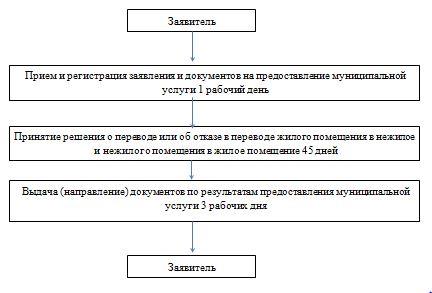 Приложение № 2 к административномурегламенту предоставления муниципальной услуги«Перевод жилого помещения в нежилоепомещение и нежилого помещения вжилое помещение» на территории  муниципального района Сергиевский Самарской областиПравовые основания предоставления муниципальной услуги «Перевод жилого помещения в нежилое помещение и нежилого помещения в жилое помещение» на территории  муниципального района Сергиевский Самарской областиПредоставление муниципальной услуги осуществляется в соответствии с:- Жилищным Кодексом Российской Федерации; - федеральным законом от 27.07.2010 № 210-ФЗ "Об организации предоставления государственных и муниципальных услуг";- постановлением Правительства Российской Федерации от 10 августа 2005 №502 «Об утверждении формы уведомления о переводе (отказе в переводе) жилого (нежилого) помещения в нежилое (жилое) помещение»;- распоряжением Правительства Российской Федерации от 17 декабря 2009г. №1993-р "Об утверждении сводного перечня первоочередных государственных и муниципальных услуг, предоставляемых в электронном виде";- иными нормативными актами органов местного самоуправления муниципального района СергиевскийПриложение № 3 к административномурегламенту предоставления муниципальной услуги«Перевод жилого помещения в нежилоепомещение и нежилого помещения вжилое помещение» на территории  муниципального района Сергиевский Самарской областиФорма заявления о предоставлении муниципальной услугикому: _______________________________________________________________________________(наименование  уполномоченного органа исполнительной власти субъекта Российской Федерации или органа местного самоуправления) от___________________________________________________________________________________(собственник жилого (нежилого) помещения, либо уполномоченное им лицо, либо собственники жилого_____________________________________________________________________________________(нежилого) помещения (нужное подчеркнуть), находящегося в общей собственности двух и более лиц, в_____________________________________________________________________________________случае, если ни один из собственников либо иных лиц не уполномочен в установленном порядке представлять_____________________________________________________________________________________ интересы других собственников)Примечание. Для физических лиц указываются: фамилия, имя, отчество, реквизиты документа, удостоверяющего личность (серия, номер, кем и когда выдан), место жительства, номер телефона; для представителя физического лица указываются: фамилия, имя, отчество представителя, реквизиты доверенности, которая прилагается к заявлению. Для юридических лиц указываются: наименование, организационно-правовая форма, адрес места нахождения, номер телефона, фамилия, имя, отчество лица, уполномоченного представлять интересы юридического лица, с указанием реквизитов документа, удостоверяющего эти полномочия и прилагаемого к заявлению.Место нахождения помещения: _________________________________________________________                                                                 (указывается полный адрес: область, муниципальное образование,_____________________________________________________________________________________район, населенный пункт, улица, дом, корпус, строение, квартира (офис), подъезд, этаж)Назначение помещения: ____________________________________________________________________________.                                                           (жилое или нежилое, функциональное назначение нежилого помещения)Прошу разрешить перевод  _____________________________________________________________                                         (жилого (нежилого) помещения в нежилое (жилое) помещение без _____________________________________________________________________________________проведения его переустройства и (или) перепланировки, и (или) иных ремонтно-строительных работ или с_____________________________________________________________________________________ проведением переустройства и (или) перепланировки в соответствии с представленным проектом (проектной _____________________________________________________________________________________документацией), и (или) иных ремонтно-строительных работ - нужное указать)в целях использования помещения в качестве ____________________________________________________________________________________ .(функциональное назначение)Срок производства ремонтно-строительных работ:С "___" ___________ 20__ г. по "___" __________20__ г.Режим производства ремонтно-строительных работ: с _____ по _____ часов в ______________ дни. Обязуюсь: •осуществить ремонтно-строительные работы в соответствии с проектом (проектной документацией) переустройства и (или) перепланировки переводимого помещения; •обеспечить свободный доступ к месту проведения ремонтно-строительных работ уполномоченных должностных лиц администрации муниципального образования для проверки хода работ; •осуществить работы в установленные сроки и с соблюдением согласованного режима производства ремонтно-строительных работ.   К заявлению прилагаются следующие документы: 1) __________________________________________________________________________________(указываются вид и реквизиты правоустанавливающего документа на переводимое помещение_________________________________________________________________________________________________с отметкой: подлинник или засвидетельствованная в нотариальном порядке копия) 2) проект (проектная документация) переустройства и (или) перепланировки переводимого помещения на __________ листах (если требуется переустройство и (или) перепланировка); 3) план переводимого нежилого помещения с его техническим описанием (технический   паспорт помещения - если переводимое помещение жилое); 4) поэтажный план дома, в котором находится переводимое помещение; 5) иные документы: ________________________________________________________________________________________________________________________Подписи лиц, подавших заявление:"____" _____________ 20__ г. _______________  _____________________________________                                                                 (подпись заявителя)                            (Ф.И.О. заявителя)"____" _____________ 20__ г. _______________  _____________________________________                                                                 (подпись заявителя)                            (Ф.И.О. заявителя)"____" _____________ 20__ г. _______________  _____________________________________                                                                 (подпись заявителя)                            (Ф.И.О. заявителя)"____" _____________ 20__ г. _______________  _____________________________________                                                                 (подпись заявителя)                            (Ф.И.О. заявителя)"____" _____________ 20__ г. _______________  _____________________________________                                                                 (подпись заявителя)                            (Ф.И.О. заявителя)В рамках осуществления мероприятий по предоставлению муниципальной услуги все нижеподписавшиеся согласны на обработку персональных данных в течение неограниченного срока в соответствии с Федеральным законом от 27.07.2006 г. № 152-ФЗ «О персональных данных»."____" _____________ 20__ г. _______________                _____________________________________                                                           (подпись заявителя)                             (Ф.И.О. заявителя)"____" _____________ 20__ г. _______________                 _____________________________________                                                           (подпись заявителя)                            (Ф.И.О. заявителя)"____" _____________ 20__ г. _______________                 _____________________________________                                                            (подпись заявителя)                            (Ф.И.О. заявителя)"____" _____________ 20__ г. _______________                  _____________________________________                                                            (подпись заявителя)                            (Ф.И.О. заявителя)"____" _____________ 20__ г. _______________                  _____________________________________                                                             (подпись заявителя)                            (Ф.И.О. заявителя)Документы представлены на приеме      "___" ____________ 20__ г.Входящий номер регистрации заявления _______________________Выдана расписка в получении документов "_____" _________ 20__ г.  № ______Расписку получил "___" _________ 20___ г. _______________  _________________________                                                                                              (подпись заявителя)                            (Ф.И.О. заявителя)___________________________________________________________    ___________________                 (должность, Ф.И.О. должностного лица, принявшего заявление)                                   (подпись)    Приложение № 4 к административномурегламенту предоставления муниципальной услуги«Перевод жилого помещения в нежилоепомещение и нежилого помещения вжилое помещение» на территории  муниципального района Сергиевский Самарской областиУТВЕРЖДЕНАПостановлением Правительства Российской Федерацииот 10.08.2005 №502УВЕДОМЛЕНИЕо переводе (отказе в переводе) жилого (нежилого) помещения в нежилое (жилое) помещение(полное наименование органа местного самоуправления,,осуществляющего перевод помещения)в целях использования помещения в качестве  (вид использования помещения в соответствии с заявлением о переводе)1. Помещение на основании приложенных к заявлению документов:б) перевести из жилого (нежилого) в нежилое (жилое) при условии проведения в установленном порядке следующих видов работ:(перечень работ по переустройству(перепланировке) помещенияили иных необходимых работ по ремонту, реконструкции, реставрации помещения)2. Отказать в переводе указанного помещения из жилого (нежилого) в нежилое (жилое) в связи с  (основание(я), установленное частью 1 статьи 24 Жилищного кодекса Российской Федерации)“	”	200 г.М.П.Администрациямуниципального района СергиевскийСамарской областиПОСТАНОВЛЕНИЕ«22» ноября 2022 г.                                                                                                                                                                                                   №1336Об утверждении Административного регламента предоставления муниципальной услуги «Согласование проведения переустройства и (или) перепланировки помещения в многоквартирном доме» на территории муниципального района Сергиевский Самарской областиВ соответствии с Федеральным законом от 06.10.2003г. № 131-ФЗ «Об общих принципах организации местного самоуправления в Российской Федерации», Федеральным законом от 27.07.2010г. № 210-ФЗ «Об организации предоставления государственных и муниципальных услуг», Жилищным кодексом РФ, постановлением администрации муниципального района Сергиевский №430 от 25.04.2022г. «О внесении изменений в постановление администрации муниципального района Сергиевский №1236 от 30.12.2021г. «Об утверждении Реестра муниципальных услуг муниципального района Сергиевский и Перечня муниципальных услуг, предоставляемых на базе муниципального бюджетного учреждения «Многофункциональный центр предоставления государственных и муниципальных услуг» муниципального района Сергиевский», администрация муниципального района Сергиевский ПОСТАНОВЛЯЕТ:1.Утвердить Административный регламент предоставления муниципальной услуги  «Согласование проведения переустройства и (или) перепланировки помещения в многоквартирном доме» на территории муниципального района Сергиевский Самарской области (Приложение №1).2.Признать утратившим силу:- постановление администрации муниципального района Сергиевский №789 от 18.06.2019г. «Об утверждении Административного регламента предоставления муниципальной услуги «Прием заявления и выдача документов о согласовании переустройства и (или) перепланировки помещения в многоквартирном доме» Жилищным управлением администрации муниципального района Сергиевский»;- постановление администрации муниципального района Сергиевский №176 от 03.03.2021г. «О внесении изменений в постановление  администрации муниципального района Сергиевский №789 от 18.06.2019 г. «Об утверждении Административного регламента предоставления муниципальной услуги «Прием заявлений и выдача документов о согласовании переустройства и (или) перепланировки помещения в многоквартирном доме» Жилищным управлением администрации муниципального района Сергиевский»;- постановление администрации муниципального района Сергиевский №709 от 23.07.2021г. «О внесении дополнений в Приложение № 1 к постановлению администрации муниципального района Сергиевский №789 от 18.06.2019г. «Об утверждении Административного регламента предоставления муниципальной услуги «Прием заявления и выдача документов о согласовании переустройства и (или) перепланировки помещения в многоквартирном доме».3.Опубликовать настоящее постановление в газете «Сергиевский вестник».4.Настоящее постановление вступает в силу со дня его официального опубликования.5.Контроль за выполнением настоящего постановления возложить на руководителя Жилищного управления администрации муниципального района Сергиевский Панфилову Н.В.И.о. Главы муниципального района СергиевскийВ.В. СапрыкинПриложение № 1 к постановлению администрации муниципального района Сергиевский№1336 от «22» ноября 2022 г.Административный регламент предоставления муниципальной услуги «Согласование проведения переустройства и (или) перепланировки помещения в многоквартирном доме» на территории муниципального района Сергиевский Самарской области1.Общие положения1. Предмет регулирования административного регламента.1.1.Административный регламент предоставления муниципальной услуги "Согласование проведения переустройства и (или) перепланировки помещения в многоквартирном доме" на территории муниципального района Сергиевский Самарской области (далее соответственно - административный регламент, муниципальная услуга) устанавливает порядок и стандарт предоставления муниципальной услуги.Административный регламент определяет порядок, сроки и последовательность взаимодействия между уполномоченным органом и его должностными лицами, заявителями, органами государственной власти, иными органами местного самоуправления, организациями при предоставлении муниципальной услуги.Правовые основания предоставления муниципальной услуги закреплены в Приложении № 2 к настоящему административному регламенту.1.2.Переустройство помещения в многоквартирном доме представляет собой установку, замену или перенос инженерных сетей, санитарно-технического, электрического или другого оборудования, требующие внесения изменения в технический паспорт помещения в многоквартирном доме.1.3.Перепланировка помещения в многоквартирном доме представляет собой изменение его конфигурации, требующее внесения изменения в технический паспорт помещения в многоквартирном доме.1.4.Настоящий Административный регламент не распространяется на проведение работ по реконструкции объектов капитального строительства.1.5.Kpyг заявителей.Муниципальная услуга предоставляется собственнику помещения в многоквартирном доме, расположенного на территории муниципального района Сергиевский, или уполномоченному им лицу (далее - заявитель).1.6.Требования к порядку информирования о предоставлении муниципальной услуги.1.6.1.Информация о порядке и условиях информирования о предоставлении муниципальной услуги предоставляется:специалистом администрации муниципального района Сергиевский Самарской области (далее – Уполномоченный орган)при непосредственном обращении заявителя или его представителя в уполномоченный орган или посредством телефонной связи, в том числе путем размещения на официальном сайте уполномоченного органа в информационно-телекоммуникационной сети "Интернет" (далее — официальный сайт уполномоченного органа)(www.sergievsk.ru); путем размещения в федеральной государственной информационной системе "Единый портал государственных и муниципальных услуг (функций)" (далее — ЕПГУ);путем размещения на региональном портале государственных и муниципальных услуг (функций), являющимся государственной информационной системой субъекта Российской Федерации (https://gosuslugi.samregion.ru/) (далее – РПГУ);путем размещения на информационном стенде в помещении уполномоченного органа, в информационных материалах;путем публикации информационных материалов в средствах массовой информации; посредством ответов на письменные обращения;сотрудником многофункционального центра в соответствии с пунктом 6.3 настоящего административного регламента.Ответ на телефонный звонок должен содержать информацию о наименовании органа, в который обратился заявитель, фамилию, имя, отчество (последнее - при наличии) и должность специалиста, принявшего телефонный звонок. При невозможности принявшего звонок специалиста самостоятельно ответить на поставленные вопросы телефонный звонок переадресовывается (переводится) на другое должностное лицо или обратившемуся гражданину сообщается номер телефона, по которому он может получить необходимую информацию.В случае поступления от заявителя обращения в письменной (электронной) форме ответ на обращение направляется также в письменной (электронной) форме не позднее 30 календарных дней со дня регистрации обращения. При направлении ответа указывается должность лица, подписавшего ответ, а также фамилия, имя, отчество (последнее - при наличии) и номер телефона исполнителя.1.3.2. Справочная информация о местонахождении, графике работы, контактных телефонах уполномоченного органа, адресе электронной почты уполномоченного органа размещена на официальном сайте уполномоченного органа, ЕПГУ, РПГУ.Справочная информация о местонахождении, графике работы, контактных телефонах МФЦ, адресе электронной почты МФЦ размещена на официальном сайте МФЦ.2.Стандарт предоставления муниципальной услуги2.1.Наименование муниципальной услуги.Наименование муниципальной услуги - согласование проведения переустройства и (или) перепланировки помещения в многоквартирном доме на территории муниципального района Сергиевский.2.2.Наименование органа, предоставляющего муниципальную услугу. Муниципальная услуга предоставляется администрацией муниципального района Сергиевский Самарской области (далее-Уполномоченный орган).Структурным подразделением администрации, в функциональные обязанности которого входит предоставление муниципальной услуги, является Жилищное управление администрации (далее – Жилищное управление).МФЦ участвует в предоставлении муниципальной услуги в части:- информирования по вопросам предоставления муниципальной услуги;- приема заявлений и документов, необходимых для предоставления муниципальной услуги;-  выдачи результата предоставления муниципальной услуги.В предоставлении муниципальной услуги в рамках межведомственного информационного взаимодействия участвует Федеральная служба государственной регистрации, кадастра и картографии, Федеральная налоговая служба, специализированные государственные и муниципальные организации технической инвентаризации, органы по охране памятников архитектуры, истории и культуры.Заявитель вправе подать заявление о переустройстве и (или) перепланировки через МФЦ в соответствии с соглашением о взаимодействии между МФЦ и уполномоченным органом, на личном приеме в Жилищном управлении, почтовым отправлением или с помощью ЕПГУ, РПГУ. Запрещается требовать от заявителя осуществления действий, в том числе согласований, необходимых для получения муниципальной услуги и связанных с обращением в иные государственные органы, органы местного самоуправления, организации, за исключением получения услуг, включенных в перечень услуг, которые являются необходимыми и обязательными для предоставления муниципальной услуги.2.3.Описание результата предоставления муниципальной услуги.Результатом предоставления муниципальной услуги является принятое уполномоченным органом решение о согласовании проведения переустройства и (или) перепланировки помещения в многоквартирном доме либо решение об отказе в согласовании проведения переустройства и (или) перепланировки помещения в многоквартирном доме.Результат предоставления муниципальной услуги может быть получен:-в уполномоченном органе местного самоуправления на бумажном носителе при личном обращении;-в МФЦ на бумажном носителе при личном обращении;-почтовым отправлением;- на ЕПГУ, РПГУ, в том числе в форме электронного документа, подписанного электронной подписью.2.4.Срок предоставления муниципальной услуги, в том числе с учетом необходимости обращения в организации, участвующие в предоставлении муниципальной услуги.Уполномоченный орган принимает решение о согласовании или об отказе в согласовании проведения переустройства и (или) перепланировки помещения в многоквартирном доме не позднее чем через 45 дней со дня представления в указанный орган документов, обязанность по представлению которых возложена на заявителя.В случае подачи документов в МФЦ срок предоставления муниципальной услуги исчисляется со дня поступления в уполномоченный орган документов из МФЦ.В случае подачи документов через ЕПГУ, РПГУ срок предоставления исчисляется со дня поступления в уполномоченный орган документов. Направление принятых на ЕПГУ, РПГУ заявлений и документов осуществляется с использованием единой системы межведомственного электронного взаимодействия и подключенной к ней региональной системы межведомственного электронного взаимодействия.Приостановление предоставления муниципальной услуги законодательством Российской Федерации не предусмотрено.Срок выдачи документов, являющихся результатом предоставления муниципальной услуги, - не позднее чем через 3 рабочих дня со дня принятия решения в соответствии с пунктами 3.1.3 настоящего административного регламента.2.5.Нормативные правовые акты, регулирующие предоставление муниципальной услуги.Перечень нормативных правовых актов, регулирующих предоставление муниципальной услуги (с указанием их реквизитов и источников официального опубликования), размещается на официальном сайте уполномоченного органа, на ЕПГУ, PПГУ.Уполномоченный орган обеспечивает размещение и актуализацию перечня нормативных правовых актов, регулирующих предоставление муниципальной услуги, на своем официальном сайте.2.6.Исчерпывающий перечень документов, которые заявитель должен представить самостоятельно, и документы, которые заявитель вправе представить по собственной инициативе, так как они подлежат представлению в рамках межведомственного информационного взаимодействия.2.6.1.Исчерпывающий перечень документов, необходимых для предоставления муниципальной услуги.В целях проведения переустройства и (или) перепланировки помещения в многоквартирном доме заявитель предоставляет в уполномоченный орган:1) заявление о переустройстве и (или) перепланировке помещения в многоквартирном доме (далее - заявление); по форме, утвержденной постановлением Правительства Российской Федерации от 28 апреля 2005 г. №266 «Об утверждении формы заявления о переустройстве и (или) перепланировке жилого помещения и формы документа, подтверждающего принятие решения о согласовании переустройства и (или) перепланировки жилого помещения» (Приложение № 3 к настоящему административному регламенту).2) правоустанавливающие документы на переустраиваемое и (или) перепланируемое помещение в многоквартирном доме (подлинники или засвидетельствованные в нотариальном порядке копии);3) подготовленный и оформленный в установленном порядке проект переустройства и (или) перепланировки переустраиваемого и (или) перепланируемого помещения в многоквартирном доме;4) протокол общего собрания собственников помещений в многоквартирном доме о согласии всех собственников помещений в многоквартирном доме, в случае если переустройство и (или) перепланировка помещения в многоквартирном доме невозможны без присоединения к данному помещению части общего имущества в многоквартирном доме;5) технический паспорт переустраиваемого и (или) перепланируемого помещения в многоквартирном доме;6) согласие в письменной форме всех членов семьи нанимателя (в том числе временно отсутствующих членов семьи нанимателя), занимающих переустраиваемое и (или) перепланируемое жилое помещение на основании договора социального найма (в случае, если заявителем является уполномоченный наймодателем на представление предусмотренных настоящим пунктом документов наниматель переустраиваемого и (или) перепланируемого жилого помещения по договору социального найма);7) заключение органа по охране памятников архитектуры, истории и культуры о допустимости проведения переустройства и (или) перепланировки помещения в многоквартирном доме, если такое помещение или дом, в котором оно находится, является памятником архитектуры, истории или культуры.2.6.1.1.	В случае направления заявления посредством ЕПГУ, РПГУ, сведения из документа, удостоверяющего личность заявителя, представителя формируются при подтверждении учетной записи в Единой системе идентификации и аутентификации из состава соответствующих данных указанной учетной записи и могут быть проверены путем направления запроса с использованием системы межведомственного электронного взаимодействия. В случае, если заявление подается через представителя заявителя, также представляется документ, подтверждающий полномочия на осуществление действий от имени заявителя. В качестве документа, подтверждающего полномочия на осуществление действий от имени заявителя, представитель заявителя вправе представить:-оформленную в соответствии с законодательством Российской Федерации доверенность (для физических лиц);-оформленную в соответствии с законодательством Российской Федерации доверенность, заверенную печатью заявителя и подписанную руководителем заявителя или уполномоченным этим руководителем лицом (для юридических лиц).2.6.2.Заявитель вправе не представлять документы, предусмотренные в подпунктах 5, 7 пункта 2.6.1, а также в случае, если право на переустраиваемое и (или) перепланируемое помещение в многоквартирном доме зарегистрировано в Едином государственном реестре недвижимости, документы, предусмотренные подпунктом 2 пункта 2.6.1 настоящего административного регламента.2.6.3.Документы (их копии или сведения, содержащиеся в них), указанные в подпунктах 2, 5,7 пункта 2.6.1 настоящего административного регламента запрашиваются уполномоченным органом в государственных органах, органах местного самоуправления и подведомственных государственным органам или органам местного самоуправления организациях, в распоряжении которых находятся указанные документы, если заявитель не представили указанные документы самостоятельно.Уполномоченный орган, осуществляющий согласование, не вправе требовать от заявителя представление других документов кроме документов, истребование которых у заявителя допускается в соответствии с пунктами 2.6.1 и 2.6.2 настоящего административного регламента.По межведомственным запросам уполномоченного органа, указанных в абзаце первом настоящего пункта, документы (их копии или сведения, содержащиеся в них) предоставляются государственными органами, органами местного самоуправления и подведомственными государственным органам или органам местного самоуправления организациями, в распоряжении которых находятся указанные документы, в срок не превышающий пять рабочих дней со дня поступления межведомственного запроса в орган или организацию, предоставляющие документ и информацию, если иные сроки подготовки и направления ответа на межведомственный запрос не установлены федеральными законами, правовыми актами Правительства Российской Федерации и принятыми в соответствии с федеральными законами нормативными правовыми актами субъектов Российской Федерации.2.7.Исчерпывающий перечень оснований для отказа в приеме документов, необходимых для предоставления муниципальной услуги.Отказ в приеме документов, необходимых для предоставления муниципальной услуги, законодательством Российской Федерации не предусмотрен.2.8.Исчерпывающий перечень оснований для приостановления или отказа в предоставлении муниципальной услуги.Приостановление предоставления муниципальной услуги законодательством Российской Федерации не предусмотрено.Уполномоченный орган отказывает в предоставлении муниципальной услуги в случае, если:1)заявителем не представлены документы, определенные пунктом 2.6.1 настоящего административного регламента, обязанность по представлению которых с учетом пункта 2.6.3 настоящего административного регламента возложена на заявителя;2)поступления в уполномоченный орган ответа органа государственной власти, органа местного самоуправления либо подведомственной органу государственной власти или органу местного самоуправления организации на межведомственный запрос, свидетельствующего об отсутствии документа и (или) информации, необходимых для проведения переустройства и (или) перепланировки помещения в многоквартирном доме в соответствии с пунктом 2.6.1 настоящего административного регламента, если соответствующей документ не был представлен заявителем по собственной инициативе.Отказ в согласовании проведения переустройства и (или) перепланировки помещения в многоквартирном доме по указанному основанию допускается в случае, если уполномоченный орган после получения ответа на межведомственный запрос уведомил заявителя о получении такого ответа, предложил заявителю представить документ и (или) информацию, необходимые для проведения переустройства и (или) перепланировки, предусмотренные пунктом 2.6.1 настоящего административного регламента, и не получил такие документ и (или) информацию в течение пятнадцати рабочих дней со дня направления уведомления;3) представления документов в ненадлежащий орган;4)несоответствия проекта переустройства и (или) перепланировки помещения в многоквартирном доме требованиям законодательства.Неполучение или несвоевременное получение документов, указанных в пункте 2.6.1 административного регламента и запрошенных в государственных органах, органах местного самоуправления и подведомственных государственным органам или органам местного самоуправления организациях, в распоряжении которых находятся указанные документы, не может являться основанием для отказа в согласовании проведения переустройства и (или) перепланировки помещения в многоквартирном доме.2.9.Перечень услуг, которые являются необходимыми и обязательными для предоставления муниципальной услуги, в том числе сведения о документе (документах), выдаваемом (выдаваемых) организациями, участвующими в предоставлении муниципальной услуги.Услуги, которые являются необходимыми и обязательными для предоставления муниципальной услуги:1)подготовка и оформление в установленном порядке проекта переустройства и (или) перепланировки переустраиваемого и (или) перепланируемого помещения в многоквартирном доме;2)оформление документа, удостоверяющего права (полномочия) представителя, в случае, если за предоставлением услуги обращается представитель заявителя;3)оформление согласия в письменной форме всех членов семьи нанимателя (в том числе временно отсутствующих членов семьи нанимателя), занимающих переустраиваемое и (или) перепланируемое жилое помещение на основании договора социального найма (в случае если заявителем является уполномоченный наймодателем на предоставление предусмотренных пунктом 2 статьи 26 Жилищного кодекса Российской Федерации документов наниматель переустраиваемого и (или) перепланируемого жилого помещения по договору социального найма).2.10.Порядок, размер и основания внимания государственной пошлины или иной платы, взимаемой за предоставление муниципальной услуги.Предоставление муниципальной услуги осуществляется бесплатно, государственная пошлина не уплачивается.2.11.Порядок, размер и основания взимания платы за предоставление услуг, которые являются необходимыми и обязательными для предоставления муниципальной услуги, включая информацию о методике расчета размера такой платы.Порядок, размер и основания внимания платы за предоставление услуг, указанных в пункте 2.9 настоящего административного регламента, определяется организациями, предоставляющими данные услуги.2.12.Максимальный срок ожидания в очереди при подаче запроса о предоставлении муниципальной услуги и при получении результата предоставления муниципальной услуги.Максимальный срок ожидания в очереди при подаче заявления о предоставлении муниципальной услуги и при получении результата данной муниципальной услуги не должен превышать 15 минут.2.13.Срок и порядок регистрации запроса заявителя о предоставлении муниципальной услуги.Заявление о предоставлении муниципальной услуги, представленное заявителем лично либо его представителем, регистрируется уполномоченным органом в течение 1 рабочего дня с даты поступления такого заявления.Заявление о предоставлении муниципальной услуги, представленное заявителем либо его представителем через МФЦ, регистрируется уполномоченным органом в день поступления от МФЦ.Заявление, поступившее в электронной форме на ЕПГУ, РПГУ регистрируется уполномоченным органом в день его поступления в случае отсутствия автоматической регистрации запросов на ЕПГУ, РПГУ.Заявление, поступившее в нерабочее время, регистрируется уполномоченным органом в первый рабочий день, следующий за днем его получения.2.14.Требования к помещениям, в которых предоставляется муниципальная услуга, к залу ожидания, местам для заполнения запросов о предоставлении муниципальной услуги, информационным стендам с образцами их заполнения и перечнем документов, необходимых для предоставления муниципальной услуги, в том числе к обеспечению доступности для инвалидов  указанных объектов в соответствии с законодательством Российской Федерации о социальной защите инвалидов.2.14.1.Помещения уполномоченного органа для предоставления муниципальной услуги размещаются на первом этаже здания, оборудованного отдельным входом, либо в отдельно стоящем здании для свободного доступа заявителей. Передвижение по помещениям уполномоченного органа, в которых проводится прием заявления и документов, не должно создавать затруднений для лиц с ограниченными возможностями здоровья.При расположении помещения уполномоченного органа на верхнем этаже специалисты уполномоченного органа обязаны осуществлять прием заявителей на первом этаже, если по состоянию здоровья заявитель не может подняться по лестнице.На территории, прилегающей к зданию уполномоченного органа, организуются места для парковки автотранспортных средств, в том числе места для парковки автотранспортных средств инвалидов (не менее 10 процентов мест, но не менее одного места), доступ заявителей к парковочным местам является бесплатным.Помещение уполномоченного органа для приема заявителей оборудуется информационными стендами, на которых размещается форма заявления с образцом ее заполнения и перечень документов, необходимых для предоставления муниципальной услуги.Помещения, в которых осуществляются действия по предоставлению муниципальной услуги, обеспечиваются компьютерами, средствами связи, включая доступ к информационно телекоммуникационной сети "Интернет", оргтехникой, канцелярскими принадлежностями, информационными и справочными материалами, наглядной информацией, стульями и столами, средствами пожаротушения и оповещения о возникновении чрезвычайной ситуации, доступом к региональной системе межведомственного электронного взаимодействия, а также обеспечивается доступность для инвалидов к указанных помещениям в соответствии с законодательством Российской Федерации о социальной защите инвалидов.Зал ожидания, места для заполнения запросов и приема заявителей оборудуются стульями, и (или) кресельными секциями, и (или) скамьями.Информационные материалы, предназначенные для информирования заявителей о порядке предоставления муниципальной услуги, размещаются на информационных стендах, расположенных в местах, обеспечивающих доступ к ним заявителей, и обновляются при изменении законодательства, регулирующего предоставление муниципальной услуги, и справочных сведений.Информационные стенды должны располагаться в месте, доступном для просмотра (в том числе при большом количестве посетителей).2.14.2.	Для обеспечения доступности получения муниципальной услуги маломобильными группами населения здания и сооружения, в которых оказывается услуга, оборудуются согласно нормативным требованиям «CП 59.13330.2016. Свод правил. Доступность зданий и сооружений для маломобильных групп населения. Актуализированная редакция СНиП 35-01-2001».В кабинете по приему маломобильных групп населения имеется медицинская аптечка, питьевая вода. При необходимости сотрудник уполномоченного органа, осуществляющий прием, может вызвать карету неотложной скорой помощи.При обращении гражданина с нарушениями функций опорно-двигательного аппарата работники уполномоченного органа предпринимают следующие действия:-открывают входную дверь и помогают гражданину беспрепятственно посетить здание уполномоченного органа, а также заранее предупреждают о существующих барьерах в здании;-выясняют цель визита гражданина и сопровождают его в кабинет по приему заявления; помогают гражданину сесть на стул или располагают кресло-коляску у стола напротив специалиста, осуществляющего прием;-сотрудник уполномоченного органа, осуществляющий прием, принимает гражданина вне очереди, консультирует, осуществляет прием заявления с необходимыми документами, оказывает помощь в заполнении бланков, копирует документы;-по окончании предоставления муниципальной услуги сотрудник уполномоченного органа, осуществляющий прием, помогает гражданину покинуть кабинет, открывает двери, сопровождает гражданина до выхода из здания и помогает покинуть здание; передает гражданина сопровождающему лицу или по его желанию вызывает автотранспорт и оказывает содействие при его посадке.При обращении граждан с недостатками зрения работники уполномоченного органа предпринимают следующие действия:-сотрудник уполномоченного органа, осуществляющий прием, принимает гражданина вне очереди, помогает сориентироваться, сесть на стул, консультирует, вслух прочитывает документы и далее по необходимости производит их выдачу. При общении с гражданином с недостатками зрения необходимо общаться непосредственно с ним самим, а не с сопровождающим его лицом, в беседе пользоваться обычной разговорной лексикой, в помещении не следует отходить от него без предупреждения;-сотрудник уполномоченного органа оказывает помощь в заполнении бланков, копирует необходимые документы. Для подписания заявления подводит лист к авторучке гражданина, помогает сориентироваться и подписать бланк. При необходимости выдаются памятки для слабовидящих с крупным шрифтом;-по окончании предоставления муниципальной услуги сотрудник уполномоченного органа, осуществляющий прием, помогает гражданину встать со стула, выйти из кабинета, открывает двери, сопровождает гражданина к выходу из здания, и провожает на улицу, заранее предупредив посетителя о существующих барьерах в здании, передает гражданина сопровождающему лицу или по желанию гражданина вызывает автотранспорт.При обращении гражданина с дефектами слуха работники уполномоченного органа предпринимают следующие действия:-сотрудник уполномоченного органа, осуществляющий прием граждан с нарушением слуха, обращается непосредственно к нему, спрашивает о цели визита и дает консультацию размеренным, спокойным темпом речи, при этом смотрит в лицо посетителя, говорит ясно, слова дополняет понятными жестами, возможно общение в письменной форме либо через переводчика жестового языка (сурдопереводчика);-сотрудник уполномоченного органа, осуществляющий прием, оказывает помощь и содействие в заполнении бланков заявлений, копирует необходимые документы.2.14.3.Требования к комфортности и доступности предоставления государственной услуги в МФЦ устанавливаются постановлением Правительства Российской Федерации от 22.12.2012№ 1376 «Об утверждении Правил организации деятельности многофункциональных центров предоставления государственных и муниципальные услуг».2.15.Показатели доступности и качества муниципальной услуги.Количество взаимодействий заявителя с сотрудником уполномоченного органа при предоставлении муниципальной услуги - 2.Продолжительность взаимодействий заявителя с сотрудником уполномоченного при предоставлении муниципальной услуги - не более 15 минут.Возможность получения информации о ходе предоставления муниципальной услуги, в том числе с использованием информационно - телекоммуникационных технологий.2.15.1.Иными показателями качества и доступности предоставления муниципальной услуги являются:расположенность помещений уполномоченного органа, предназначенных для предоставления муниципальной услуги, в зоне доступности к основным транспортным магистралям;степень информированности заявителя о порядке предоставления муниципальной услуги (доступность информации о муниципальной услуге, возможность выбора способа получения информации);возможность выбора заявителем форм обращения за получением муниципальной услуги;доступность обращения за предоставлением муниципальной услуги, в том числе для лиц с ограниченными возможностями здоровья;своевременность предоставления муниципальной услуги в соответствии со стандартом ее предоставления;соблюдение сроков предоставления муниципальной услуги и сроков выполнения административных процедур при предоставлении муниципальной услуги;возможность получения информации о ходе предоставления муниципальной услуги; отсутствие обоснованных жалоб со стороны заявителя по результатам предоставления муниципальной услуги;открытый доступ для заявителей к информации о порядке и сроках предоставления муниципальной услуги, порядке обжалования действий (бездействия) уполномоченного органа, руководителя уполномоченного органа либо специалиста уполномоченного органа;наличие необходимого и достаточного количества специалистов уполномоченного органа, а также помещений уполномоченного органа, в которых осуществляется прием заявлений и документов от заявителей.2.15.2.Уполномоченным органом обеспечивается создание инвалидам и иным маломобильным группам населения следующих условий доступности муниципальной услуги в соответствии с требованиями, установленными законодательными и иными нормативными правовыми актами:оказание инвалидам помощи, необходимой для получения в доступной для них форме информации о правилах предоставления муниципальной услуги, в том числе об оформлении необходимых для получения муниципальной услуги документов, о совершении ими других необходимых для получения муниципальной услуги действий;предоставление муниципальной услуги инвалидам по слуху, при необходимости, с использованием русского жестового языка, включая обеспечение допуска в помещение сурдопереводчика, тифлосурдопереводчика;оказание помощи инвалидам в преодолении барьеров, мешающих получению муниципальной услуги наравне с другими лицами.2.15.3.	При предоставлении муниципальной услуги взаимодействие  заявителя со специалистом уполномоченного органа осуществляется при личном обращении заявителя:для получения информации по вопросам предоставления муниципальной услуги; для подачи заявления и документов;для получения информации о ходе предоставления муниципальной услуги; для получения результата предоставления муниципальной услуги.Продолжительность взаимодействия заявителя со специалистом уполномоченного органа не может превышать 15 минут.2.15.4.	Предоставление муниципальной услуги в МФЦ возможно при наличии заключенного соглашения о взаимодействия между уполномоченным органом и МФЦ.Уполномоченный орган обеспечивает информирование заявителей о возможности получения муниципальной услуги на базе МФЦ. В случае подачи заявления о предоставлении муниципальной услуги в МФЦ непосредственное предоставление муниципальной услуги осуществляется уполномоченным органом.2.16.Иные требования, в том числе учитывающие особенности предоставления муниципальной услуги по экстерриториальному принципу и особенности предоставления муниципальной услуги в электронной форме.2.16.1.Заявитель предоставляет документы в орган, осуществляющий согласование, по месту нахождения переустраиваемого и (или) перепланируемого помещения в многоквартирном доме непосредственно либо через МФЦ в соответствии с заключенным ими в установленном Правительством Российской Федерации порядке соглашением о взаимодействии.2.16.2.Заявитель вправе обратиться за предоставлением муниципальной услуги и подать документы, указанные в пункте 2.6.1 настоящего административного регламента в электронной форме через EПГУ, РПГУ с использованием электронных документов, подписанных электронной подписью в соответствии с требованиями Федерального закона от 06.04.2011 № 63-ФЗ «Об электронной подписи».Уполномоченный орган обеспечивает информирование заявителей о возможности получения муниципальной услуги через ЕПГУ, РПГУ.Обращение за услугой через ЕПГУ, РПГУ осуществляется путем заполнения интерактивной формы заявления (формирования запроса о предоставлении муниципальной услуги, содержание которого соответствует требованиям формы заявления, установленной настоящим административным регламентом) (далее - запрос).Обращение заявителя в уполномоченный орган указанным способом обеспечивает возможность направления и получения однозначной и конфиденциальной информации, а также промежуточных сообщений и ответной информации в электронном виде с использованием электронной подписи в порядке, предусмотренном законодательством Российской Федерации.2.16.3. При предоставлении муниципальной услуги в электронной форме посредством EПГУ, РПГУ заявителю обеспечивается:-получение информации о порядке и сроках предоставления муниципальной услуги;-запись на прием в уполномоченный орган для подачи заявления и документов;-формирование запроса;-прием и регистрация уполномоченным органом запроса и документов;-получение результата предоставления муниципальной услуги;-получение сведений о ходе выполнения запроса.При направлении запроса используется простая электронная подпись, при условии, что личность заявителя установлена при активации учетной записи.3.Состав, последовательность и сроки выполнения административных процедур (действий), требования к порядку их выполнения, в том числе особенности выполнения административных процедур (действий) в электронной форме3.1. Исчерпывающий перечень административных процедур1)прием и регистрация заявления и документов на предоставление муниципальной услуги;2)формирование и направление межведомственных запросов в органы (организации), участвующие в предоставлении муниципальной услуги (при необходимости);3)уведомление заявителя о представлении документов и (или) информации, необходимой для проведения переустройства и (или) перепланировки помещения в многоквартирном доме;4)принятие решения о согласовании (об отказе в согласовании) проведения переустройства и (или) перепланировки помещения в многоквартирном доме;5)выдача (направление) документов по результатам предоставления муниципальной услуги.Блок-схема предоставления муниципальной услуги представлена в Приложении № 1 к настоящему административному регламенту.3.1.1.	Прием и регистрация заявления и документов на предоставление муниципальной услуги.3.1.1.1.	Основанием начала выполнения административной процедуры является поступление от заявителя заявления и документов, необходимых для предоставления муниципальной услуги, в уполномоченный орган, ЕПГ, РПГУ либо через МФЦ.3.1.1.2.	При личном обращении заявителя в уполномоченный орган специалист уполномоченного органа, ответственный за прием и выдачу документов:устанавливает личность заявителя на основании документа, удостоверяющего его личность, представителя заявителя - на основании документов, удостоверяющих его личность и полномочия (в случае обращения представителя);проверяет срок действия документа, удостоверяющего его личность и соответствие данных документа, удостоверяющего личность, данным, указанным в заявлении о согласовании проведения переустройства и (или) перепланировки помещения в многоквартирном доме и приложенных к нему документах.В ходе приема документов от заявителя или уполномоченного им лица специалист, ответственный за прием и выдачу документов, удостоверяется, что:1)текст в заявлении о переустройстве и (или) перепланировке помещения в многоквартирном доме поддается прочтению;2)в заявлении о переустройстве и (или) перепланировке помещения в многоквартирном доме указаны фамилия, имя, отчество (последнее-при наличии) физического лица либо наименование юридического лица;3)заявление о переустройстве и (или) перепланировке помещения в многоквартирном доме подписано заявителем или уполномоченным представителем;4)прилагаются документы, необходимые для предоставления муниципальной услуги.При установлении фактов отсутствия необходимых документов, обязанность по предоставлению которых возложена на заявителя, при несоответствии представленных документов требованиям настоящего административного регламента - уведомляет заявителя о выявленных недостатках в представленных документах и предлагает принять меры по их устранению.В случае если заявитель настаивает на принятии документов - принимает представленные заявителем документы.В случае если заявитель самостоятельно решил принять меры по устранению недостатков, после их устранения повторно обращается за предоставлением муниципальной услуги в порядке, предусмотренном настоящим административным регламентом.По окончании приема заявления и прилагаемых к нему документов, специалист, ответственный за прием документов, выдает заявителю расписку в получении от него документов, с указанием их перечня и даты их получения уполномоченным органом, а также с указанием перечня документов, которые будут получены по межведомственным запросам.Максимальный срок выполнения административной процедуры по приему и регистрации заявления о согласовании проведения переустройства и (или) перепланировки помещения в многоквартирном доме и приложенных к нему документов составляет 1 рабочий день с момента поступления заявления.Критерий принятия решения: поступление заявления о согласовании проведения переустройства и (или) перепланировки помещения в многоквартирном доме и приложенных к нему документов.Результатом административной процедуры является прием и регистрация заявления о согласовании проведения переустройства и (или) перепланировки помещения в многоквартирном доме и приложенных к нему документов.Информация о приеме заявления о переустройстве и (или) перепланировке помещения в многоквартирном доме и приложенных к нему документов фиксируется в системе электронного документооборота и (или) журнале регистрации уполномоченного органа, после чего поступившие документы передаются должностному лицу для рассмотрения и назначения ответственного исполнителя.3.1.1.3.	Прием и регистрация заявления и документов на предоставление муниципальной услуги в форме электронных документов через ЕПГУ, РПГУ.При направлении заявления о переустройстве и (или) перепланировке помещения в многоквартирном доме в электронной форме (при наличии технической возможности) заявителю необходимо заполнить на ЕПГУ, РПГУ электронную форму запроса на предоставление муниципальной услуги, прикрепить к заявлению в электронном виде документы, необходимые для предоставления муниципальной услуги.На ЕПГУ, РПГУ размещается образец заполнения электронной формы заявления (запроса).Форматно-логическая проверка сформированного заявления (запроса) осуществляется автоматически после заполнения заявителем каждого из полей электронной формы запроса. При выявлении некорректно заполненного поля электронной формы запроса заявитель уведомляется о характере выявленной ошибки и порядке ее устранения посредством информационного сообщения непосредственно в электронной форме запроса.Специалист, ответственный за прием и выдачу документов, при поступлении заявления и документов в электронном виде:проверяет электронные образы документов на отсутствие компьютерных вирусов и искаженной информации;регистрирует документы в системе электронного документооборота уполномоченного органа, в журнале регистрации, в случае отсутствия системы электронного документооборота;формирует и направляет заявителю электронное уведомление через ЕПГУ, PПГУ о получении и регистрации от заявителя заявления (запроса) и копий документов, в случае отсутствия технической возможности автоматического уведомления заявителя через ЕПГУ, РПГУ;направляет поступивший пакет документов должностному лицу уполномоченного органа для рассмотрения и назначения ответственного исполнителя.Максимальный срок выполнения административной процедуры по приему и регистрации заявления о переустройстве и (или) перепланировки помещения в многоквартирном доме и приложенных к нему документов в форме электронных документов составляет 1 рабочий день с момента получения документов.Критерий принятия решения: поступление заявления о переустройстве и (или) перепланировке помещения в многоквартирном доме и приложенных к нему документов.Результатом административной процедуры является прием, регистрация заявления о переустройстве и (или) перепланировке помещения в многоквартирном доме и приложенных к нему документов.3.1.1.4.	При направлении заявителем заявления и документов в уполномоченный орган посредством почтовой связи специалист уполномоченного органа, ответственный за прием и выдачу документов:проверяет правильность адресности корреспонденции. Ошибочно (не по адресу) присланные письма возвращаются в организацию почтовой связи невскрытыми;вскрывает конверты, проверяет наличие в них заявления и документов, обязанность по предоставлению которых возложена на заявителя;проверяет, что заявление написано разборчиво, фамилии, имена, отчества (при наличии), наименование, адрес места жительства, адрес местонахождения, написаны полностью;проводит первичную проверку представленных копий документов, их соответствие действующему законодательству, а также проверяет, что указанные копии заверены в установленном законодательством порядке;проверяет, что копии документов не имеют повреждений, наличие которых не позволяет однозначно истолковать их содержание, отсутствуют подчистки, приписки, зачеркнутые слова, исправления.Максимальный срок выполнения административной процедуры по приему и регистрации заявления о переустройстве и (или) перепланировки помещения в многоквартирном доме и приложенных к нему документов, поступивших посредством почтовой связи, составляет 1 рабочий день с момента получения документов.Критерий принятия решения: поступление заявления о переустройстве и (или) перепланировки помещения в многоквартирном доме и приложенных к нему документов.Результатом административной процедуры является прием и регистрация заявления о переустройстве и (или) перепланировке помещения в многоквартирном доме и приложенных к нему документов.Информация о приеме заявления о переустройстве и (или) перепланировке помещения в многоквартирном доме и приложенных к нему документов фиксируется в системе электронного документооборота уполномоченного органа, в журнале регистрации, в случае отсутствия системы электронного документооборота.В день регистрации заявления о переустройстве и (или) перепланировке помещения в многоквартирном доме и приложенных к нему документов, специалист, ответственный за прием документов, передает поступившие документы должностному лицу уполномоченного органа для рассмотрения и назначения ответственного исполнителя.3.1.2.Формирование и направление межведомственных запросов в органы (организации), участвующие в предоставлении муниципальной услуги (при необходимости).Основанием для начала административной процедуры является непредставление заявителем документов, предусмотренных подпунктами 2, 5, 7 пункта 2.6.1 настоящего административного регламента.Должностное лицо уполномоченного органа при получении заявления о переустройстве и (или) перепланировки помещения в многоквартирном доме и приложенных к нему документов, поручает специалисту соответствующего отдела произвести их проверку.В случае, если специалистом соответствующего отдела будет выявлено, что в перечне представленных заявителем документов отсутствуют документы, предусмотренные подпунктами 2, 5, 7 пункта 2.6.1 настоящего административного регламента, принимается решение о направлении соответствующих межведомственных запросов.Межведомственные запросы направляются в срок, не превышающий 3 рабочих дней со дня регистрации заявления о переустройстве и (или) перепланировке помещения в многоквартирном доме и приложенных к нему документов от заявителя.Направление межведомственных запросов осуществляется в электронной форме с использованием единой системы межведомственного электронного взаимодействия и подключенной к ней региональной системы межведомственного электронного взаимодействия.Специалист Жилищного управления, ответственный за подготовку документов, обязан принять необходимые меры для получения ответа на межведомственные запросы в установленные сроки.В случае непоступления ответа на межведомственный запрос в срок установленный пунктом 2.6.3. административного регламента принимаются меры в соответствии подпунктом 3 пункта 3.1 настоящего административного регламента.Критерий принятия решения: непредставление документов, предусмотренных подпунктами 2, 5, 7 пункта 2.6.1 настоящего административного регламента.Результатом административной процедуры является получение в рамках межведомственного электронного взаимодействия документов (их копий или сведений, содержащихся в них), необходимых для предоставления муниципальной услуги заявителю, либо получение информации, свидетельствующей об отсутствии в распоряжении органов (организаций), участвующих в предоставлении муниципальной услуги, документов (их копий или сведений, содержащихся в них), необходимых для предоставления муниципальной услуги.Фиксация результата выполнения административной процедуры не производится.3.1.3 Принятие решения о согласовании (об отказе в согласовании) проведения переустройства и (или) перепланировки помещения в многоквартирном доме.Основанием для начала административной процедуры является получение уполномоченным органом документов, указанных в пункте 2.6.1 настоящего административного регламента, в том числе по каналам межведомственного информационного взаимодействия, либо информации, свидетельствующей об отсутствии в распоряжении органов (организаций), участвующих в предоставлении муниципальной услуги, документов (их копий или содержащихся в них сведений), необходимых для предоставления муниципальной услуги.Ответственным за выполнение административной процедуры является должностное лицо уполномоченного органа.Специалист Жилищного управления проводит анализ представленных документов на наличие оснований для принятия решения, и подготавливает проект решения о согласовании проведения переустройства и (или) перепланировки помещения в многоквартирном доме по форме, утвержденной постановлением Правительства РФ от 28.04.2005 № 266 «Об утверждении формы заявления о переустройстве и (или) перепланировке жилого помещения и формы документа, подтверждающего принятие решения о согласовании проведения переустройства и (или) перепланировки жилого помещения», (Приложение № 4 к настоящему административному регламенту), либо проект решения об отказе в согласовании проведения переустройства и (или) перепланировки помещения в многоквартирном доме (Приложение № 5 настоящего административного регламента) (в форме распоряжения Администрации муниципального района Сергиевский Самарской области).При поступлении в уполномоченный орган  ответа органа государственной власти, органа местного самоуправления либо подведомственной органу государственной власти или органу местного самоуправления организации на межведомственный запрос, свидетельствующего об отсутствии документа и (или) информации, необходимых для проведения переустройства и (или) перепланировки помещения в многоквартирном доме в соответствии с пунктом 2.6.1 настоящего административного регламента, и если соответствующий документ не представлен заявителем по собственной инициативе, уполномоченный орган после получения указанного ответа уведомляет заявителя о получении такого ответа, и предлагает заявителю представить документ и (или) информацию, необходимые для проведения переустройства и (или) перепланировки помещения в многоквартирном доме в соответствии с пунктом 2.6.1 настоящего административного регламента, в течение пятнадцати рабочих дней со дня направления уведомления.При непредставлении заявителем документов, необходимых для предоставления муниципальной услуги, в указанном случае, специалист Жилищного управления подготавливает проект решения об отказе в согласовании проведения переустройства и (или) перепланировки помещения в многоквартирном доме.Решение об отказе в согласовании проведения переустройства и (или) перепланировки помещения в многоквартирном доме должно содержать основания отказа с обязательной ссылкой на нарушения.Решение о согласовании или об отказе в согласовании проведения переустройства и (или) перепланировки помещения в многоквартирном доме подписывается Главой муниципального района Сергиевский Самарской области в двух экземплярах и передается специалисту, ответственному за прием- выдачу документов.В случае представления заявления о переустройстве и (или) перепланировке через МФЦ документ, подтверждающий принятие решения, направляется в МФЦ, если иной способ его получения не указан заявителем.Максимальный срок выполнения административной процедуры принятия решения о согласовании или об отказе в согласовании проведения переустройства и (или) перепланировки помещения в многоквартирном доме не может превышать срока пяти дней со дня представления в уполномоченный орган документов.Критерий принятия решения: наличие (отсутствие) оснований для отказа в предоставлении муниципальной услуги, предусмотренных пунктом 2.7 настоящего административного регламента.Результатом административной процедуры является поступление к специалисту, ответственному за прием-выдачу документов, решения о согласовании или об отказе в согласовании проведения переустройства и (или) перепланировки помещения в многоквартирном доме.Результат выполнения административной процедуры фиксируется в системе электронного документооборота уполномоченного органа, журнале регистрации.3.1.4.Выдача (направление) документов по результатам предоставления муниципальной услуги.3.1.4.1.	Выдача (направление) документов по результатам предоставления муниципальной услуги в уполномоченном органе.Основанием для начала процедуры выдачи документов является наличие сформированных документов, являющихся результатом предоставления муниципальной услуги.Для получения результатов предоставления муниципальной услуги в бумажном виде и (или) для сверки электронных образов документов с оригиналами (при направлении запроса на предоставление услуги через ЕПГУ, РПГУ (при наличии технической возможности) заявитель предъявляет следующие документы:1)документ, удостоверяющий личность заявителя;2)документ, подтверждающий полномочия представителя на получение документов (если от имени заявителя действует представитель);3)расписка в получении документов (при ее наличии у заявителя).Специалист, ответственный за прием и выдачу документов, при выдаче результата предоставления услуги на бумажном носителе:1)устанавливает личность заявителя либо его представителя;2)проверяет правомочия представителя заявителя действовать от имени заявителя при получении документов;3)выдает документы;4)регистрирует факт выдачи документов в системе электронного документооборота уполномоченного органа и в журнале регистрации;5)отказывает в выдаче результата предоставления муниципальной услуги в случаях:- за выдачей документов обратилось лицо, не являющееся заявителем (его представителем);- обратившееся лицо отказалось предъявить документ, удостоверяющий его личность.В случае подачи заявителем документов в электронном виде посредством ЕПГУ,  РПГУ и указании в запросе о получении результата предоставления услуги в электронном виде, специалист, ответственный за прием и выдачу документов:1)устанавливает личность заявителя либо его представителя;2)проверяет правомочия представителя заявителя действовать от имени заявителя при получении документов;3)сверяет электронные образы документов с оригиналами (при направлении запроса и документов на предоставление услуги через ЕПГУ, РПГУ;4)уведомляет заявителя о том, что результат предоставления муниципальной услуги будет направлен в личный кабинет на ЕПГУ, РПГУ в форме электронного документа.При установлении расхождений электронных образов документов, направленных в электронной форме, с оригиналами, результат предоставления услуги заявителю не направляется через ЕПГУ, РПГУ, о чем составляется акт.В случае, если принято решение о согласовании (об отказе в согласовании) проведения переустройства и (или) перепланировки помещения в многоквартирном доме, данное решение сканируется и направляется заявителю через ЕПГУ, РПГУ либо направляется в форме электронного документа, подписанного электронной подписью в личный кабинет заявителя на ЕПГУ, РПГУ. Данное решение выдается или направляется заявителю не позднее чем через три рабочих дня со дня принятия такого решения и может быть обжаловано заявителем в судебном порядке.Максимальный срок выполнения данной административной процедуры составляет 3 рабочих дня со дня принятия решения о согласовании либо об отказе в согласовании проведения переустройства и (или) перепланировки помещения в многоквартирном доме.Критерий принятия решения: принятие решения о согласовании проведения переустройства и (или) перепланировки помещения в многоквартирном доме либо решения об отказе в согласовании проведения переустройства и (или) перепланировки помещения в многоквартирном доме.Результатом административной процедуры является выдача или направление по адресу, указанному в заявлении, либо через МФЦ, ЕПГУ, РПГУ заявителю документа, подтверждающего принятие такого решения.Результат выполнения административной процедуры фиксируется в системе электронного документооборота уполномоченного органа и в журнале регистрации.4. Формы контроля за исполнением административного регламента4.1.Порядок осуществления текущего контроля за соблюдением и исполнением ответственными должностными лицами положений настоящего административного регламента и иных нормативных правовых актов, устанавливающих требования к предоставлению муниципальной услуги, а также принятием ими решений.Текущий контроль за соблюдением и исполнением должностными лицами уполномоченного органа учета положений данного административного регламента и иных нормативных правовых актов, устанавливающих требования к предоставлению муниципальной услуги, а также принятием ими решений (далее - текущий контроль деятельности) осуществляет должностное лицо уполномоченного органа.Текущий контроль осуществляется путем проведения проверок соблюдения и исполнения должностными лицами и сотрудниками положений настоящего административного регламента и иных нормативных правовых актов, устанавливающих требования к предоставлению муниципальной услуги.4.2.Порядок и периодичность осуществления плановых и внеплановых проверок полноты и качества предоставления муниципальной услуги, в том числе порядок и формы контроля за полнотой и качеством предоставления муниципальной услуги.Контроль за полнотой и качеством предоставления муниципальной услуги включает в себя проведение проверок, выявление и устранение нарушений прав заявителей, принятие решений и подготовку ответов на их обращения, содержащие жалобы на действия (бездействие) сотрудников.Проверки полноты  и качества предоставления муниципальной услуги осуществляются на основании распоряжений уполномоченного органа.Проверки могут быть плановыми и внеплановыми. Порядок и периодичность плановых проверок устанавливаются руководителем уполномоченного органа. При проверке рассматриваются все вопросы, связанные с предоставлением муниципальной услуги (комплексные проверки), или отдельные вопросы (тематические проверки).Внеплановые проверки проводятся для проверки факта устранения ранее выявленных нарушений, а также в случае получения жалоб на действия (бездействие) сотрудников. Проверки также проводятся по конкретному обращению заявителя.4.3.Ответственность должностных лиц, уполномоченного органа за решения и действия (бездействие), принимаемые (осуществляемые) ими в ходе предоставления муниципальной услуги.По результатам проверок в случае выявления нарушений положений настоящего административного регламента и иных нормативных правовых актов, устанавливающих требования к предоставлению муниципальной услуги, виновные сотрудники и должностные лица несут ответственность в соответствии с законодательством Российской Федерации.Персональная ответственность сотрудников и должностных лиц закрепляется в их должностных инструкциях в соответствии с требованиями законодательства Российской Федерации.4.4.Положения, характеризующие требования к порядку и формам контроля за предоставлением муниципальной услуги, в том числе со стороны граждан, их объединений и организаций.Контроль за исполнением данного административного регламента со стороны граждан, их объединений и организаций является самостоятельной формой контроля и осуществляется путем направления обращений в уполномоченный орган, а также путем обжалования действий (бездействия) и решений, осуществляемых (принятых) в ходе исполнения настоящего административного регламента.Граждане, их объединения и организации вправе направлять замечания и предложения по улучшению качества и доступности предоставления муниципальной услуги.5. Досудебный (внесудебный) порядок обжалования решений и действий (бездействия) органа, предоставляющего муниципальную услугу, а также его должностных лиц5.1.Информация для заинтересованных лиц об их праве на досудебное (внесудебное) обжалование действий (бездействия) и (или) решений, принятых (осуществленных) в ходе предоставления муниципальной услуги (далее — жалоба).Заявители имеют право подать жалобу на решение и действие (бездействие) органа, предоставляющего муниципальную услугу, должностного лица, предоставляющего муниципальную услугу, муниципального служащего, руководителя органа, предоставляющего муниципальную услугу.Жалоба подается в письменной форме на бумажном носителе, в электронной форме в орган, предоставляющий муниципальную услугу.Жалоба на решения и действия (бездействие) органа, предоставляющего муниципальную услугу, должностного лица органа, предоставляющего муниципальную услугу, муниципального служащего, руководителя органа, предоставляющего муниципальную услугу, может быть направлена по почте, через МФЦ, с использованием информационно-телекоммуникационной сети«Интернет», официального сайта органа, предоставляющего муниципальную услугу, EПГУ, РПГУ, а также может быть принята при личном приеме заявителя.Заявитель может обратиться с жалобой, в том числе в следующих случаях:1)Нарушение срока регистрации запроса о предоставлении муниципальной услуги;2)Нарушение срока предоставления муниципальной услуги;3)Требование у заявителя документов или информации либо осуществления действий, представление или осуществление которых не предусмотрено нормативными правовыми актами Российской Федерации, нормативными правовыми актами субъектов Российской Федерации, муниципальными правовыми актами для предоставления муниципальной услуги;4)Отказ в приеме документов, предоставление которых предусмотрено нормативными правовыми актами Российской Федерации, нормативными правовыми актами субъектов Российской Федерации, муниципальными правовыми актами для предоставления муниципальной услуги, у заявителя;5)Отказ в предоставлении муниципальной услуги, если основания отказа не предусмотрены федеральными законами и принятыми в соответствии с ними иными нормативными правовыми актами Российской Федерации, законами и иными нормативными правовыми актами субъектов Российской Федерации, муниципальными правовыми актами;6)Затребование с заявителя при предоставлении муниципальной услуги платы, не предусмотренной нормативными правовыми актами Российской Федерации, нормативными правовыми актами субъектов Российской Федерации, муниципальными правовыми актами;7)Отказ органа, предоставляющего муниципальную услугу, должностного лица органа, предоставляющего муниципальную услугу, многофункционального центра, работника многофункционального центра, организаций, предусмотренных частью 1.1 статьи 16 Федерального закона № 210, или их работников в исправлении допущенных ими опечаток и ошибок в выданных в результате предоставления государственной или муниципальной услуги документах либо нарушение установленного срока таких исправлений;8)Нарушение срока или порядка выдачи документов по результатам предоставления муниципальной услуги;9)Приостановление предоставления муниципальной услуги, если основания приостановления не предусмотрены федеральными законами и принятии в соответствии с ними иными нормативными правовыми актами Российской Федерации, законами и иными нормативными правовыми актами субъектов Российской Федерации, муниципальными правовыми актами;10)Требование у заявителя при предоставлении муниципальной услуги документов или информации, отсутствие и (или) недостоверность которых не указывались при первоначальном отказе в приеме документов, необходимых для предоставления муниципальной услуги, за исключением случаев, предусмотренных пунктом 4 части 1 статьи 7 Федерального закона N 210- ФЗ.Жалоба должна содержать:1)Наименование органа, предоставляющего муниципальную услугу, должностного лица органа, предоставляющего муниципальную услугу, либо муниципального служащего, решения и действия (бездействие) которых обжалуются;-Фамилию, имя, отчество (последнее - при наличии), сведения о месте жительства заявителя - физического лица либо наименование, сведения о месте нахождения заявителя - юридического лица, а также номер (номера) контактного телефона, адрес (адреса) электронной почты (при наличии) и почтовый адрес, по которым должен быть направлен ответ заявителю;2) сведения об обжалуемых решениях и действиях (бездействии) органа, предоставляющего муниципальную услугу, должностного лица органа, предоставляющего муниципальную услугу, либо муниципального служащего; 3) доводы, на основании которых заявитель не согласен с решением и действием (бездействием) органа, предоставляющего муниципальную услугу, должностного лица органа, предоставляющего муниципальную услугу, либо муниципального служащего. Заявителем могут быть представлены документы (при наличии), подтверждающие доводы заявителя, либо их копии.5.2.Орган местного самоуправления, организации и уполномоченные на рассмотрение жалобы лица, которым может быть направлена жалоба заявителя в досудебном (внесудебном) порядке.В досудебном (внесудебном) порядке заявитель (представитель) вправе обратиться с жалобой в письменной форме на бумажном носителе или в электронной форме:- Главе муниципального района Сергиевский – на решения и (или) действия (бездействие) руководителя Жилищного управления;- руководителю Жилищного управления – на решение и (или) действия (бездействие) должностного лица Жилищного управления;Жалобы на решения, действия (бездействия) должностных лиц рассматриваются в порядке и сроки, установленные Федеральным законом от 02.05.2006 № 59-ФЗ «О порядке рассмотрения обращений граждан Российской Федерации».5.3.Способы информирования заявителей о порядке подачи и рассмотрения жалобы, в том числе с использованием ЕПГУ, РПГУ.Не позднее дня, следующего за днем принятия решения, заявителю в письменной форме и, по желанию заявителя, в электронной форме направляется мотивированный ответ о результатах рассмотрения жалобы.В случае признания жалобы подлежащей удовлетворению в ответе заявителю дается информация о действиях, осуществляемых органом, предоставляющим муниципальную услугу, в целях незамедлительного устранения выявленных нарушений при оказании муниципальной услуги, а также приносятся извинения за доставленные неудобства и указывается информация о дальнейших действиях, которые необходимо совершить заявителю в целях получения муниципальной услуги.В случае признания жалобы не подлежащей удовлетворению в ответе заявителю даются аргументированные разъяснения о причинах принятого решения, а также информация о порядке обжалования принятого решения.В случае установления в ходе или по результатам рассмотрения жалобы признаков состава административного правонарушения или преступления должностное лицо, наделенные полномочиями по рассмотрению жалоб незамедлительно направляют имеющиеся материалы в органы прокуратуры.5.4.Перечень нормативных правовых актов, регулирующих порядок досудебного (внесудебного) обжалования решений и действий (бездействия) органа, предоставляющего муниципальную услугу, а также его должностных лиц.Порядок досудебного (внесудебного) обжалования решений и действий (бездействия) органа, предоставляющего муниципальную услугу, а также его должностных лиц, руководителя уполномоченного органа либо специалиста уполномоченного органа осуществляется в соответствии с Федеральным законом № 210-ФЗ, постановлением Правительства Российской Федерации от 16.08.2012 № 840 «О порядке подачи и рассмотрения жалоб на решения и действия (бездействие) федеральных органов исполнительной власти и их должностных лиц, федеральных государственных служащих, должностных лиц государственных внебюджетных фондов Российской Федерации, государственных корпораций, наделенные в соответствии с федеральными законами полномочиями по предоставлению государственных услуг в установленной сфере деятельности, и их должностных лиц, организаций, предусмотренных частью 1.1 статьи 16 Федерального закона «Об организации предоставления государственных и муниципальных услуг», и их работников, а также функциональных центров предоставления государственных и муниципальных услуг и их работников».6. Особенности выполнения административных Процедур (действий) в МФЦ6.1.Предоставление муниципальной услуги в МФЦ осуществляется при наличии заключенного соглашения о взаимодействии между уполномоченным органом и МФЦ.6.2.Основанием для начала предоставления муниципальной услуги является обращение заявителя в МФЦ, расположенный на территории муниципального образования, в котором проживает заявитель.6.3.Информирование заявителей о порядке предоставления муниципальной услуги в МФЦ, о ходе выполнения запроса о предоставлении муниципальной услуги, по иным  вопросам, связанным с предоставлением муниципальной услуги, а также консультирование заявителей о порядке предоставления муниципальной услуги в МФЦ осуществляется в соответствии с графиком работы МФЦ.6.4.Прием заявлений о предоставлении муниципальной услуги и иных документов, необходимых для предоставления муниципальной услуги.При личном обращении заявителя в МФЦ сотрудник, ответственный за прием документов:- устанавливает личность заявителя на основании документа, удостоверяющего его личность, представителя заявителя - на основании документов, удостоверяющих его личность и полномочия (в случае обращения его представителя);- Проверяет представленное заявление и документы на предмет:1)Текст в заявлении поддается прочтению;2)В заявлении указаны фамилия, имя, отчество (последнее - при наличии) физического лица либо наименование юридического лица;3)Заявление подписано уполномоченным лицом;4)Приложены документы, необходимые для предоставления муниципальной услуги;5)Соответствие данных документа, удостоверяющего личность, данным, указанным в заявлении и необходимых документах;-Заполняет сведения о заявителе и представленных документах в автоматизированной информационной системе (АИС МФЦ);-Выдает расписку в получении документов на предоставление услуги, сформированную в АИС МФЦ;-Информирует заявителя о сроке предоставления муниципальной услуги, способах получения информации о ходе исполнения муниципальной услуги;-Уведомляет заявителя о том, что невостребованные документы хранятся в МФЦ в течение 30 дней, после чего передаются в уполномоченный орган.6.5.Заявление и документы, принятые от заявителя на предоставление муниципальной услуги, передаются в уполномоченный орган не позднее 1 рабочего дня, следующего за днем регистрации заявления и документов в МФЦ, посредством личного обращения по сопроводительному реестру, содержащему дату и отметку о передаче, оформленному в двух экземплярах. Указанный реестр заверяется сотрудником МФЦ и передается специалисту уполномоченного органа под подпись. Один экземпляр сопроводительного реестра остается в уполномоченном органе и хранится как документ строгой отчетности отдельно от личных дел, второй - хранится в МФЦ. В заявлении производится отметка с указанием реквизитов реестра, по которому переданы заявление и документы.6.6.Выдача заявителю результата предоставления муниципальной услуги, в том числе выдача документов на бумажном носителе, подтверждающих содержание электронных документов, направленных в МФЦ по результатам предоставления муниципальных услуг органами, предоставляющими муниципальные услуги, а также выдача документов, включая составление на бумажном носителе и заверение выписок из информационных систем органов, предоставляющих муниципальные услуги.При обращении заявителя за предоставлением муниципальной услуги через МФЦ выдача результата предоставления муниципальной услуги осуществляется при личном обращении в МФЦ.6.6.1.Ответственность за выдачу результата предоставления муниципальной услуги несет сотрудник МФЦ, уполномоченный руководителем МФЦ.6.6.2.Для получения результата предоставления муниципальной услуги в МФЦ заявитель предъявляет документ, удостоверяющий его личность и расписку.В случае обращения представителя заявителя представляются документы, удостоверяющие личность и подтверждающие полномочия представителя заявителя.Сотрудник МФЦ, ответственный за выдачу документов, выдает документы заявителю и регистрирует факт их выдачи в АИС МФЦ. Заявитель подтверждает факт получения документов своей подписью в расписке, которая остается в МФЦ.Невостребованные документы хранятся в МФЦ в течение 30 дней, после чего передаются в уполномоченный орган.6.7.Иные действия, необходимые для предоставления муниципальной услуги, в том числе связанные с проверкой действительности усиленной квалифицированной электронной подписи заявителя, использованной при обращении за получением муниципальной услуги, а также с установлением перечня средств удостоверяющих центров, которые допускаются для использования в целях обеспечения указанной проверки и определяются на основании утверждаемой уполномоченным органом по согласованию с Федеральной службой безопасности Российской Федерации модели угроз безопасности информации в информационной системе, используемой в целях приема обращений за получением муниципальной услуги и (или) предоставления такой услуги, в МФЦ не предусмотрены.6.8.Досудебное (внесудебное) обжалование решений и действий (бездействия) МФЦ, сотрудника МФЦ осуществляется в порядке, предусмотренном пунктом 5.1 настоящего административного регламента.Приложение № 1К административному регламенту Предоставления муниципальной услуги «Согласование проведения переустройства И (или) перепланировки помещенияВ многоквартирном доме» на территорииМуниципального района Сергиевский Самарской областиБЛОК-СХЕМА ПРЕДОСТАВЛЕНИЯ МУНИЦИІІАЛЬНОЙ УСЛУГИ "СОГЛАСОВАНИЕ ПРОВЕДЕНИЯ ПЕРЕУСТРОИСТВА И (ИЛИ) ПЕРЕПЛАНИРОВКИ ПОМЕЩЕНИЯ В МНОГОКВАРТИРНОМ ДОМЕ" НА ТЕРРИТОРИИ МУНИЦИПАЛЬНОГО РАЙОНА СЕРГИЕВСКИЙ САМАРСКОЙ ОБЛАСТИ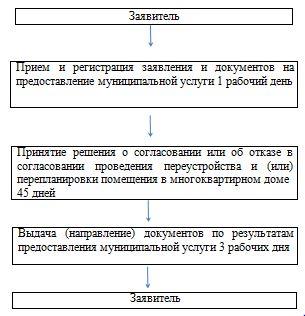 Приложение № 2к административному регламенту предоставления муниципальной услуги «Согласование проведения переустройства и (или) перепланировки помещенияв многоквартирном доме» на территориимуниципального района Сергиевский Самарской областиПравовые основания предоставления муниципальной услуги «Согласование проведения переустройства и (или) перепланировки помещения в многоквартирном доме» на территории муниципального района Сергиевский Самарской областиПредоставление муниципальной услуги осуществляется в соответствии с:- Жилищным Кодексом Российской Федерации; - Федеральным законом от 27.07.2010 № 210-ФЗ "Об организации предоставления государственных и муниципальных услуг";- постановлением Правительства Российской Федерации от 28 апреля 2005 г. № 266 «Об утверждении формы заявления о переустройстве и (или) перепланировке жилого помещений и формы документа, подтверждающего принятие решения о согласовании переустройства и (или) перепланировки жилого помещения»;- распоряжением Правительства Российской Федерации от 17 декабря 2009г. № 1993-p "Об утверждении сводного перечня первоочередных государственных и муниципальных услуг, предоставляемых в электронном виде";Приложение № 3к административному регламенту предоставления муниципальной услуги «Согласование проведения переустройства и (или) перепланировки помещенияв многоквартирном доме» на территориимуниципального района Сергиевский Самарской области                                                                                                                                УТВЕРЖДЕНАПостановлением Правительства                                                                                                                                Российской Федерации                                                                                                                                от 28.04.2005 № 266В (наименование органа местного самоуправлениямуниципального образования)Форма заявления о переустройстве и (или) перепланировке жилого помещенияЗАЯВЛЕНИЕо переустройстве и (или) перепланировке жилого помещенияот  (указывается наниматель, либо арендатор, либо собственник жилого помещения, либо собственникижилого помещения, находящегося в общей собственности двух и более лиц, в случае, если ни одиниз собственников либо иных лиц не уполномочен в установленном порядке представлять их интересы)Примечание.Для физических лиц указываются: фамилия, имя, отчество, реквизиты документа, удостоверяющего личность (серия, номер, кем и когда выдан), место жительства, номер телефона; для представителя физического лица указываются: фамилия, имя, отчество представителя, реквизиты доверенности, которая прилагается к заявлению.Для юридических лиц указываются: наименование, организационно-правовая форма, адрес места нахождения, номер телефона, фамилия, имя, отчество лица, уполномоченного представлять интересы юридического лица, с указанием реквизитов документа, удостоверяющего эти правомочия и прилагаемого к заявлению.Место нахождения жилого помещения:  (указывается полный адрес: субъект Российской Федерации,муниципальное образование, поселение, улица, дом, корпус, строение,квартира (комната), подъезд, этаж)Собственник(и) жилого помещения:_____________________________________________________________________________________________________________________________________________________________________________________________________________________________________________________Прошу разрешить  (переустройство, перепланировку, переустройство и перепланировку –нужное указать)жилого помещения, занимаемого на основании  (права собственности, договора найма, договора аренды – нужное указать)согласно прилагаемому проекту (проектной документации) переустройства и (или) перепланировки жилого помещения.Срок производства ремонтно-строительных работ с “ ” 20  г. по “  ”  20  г.Режим производства ремонтно-строительных работ с            по	               часов в              дни.Обязуюсь:осуществить ремонтно-строительные работы в соответствии с проектом (проектной документацией);обеспечить свободный доступ к месту проведения ремонтно-строительных работ должностных лиц администрации муниципального образования для проверки хода работ;осуществить работы в установленные сроки и с соблюдением согласованного режима проведения работ.Согласие на переустройство и (или) перепланировку получено от совместно проживающих совершеннолетних членов семьи нанимателя жилого помещения по договору социального найма от “ ”                 г. №         :К заявлению прилагаются следующие документы:1)  (указывается вид и реквизиты правоустанавливающего документа на переустраиваемое и (или) перепланируемое жилое помещение (с отметкой: подлинник или нотариально заверенная копия))на       листах;	2) проект (проектная документация) переустройства и (или) перепланировки жилого помещения на  		листах;3) технический паспорт переустраиваемого и (или) перепланируемого жилого помещения      на  	листах;4) заключение органа по охране памятников архитектуры, истории и культуры о допустимости проведения переустройства и (или) перепланировки жилого помещения (представляется в случаях, если такое жилое помещение или дом, в котором оно находится, является памятником архитектуры, истории или культуры) на  		листах;5) документы, подтверждающие согласие временно отсутствующих членов семьи нанимателя на переустройство и (или) перепланировку жилого помещения, на  		листах (при необходимости);6) иные документы: (доверенности, выписки из уставов и др.)Подписи лиц, подавших заявление *:“	 ”	20	г.				(дата)				(подпись заявителя)		(расшифровка подписи заявителя)“	”	20	г.				(дата)				(подпись заявителя)		(расшифровка подписи заявителя)“	”	20	г.				(дата)				(подпись заявителя)		(расшифровка подписи заявителя)“	”	20	г.				(дата)				(подпись заявителя)		(расшифровка подписи заявителя)* При пользовании жилым помещением на основании договора социального найма заявление подписывается нанимателем, указанным в договоре в качестве стороны, при пользовании жилым помещением на основании договора аренды – арендатором, при пользовании жилым помещением на праве собственности – собственником (собственниками).В рамках осуществления мероприятий по предоставлению муниципальной услуги все нижеподписавшиеся согласны на обработку персональных данных в течение неограниченного срока в соответствии с Федеральным законом от 27.07.2006 г. № 152-ФЗ «О персональных данных».«______»______________20__г.  __________________      ______________________________                                                                             (подпись заявителя)                     (Ф.И.О. заявителя)«______»______________20__г.  __________________      ______________________________                                  (подпись заявителя)                      (Ф.И.О. заявителя)«______»______________20__г.   __________________      ______________________________                                   (подпись заявителя)                      (Ф.И.О. заявителя)«______»___________________20__г.    _____________________            __________________________________                                    (подпись заявителя)                      (Ф.И.О. заявителя)(следующие позиции заполняются должностным лицом, принявшим заявление)Документы представлены на приеме “	”	20	г.Входящий номер регистрации заявления  Выдана расписка в получении документов “	 ”	 20	г.№  Расписку получил   "___" _________ 20__г.  __________________   _____________________                                                        (подпись заявителя)               (Ф.И.О. заявителя)___________________________________________________________________    ___________________________    (должность, Ф.И.О. должностного лица, принявшего заявление)                             (подпись)Приложение № 4к административному регламенту предоставления муниципальной услуги «Согласование проведения переустройства и (или) перепланировки помещенияв многоквартирном доме» на территориимуниципального района Сергиевский Самарской области                                                                                                                                     УТВЕРЖДЕНАПостановлением Правительства                                                                                                                                Российской Федерации от 28.04.2005 № 266 (в ред. Постановления                                                                                                                                           Правительства РФ от 21.09.2005 №578)Форма документа, подтверждающего принятие решения о согласовании переустройства и (или) перепланировки жилого помещения(Бланк органа,осуществляющегосогласование)РЕШЕНИЕо согласовании переустройства и (или) перепланировки жилого помещенияВ связи с обращением _________________________________________________________________(Ф.И.О. физического лица, наименование юридического лица - заявителя)о намерении провести переустройство и (или) перепланировку   жилых помещений (ненужное зачеркнуть)по адресу: _______________________________________________________________________________________________________________________, занимаемых (принадлежащих) (ненужное зачеркнуть)на основании:____________________________________________________________________________________________________________________________________________________________,(вид и реквизиты правоустанавливающего документа на переустраиваемое и (или) перепланируемое жилое помещение)по результатам рассмотрения  представленных   документов   принято решение:1. Дать согласие на ____________________________________________________________________(переустройство, перепланировку, переустройство и перепланировку –нужное указать)жилых  помещений  в   соответствии   с   представленным   проектом (проектной документацией).2. Установить <*>:срок производства ремонтно-строительных работ с "__" __________________200_ г. по "__" _____________ 200_ г.;режим производства ремонтно-строительных работ с _______ по ______ часов в _______________________ дни.________________________________________________________________________________________________________________________    --------------------------------<*> Срок и режим  производства   ремонтно-строительных   работ определяются в соответствии с заявлением. В случае   если   орган, осуществляющий согласование, изменяет указанные в заявлении срок и режим производства ремонтно-строительных работ, в решении излагаются мотивы принятия такого решения.3. Обязать заявителя осуществить переустройство  и (или) перепланировку жилого помещения  в соответствии с проектом (проектной документацией) и с соблюдением требований_____________________________________________________________________________________(указываются реквизиты нормативного правового акта субъекта_____________________________________________________________________________________Российской Федерации или акта органа местного самоуправления, регламентирующего порядок____________________________________________________________________________________.проведения ремонтно-строительных работ по переустройству и (или) перепланировке жилых помещений)4. Установить, что  приемочная   комиссия   осуществляет   приемку выполненных ремонтно-строительных работ  и   подписание   акта   о завершении переустройства и (или) перепланировки жилого  помещения в установленном порядке.5. Приемочной комиссии  после   подписания   акта   о   завершении переустройства и (или) перепланировки жилого помещения   направить подписанный акт в орган местного самоуправления.6. Контроль за исполнением настоящего решения возложить на _____________________________________________________________________________________(наименование структурного подразделения и (или) Ф.И.О. должностного лица органа,____________________________________________________________________________________.осуществляющего согласование)   __________________________________(подпись должностного лица органа,осуществляющего согласование)М.П.Получил: "__" ______ 200_ г. _____________________________________ (заполняется в случае(подпись заявителя или получения уполномоченного лица решения заявителей)      лично)Решение направлено в адрес заявителя(ей) "__" ____________ 200_ г.(заполняется в случае направления решения по почте)                                       ___________________________(подпись должностного лица, направившего решение в адрес заявителя(ей))Приложение № 5к административному регламенту предоставления муниципальной услуги «Согласование проведения переустройства и (или) перепланировки помещенияв многоквартирном доме» на территориимуниципального района Сергиевский Самарской областиФорма документа, подтверждающего принятие решения об отказе в согласовании переустройства и (или) перепланировки жилого помещения(Бланк органа,осуществляющегосогласование)РЕШЕНИЕоб отказе в согласовании переустройства и (или) перепланировки жилого помещенияВ связи с обращением _________________________________________________________________(Ф.И.О. физического лица, наименование юридического лица - заявителя)о намерении провести переустройство и (или) перепланировку   жилых помещений (ненужное зачеркнуть)по адресу: ____________________________________________________________________________________________________________________________________, занимаемых (принадлежащих)(ненужное зачеркнуть)на основании: _______________________________________________________________________________________________________________________,(вид и реквизиты правоустанавливающего документа на переустраиваемое и (или) перепланируемое жилое помещение)по результатам рассмотрения представленных документов принято решение об отказе в проведении ___________________________________________ по основаниям:Дополнительная информация:Вы вправе повторно обратиться в уполномоченный орган с заявлением о предоставлении муниципальной услуги после устранения указанных нарушений.Данный отказ может быть обжалован в досудебном порядке путем направления жалобы в уполномоченный орган, а также в судебном порядке.Должность и ФИО сотрудника, принявшего решение Сведения об электронной подписиАдминистрациясельского поселения Антоновкамуниципального района СергиевскийСамарской областиПОСТАНОВЛЕНИЕ«23» ноября 2022 г.                                                                                                                                                                                                       №45Об утверждении Реестра муниципальных услуг сельского поселения Антоновка муниципального района СергиевскийВ соответствии с Федеральным законом от 06.10.2003г. № 131-ФЗ «Об общих принципах организации местного самоуправления в Российской Федерации», Федеральным законом от 27.07.2010г. № 210-ФЗ «Об организации предоставления государственных и муниципальных услуг», постановлением Правительства Самарской области от 27.03.2015г. № 149 «Об утверждении Типового перечня муниципальных услуг, предоставляемых органами местного самоуправления муниципальных образований Самарской области, и внесении изменений в отдельные постановления Правительства Самарской области», в целях обеспечения принципа открытости и общедоступности информации о муниципальных услугах, оказываемых населению органами местного самоуправления сельского поселения Антоновка муниципального района Сергиевский, Администрация сельского поселения Антоновка муниципального района Сергиевский ПОСТАНОВЛЯЕТ:1.Утвердить Реестр муниципальных услуг сельского поселения Антоновка муниципального района Сергиевский (приложение  №1).2.Признать утратившим силу постановление администрации сельского поселения Антоновка муниципального района Сергиевский № 21 от  17.06.2022 г. «Об утверждении Реестра муниципальных услуг сельского поселения Антоновка муниципального района Сергиевский».3. Опубликовать настоящее Постановление в газете «Сергиевский вестник».4. Настоящее Постановление вступает в силу со дня его официального опубликования.5. Контроль за выполнением настоящего Постановления оставляю за собой.Глава сельского поселения Антоновкамуниципального района Сергиевский                                          К.Е. ДолгаевПриложение № 1к постановлению  администрациисельского  поселения Антоновкамуниципального района Сергиевский  №45 от «23» ноября 2022г.Реестр муниципальных услуг сельского поселения Антоновка муниципального района СергиевскийАдминистрациясельского поселения Верхняя Орлянкамуниципального района СергиевскийСамарской областиПОСТАНОВЛЕНИЕ«23»  ноября 2022г.                                                                                                                                                                                                       №44Об утверждении Реестра муниципальных услуг сельского поселения Верхняя Орлянка муниципального района СергиевскийВ соответствии с Федеральным законом от 06.10.2003г. № 131-ФЗ «Об общих принципах организации местного самоуправления в Российской Федерации», Федеральным законом от 27.07.2010г. № 210-ФЗ «Об организации предоставления государственных и муниципальных услуг», постановлением Правительства Самарской области от 27.03.2015г. № 149 «Об утверждении Типового перечня муниципальных услуг, предоставляемых органами местного самоуправления муниципальных образований Самарской области, и внесении изменений в отдельные постановления Правительства Самарской области», в целях обеспечения принципа открытости и общедоступности информации о муниципальных услугах, оказываемых населению органами местного самоуправления сельского поселения Верхняя Орлянка муниципального района Сергиевский, Администрация сельского поселения Верхняя Орлянка муниципального района Сергиевский ПОСТАНОВЛЯЕТ:1.Утвердить Реестр муниципальных услуг сельского поселения Верхняя Орлянка муниципального района Сергиевский (приложение  №1).2.Признать утратившим силу постановление администрации сельского поселения Верхняя Орлянка муниципального района Сергиевский №20 от 17.06.2022г. «Об утверждении Реестра муниципальных услуг сельского поселения Верхняя Орлянка муниципального района Сергиевский».3. Опубликовать настоящее Постановление в газете «Сергиевский вестник».4. Настоящее Постановление вступает в силу со дня его официального опубликования.5. Контроль за выполнением настоящего Постановления оставляю за собой.Глава сельского поселения Верхняя Орлянкамуниципального района Сергиевский                                          Р.Р.ИсмагиловПриложение № 1к постановлению  администрациисельского  поселения Верхняя Орлянкамуниципального района Сергиевский  №  44  от  «23  » ноября 2022г.Реестр муниципальных услуг сельского поселения Верхняя Орлянка муниципального района СергиевскийАдминистрациясельского поселения Воротнеемуниципального района СергиевскийСамарской областиПОСТАНОВЛЕНИЕ«23» ноября 2022г.                                                                                                                                                                                                        №47Об утверждении Реестра муниципальных услуг сельского поселения Воротнее муниципального района СергиевскийВ соответствии с Федеральным законом от 06.10.2003г. № 131-ФЗ «Об общих принципах организации местного самоуправления в Российской Федерации», Федеральным законом от 27.07.2010г. № 210-ФЗ «Об организации предоставления государственных и муниципальных услуг», постановлением Правительства Самарской области от 27.03.2015г. № 149 «Об утверждении Типового перечня муниципальных услуг, предоставляемых органами местного самоуправления муниципальных образований Самарской области, и внесении изменений в отдельные постановления Правительства Самарской области», в целях обеспечения принципа открытости и общедоступности информации о муниципальных услугах, оказываемых населению органами местного самоуправления сельского поселения Воротнее муниципального района Сергиевский, Администрация сельского поселения Воротнее  муниципального района Сергиевский ПОСТАНОВЛЯЕТ:1.Утвердить Реестр муниципальных услуг сельского поселения Воротнее муниципального района Сергиевский (приложение  №1).2.Признать утратившим силу постановление администрации сельского поселения Воротнее муниципального района Сергиевский №24 от 17.06.2022г. «Об утверждении Реестра муниципальных услуг сельского поселения Воротнее муниципального района Сергиевский».3. Опубликовать настоящее Постановление в газете «Сергиевский вестник».4. Настоящее Постановление вступает в силу со дня его официального опубликования.5. Контроль за выполнением настоящего Постановления оставляю за собой.Глава сельского поселения Воротнеемуниципального района Сергиевский                                          С.А.НикитинПриложение № 1к постановлению  администрациисельского  поселения Воротнеемуниципального района Сергиевский  № 47 от 23.11.2022   г.Реестр муниципальных услуг сельского поселения Воротнее муниципального района СергиевскийАдминистрациясельского поселения Елшанкамуниципального района СергиевскийСамарской областиПОСТАНОВЛЕНИЕ«23» ноября 2022 г.                                                                                                                                                                                                       №50Об утверждении Реестра муниципальных услуг сельского поселения Елшанка муниципального района СергиевскийВ соответствии с Федеральным законом от 06.10.2003г. №131-ФЗ «Об общих принципах организации местного самоуправления в Российской Федерации», Федеральным законом от 27.07.2010г. № 210-ФЗ «Об организации предоставления государственных и муниципальных услуг», постановлением Правительства Самарской области от 27.03.2015г. № 149 «Об утверждении Типового перечня муниципальных услуг, предоставляемых органами местного самоуправления муниципальных образований Самарской области, и внесении изменений в отдельные постановления Правительства Самарской области», в целях обеспечения принципа открытости и общедоступности информации о муниципальных услугах, оказываемых населению органами местного самоуправления сельского поселения Елшанка муниципального района Сергиевский, Администрация сельского поселения Елшанка  муниципального района Сергиевский ПОСТАНОВЛЯЕТ:1.Утвердить Реестр муниципальных услуг сельского поселения Елшанка муниципального района Сергиевский (приложение  №1).2.Признать утратившим силу постановление администрации сельского поселения Елшанка муниципального района Сергиевский №25 от 17.06.2022 г. «Об утверждении Реестра муниципальных услуг сельского поселения Елшанка муниципального района Сергиевский».3. Опубликовать настоящее Постановление в газете «Сергиевский вестник».4. Настоящее Постановление вступает в силу со дня его официального опубликования.5. Контроль за выполнением настоящего Постановления оставляю за собой.Глава сельского поселения Елшанкамуниципального района Сергиевский                                                С.В. ПрокаевПриложение № 1к постановлению  администрациисельского  поселения Елшанкамуниципального района Сергиевский  № 50 от «23» ноября 2022 г.Реестр муниципальных услуг сельского поселения Елшанка муниципального района СергиевскийАдминистрациясельского поселения Захаркиномуниципального района СергиевскийСамарской областиПОСТАНОВЛЕНИЕ«24»ноября 2022 г.                                                                                                                                                                                                        №57Об утверждении Реестра муниципальных услуг сельского поселения Захаркино  муниципального района СергиевскийВ соответствии с Федеральным законом от 06.10.2003г. № 131-ФЗ «Об общих принципах организации местного самоуправления в Российской Федерации», Федеральным законом от 27.07.2010г. № 210-ФЗ «Об организации предоставления государственных и муниципальных услуг», постановлением Правительства Самарской области от 27.03.2015г. № 149 «Об утверждении Типового перечня муниципальных услуг, предоставляемых органами местного самоуправления муниципальных образований Самарской области, и внесении изменений в отдельные постановления Правительства Самарской области», в целях обеспечения принципа открытости и общедоступности информации о муниципальных услугах, оказываемых населению органами местного самоуправления сельского поселения Захаркино муниципального района Сергиевский, Администрация сельского поселения Захаркино  муниципального района Сергиевский ПОСТАНОВЛЯЕТ:1.Утвердить Реестр муниципальных услуг сельского поселения Захаркино муниципального района Сергиевский (приложение  №1).2.Признать утратившим силу постановление администрации сельского поселения Захаркино муниципального района Сергиевский № 24  от  17.06.2022 г. «Об утверждении Реестра муниципальных услуг сельского поселения Захаркино муниципального района Сергиевский».3. Опубликовать настоящее Постановление в газете «Сергиевский вестник».4. Настоящее Постановление вступает в силу со дня его официального опубликования.5. Контроль за выполнением настоящего Постановления оставляю за собой.Глава сельского поселения Захаркиномуниципального района Сергиевский                                          Д.П.БольсуновПриложение № 1к постановлению  администрациисельского  поселения  Захаркино муниципального района Сергиевский  № 57    от «24 » ноября 2022 г.Реестр муниципальных услуг сельского поселения Захаркино муниципального района СергиевскийАдминистрациясельского поселения Кармало-Аделяковомуниципального района СергиевскийСамарской областиПОСТАНОВЛЕНИЕ«23»  ноября 2022г.                                                                                                                                                                                                       №49Об утверждении Реестра муниципальных услуг сельского поселения Кармало-Аделяково муниципального района СергиевскийВ соответствии с Федеральным законом от 06.10.2003г. № 131-ФЗ «Об общих принципах организации местного самоуправления в Российской Федерации», Федеральным законом от 27.07.2010г. № 210-ФЗ «Об организации предоставления государственных и муниципальных услуг», постановлением Правительства Самарской области от 27.03.2015г. № 149 «Об утверждении Типового перечня муниципальных услуг, предоставляемых органами местного самоуправления муниципальных образований Самарской области, и внесении изменений в отдельные постановления Правительства Самарской области», в целях обеспечения принципа открытости и общедоступности информации о муниципальных услугах, оказываемых населению органами местного самоуправления сельского поселения Кармало-Аделяково муниципального района Сергиевский, Администрация сельского поселения Кармало-Аделяково  муниципального района Сергиевский ПОСТАНОВЛЯЕТ:1.Утвердить Реестр муниципальных услуг сельского поселения Кармало-Аделяково муниципального района Сергиевский (приложение  №1).2.Признать утратившим силу постановление администрации сельского поселения Кармало-Аделяково муниципального района Сергиевский №25 от 17.06.2022г. «Об утверждении Реестра муниципальных услуг сельского поселения Кармало-Аделяково муниципального района Сергиевский».3. Опубликовать настоящее Постановление в газете «Сергиевский вестник».4. Настоящее Постановление вступает в силу со дня его официального опубликования.5. Контроль за выполнением настоящего Постановления оставляю за собой.Глава сельского поселения Кармало-Аделяковомуниципального района Сергиевский                                          О.М. КарягинПриложение № 1к постановлению  администрациисельского  поселения Кармало-Аделяковомуниципального района Сергиевский  № 49   от « 23 » ноября 2022  г.Реестр муниципальных услуг сельского поселения Кармало-Аделяково муниципального района СергиевскийАдминистрациясельского поселения Калиновкамуниципального района СергиевскийСамарской областиПОСТАНОВЛЕНИЕ«23 » ноября 2022г.                                                                                                                                                                                                       №52Об утверждении Реестра муниципальных услуг сельского поселения Калиновка муниципального района СергиевскийВ соответствии с Федеральным законом от 06.10.2003г. № 131-ФЗ «Об общих принципах организации местного самоуправления в Российской Федерации», Федеральным законом от 27.07.2010г. № 210-ФЗ «Об организации предоставления государственных и муниципальных услуг», постановлением Правительства Самарской области от 27.03.2015г. № 149 «Об утверждении Типового перечня муниципальных услуг, предоставляемых органами местного самоуправления муниципальных образований Самарской области, и внесении изменений в отдельные постановления Правительства Самарской области», в целях обеспечения принципа открытости и общедоступности информации о муниципальных услугах, оказываемых населению органами местного самоуправления сельского поселения Калиновка муниципального района Сергиевский, Администрация сельского поселения Калиновка  муниципального района Сергиевский ПОСТАНОВЛЯЕТ:1.Утвердить Реестр муниципальных услуг сельского поселения Калиновка муниципального района Сергиевский (приложение  №1).2.Признать утратившим силу постановление администрации сельского поселения Калиновка муниципального района Сергиевский №27 от 17.06.2022г. «Об утверждении Реестра муниципальных услуг сельского поселения Калиновка муниципального района Сергиевский».3. Опубликовать настоящее Постановление в газете «Сергиевский вестник».4. Настоящее Постановление вступает в силу со дня его официального опубликования.5. Контроль за выполнением настоящего Постановления оставляю за собой.И.о Главы сельского поселения Калиновкамуниципального района Сергиевский                                          Т.Г. ПеньковаПриложение № 1к постановлению  администрациисельского  поселения Калиновкамуниципального района Сергиевский  №  52   от « 23 »  ноября 2022   г.Реестр муниципальных услуг сельского поселения Калиновка муниципального района СергиевскийАдминистрациясельского поселения Кандабулак муниципального района СергиевскийСамарской областиПОСТАНОВЛЕНИЕ«23» ноября 2022 г.                                                                                                                                                                                                       №46Об утверждении Реестра муниципальных услуг сельского поселения Кандабулак муниципального района СергиевскийВ соответствии с Федеральным законом от 06.10.2003г. №131-ФЗ «Об общих принципах организации местного самоуправления в Российской Федерации», Федеральным законом от 27.07.2010г. № 210-ФЗ «Об организации предоставления государственных и муниципальных услуг», постановлением Правительства Самарской области от 27.03.2015г. № 149 «Об утверждении Типового перечня муниципальных услуг, предоставляемых органами местного самоуправления муниципальных образований Самарской области, и внесении изменений в отдельные постановления Правительства Самарской области», в целях обеспечения принципа открытости и общедоступности информации о муниципальных услугах, оказываемых населению органами местного самоуправления сельского поселения Кандабулак муниципального района Сергиевский, Администрация сельского поселения Кандабулак муниципального района Сергиевский ПОСТАНОВЛЯЕТ:1.Утвердить Реестр муниципальных услуг сельского поселения Кандабулак муниципального района Сергиевский (приложение №1).2.Признать утратившим силу постановление администрации сельского поселения Кандабулак муниципального района Сергиевский №22 от 17.06.2022г. «Об утверждении Реестра муниципальных услуг сельского поселения Кандабулак муниципального района Сергиевский».3. Опубликовать настоящее Постановление в газете «Сергиевский вестник».4. Настоящее Постановление вступает в силу со дня его официального опубликования.5. Контроль за выполнением настоящего Постановления оставляю за собой.Глава сельского поселения Кандабулак муниципального района Сергиевский                                      В.А. ЛитвиненкоПриложение № 1к постановлению администрациисельского поселения Кандабулакмуниципального района Сергиевский  № 46 от «23» 11.2022   г.Реестр муниципальных услуг сельского поселения Кандабулак муниципального района СергиевскийАдминистрациясельского поселения Красносельскоемуниципального района СергиевскийСамарской областиПОСТАНОВЛЕНИЕ«23» ноября 2022г.                                                                                                                                                                                                        №45Об утверждении Реестра муниципальных услуг сельского поселения Красносельское муниципального района СергиевскийВ соответствии с Федеральным законом от 06.10.2003г. № 131-ФЗ «Об общих принципах организации местного самоуправления в Российской Федерации», Федеральным законом от 27.07.2010г. № 210-ФЗ «Об организации предоставления государственных и муниципальных услуг», постановлением Правительства Самарской области от 27.03.2015г. № 149 «Об утверждении Типового перечня муниципальных услуг, предоставляемых органами местного самоуправления муниципальных образований Самарской области, и внесении изменений в отдельные постановления Правительства Самарской области», в целях обеспечения принципа открытости и общедоступности информации о муниципальных услугах, оказываемых населению органами местного самоуправления сельского поселения Красносельское муниципального района Сергиевский, Администрация сельского поселения Красносельское муниципального района Сергиевский ПОСТАНОВЛЯЕТ:1.Утвердить Реестр муниципальных услуг сельского поселения Красносельское муниципального района Сергиевский (приложение  №1).2.Признать утратившим силу постановление администрации сельского поселения Красносельское муниципального района Сергиевский №21 от 17.06.2022г. «Об утверждении Реестра муниципальных услуг сельского поселения Красносельское муниципального района Сергиевский».3. Опубликовать настоящее Постановление в газете «Сергиевский вестник».4. Настоящее Постановление вступает в силу со дня его официального опубликования.5. Контроль за выполнением настоящего Постановления оставляю за собой.И.о.Главы сельского поселения Красносельскоемуниципального района Сергиевский                                         А.Г.КорчагинаПриложение № 1к постановлению  администрациисельского  поселения Красносельскоемуниципального района Сергиевский  № 45    от «   23 »  ноября     2022  г.Реестр муниципальных услуг сельского поселения Красносельское муниципального района СергиевскийАдминистрациясельского поселения Кутузовскиймуниципального района СергиевскийСамарской областиПОСТАНОВЛЕНИЕ23.11.2022г.                                                                                                                                                                                                                    №63Об утверждении Реестра муниципальных услуг сельского поселения Кутузовский муниципального района СергиевскийВ соответствии с Федеральным законом от 06.10.2003г. № 131-ФЗ «Об общих принципах организации местного самоуправления в Российской Федерации», Федеральным законом от 27.07.2010г. № 210-ФЗ «Об организации предоставления государственных и муниципальных услуг», постановлением Правительства Самарской области от 27.03.2015г. № 149 «Об утверждении Типового перечня муниципальных услуг, предоставляемых органами местного самоуправления муниципальных образований Самарской области, и внесении изменений в отдельные постановления Правительства Самарской области», в целях обеспечения принципа открытости и общедоступности информации о муниципальных услугах, оказываемых населению органами местного самоуправления сельского поселения Кутузовский муниципального района Сергиевский, Администрация сельского поселения Кутузовский муниципального района Сергиевский ПОСТАНОВЛЯЕТ:1.Утвердить Реестр муниципальных услуг сельского поселения Кутузовский муниципального района Сергиевский (приложение  №1).2. Признать утратившим силу постановление администрации сельского поселения Кутузовский муниципального района Сергиевский №34 от 17.06.2022г. «Об утверждении Реестра муниципальных услуг сельского поселения Кутузовский муниципального района Сергиевский».3. Опубликовать настоящее Постановление в газете «Сергиевский вестник».4. Настоящее Постановление вступает в силу со дня его официального опубликования.5. Контроль за выполнением настоящего Постановления оставляю за собой.Глава сельского поселения Кутузовскиймуниципального района Сергиевский                                          А.В.СабельниковаПриложение № 1к постановлению  администрациисельского  поселения Кутузовскиймуниципального района Сергиевский  №63   от «23» ноября 2022 г.Реестр муниципальных услуг сельского поселения Кутузовский муниципального района СергиевскийАдминистрациясельского поселения Липовкамуниципального района СергиевскийСамарской областиПОСТАНОВЛЕНИЕ«23» ноября 2022 г.                                                                                                                                                                                                       №50Об утверждении Реестра муниципальных услуг сельского поселения Липовка муниципального района СергиевскийВ соответствии с Федеральным законом от 06.10.2003г. № 131-ФЗ «Об общих принципах организации местного самоуправления в Российской Федерации», Федеральным законом от 27.07.2010г. № 210-ФЗ «Об организации предоставления государственных и муниципальных услуг», постановлением Правительства Самарской области от 27.03.2015г. № 149 «Об утверждении Типового перечня муниципальных услуг, предоставляемых органами местного самоуправления муниципальных образований Самарской области, и внесении изменений в отдельные постановления Правительства Самарской области», в целях обеспечения принципа открытости и общедоступности информации о муниципальных услугах, оказываемых населению органами местного самоуправления сельского поселения Липовка муниципального района Сергиевский, Администрация сельского поселения Липовка  муниципального района Сергиевский ПОСТАНОВЛЯЕТ:1.Утвердить Реестр муниципальных услуг сельского поселения Липовка муниципального района Сергиевский (приложение  №1).2.Признать утратившим силу постановление администрации сельского поселения Липовка муниципального района Сергиевский №28 от 17.06.2022 г. «Об утверждении Реестра муниципальных услуг сельского поселения Липовка муниципального района Сергиевский».3.  Опубликовать настоящее Постановление в газете «Сергиевский вестник».4. Настоящее Постановление вступает в силу со дня его официального опубликования.5. Контроль за выполнением настоящего Постановления оставляю за собой.Глава сельского поселения Липовкамуниципального района Сергиевский                                               С.И. ВершининПриложение № 1к постановлению  администрациисельского  поселения Липовкамуниципального района Сергиевский  №50 от «23» ноября 2022 г.Реестр муниципальных услуг сельского поселения Липовка муниципального района СергиевскийАдминистрациясельского поселения Светлодольскмуниципального района СергиевскийСамарской областиПОСТАНОВЛЕНИЕ«23» ноября 2022г.                                                                                                                                                                                                        №57Об утверждении Реестра муниципальных услуг сельского поселения Светлодольск муниципального района СергиевскийВ соответствии с Федеральным законом от 06.10.2003г. № 131-ФЗ «Об общих принципах организации местного самоуправления в Российской Федерации», Федеральным законом от 27.07.2010г. № 210-ФЗ «Об организации предоставления государственных и муниципальных услуг», постановлением Правительства Самарской области от 27.03.2015г. № 149 «Об утверждении Типового перечня муниципальных услуг, предоставляемых органами местного самоуправления муниципальных образований Самарской области, и внесении изменений в отдельные постановления Правительства Самарской области», в целях обеспечения принципа открытости и общедоступности информации о муниципальных услугах, оказываемых населению органами местного самоуправления сельского поселения Светлодольск муниципального района Сергиевский, Администрация сельского поселения Светлодольск муниципального района Сергиевский ПОСТАНОВЛЯЕТ:1.Утвердить Реестр муниципальных услуг сельского поселения Светлодольск муниципального района Сергиевский (приложение  №1).2.Признать утратившим силу постановление администрации сельского поселения Светлодольск муниципального района Сергиевский №34 от 17.06.2022г. «Об утверждении Реестра муниципальных услуг сельского поселения Светлодольск муниципального района Сергиевский».3.   Опубликовать настоящее Постановление в газете «Сергиевский вестник».4. Настоящее Постановление вступает в силу со дня его официального опубликования.5. Контроль за выполнением настоящего Постановления оставляю за собой.И.о. Главы сельского поселения Светлодольскмуниципального района Сергиевский                                             А.В.ФедченковаПриложение № 1к постановлению  администрациисельского  поселения  Светлодольскмуниципального района Сергиевский     № 57  от « 23  »    ноября 2022г.Реестр муниципальных услуг сельского поселения Светлодольск муниципального района СергиевскийАдминистрациясельского поселения Сергиевскмуниципального района СергиевскийСамарской областиПОСТАНОВЛЕНИЕ«23» ноября 2022г.                                                                                                                                                                                                        №78Об утверждении Реестра муниципальных услуг сельского поселения Сергиевск муниципального района СергиевскийВ соответствии с Федеральным законом от 06.10.2003г. № 131-ФЗ «Об общих принципах организации местного самоуправления в Российской Федерации», Федеральным законом от 27.07.2010г. № 210-ФЗ «Об организации предоставления государственных и муниципальных услуг», постановлением Правительства Самарской области от 27.03.2015г. № 149 «Об утверждении Типового перечня муниципальных услуг, предоставляемых органами местного самоуправления муниципальных образований Самарской области, и внесении изменений в отдельные постановления Правительства Самарской области», в целях обеспечения принципа открытости и общедоступности информации о муниципальных услугах, оказываемых населению органами местного самоуправления сельского поселения Сергиевск муниципального района Сергиевский, Администрация сельского поселения Сергиевск  муниципального района Сергиевский ПОСТАНОВЛЯЕТ:1.Утвердить Реестр муниципальных услуг сельского поселения Сергиевск муниципального района Сергиевский (приложение  №1).2.Признать утратившим силу постановление администрации сельского поселения Сергиевск муниципального района Сергиевский №36/1 от 17.06.2022г. «Об утверждении Реестра муниципальных услуг сельского поселения Сергиевск муниципального района Сергиевский».3. Опубликовать настоящее Постановление в газете «Сергиевский вестник».4. Настоящее Постановление вступает в силу со дня его официального опубликования.5. Контроль за выполнением настоящего Постановления оставляю за собой.И.о. Главы сельского поселения Сергиевскмуниципального района Сергиевский                                          Н.А. МоисееваПриложение № 1к постановлению  администрациисельского  поселения Сергиевскмуниципального района Сергиевский  № 78 от «  23 »   ноября  2022  г.Реестр муниципальных услуг сельского поселения Сергиевск муниципального района СергиевскийАдминистрациясельского поселения Серноводскмуниципального района СергиевскийСамарской областиПОСТАНОВЛЕНИЕ«23» ноября  2022г.                                                                                                                                                                                                      №62Об утверждении Реестра муниципальных услуг сельского поселения Серноводск муниципального района СергиевскийВ соответствии с Федеральным законом от 06.10.2003г. № 131-ФЗ «Об общих принципах организации местного самоуправления в Российской Федерации», Федеральным законом от 27.07.2010г. № 210-ФЗ «Об организации предоставления государственных и муниципальных услуг», постановлением Правительства Самарской области от 27.03.2015г. № 149 «Об утверждении Типового перечня муниципальных услуг, предоставляемых органами местного самоуправления муниципальных образований Самарской области, и внесении изменений в отдельные постановления Правительства Самарской области», в целях обеспечения принципа открытости и общедоступности информации о муниципальных услугах, оказываемых населению органами местного самоуправления сельского поселения Серноводск муниципального района Сергиевский, Администрация сельского поселения Серноводск  муниципального района Сергиевский ПОСТАНОВЛЯЕТ:1.Утвердить Реестр муниципальных услуг сельского поселения Серноводск муниципального района Сергиевский (приложение  №1).2.Признать утратившим силу постановление администрации сельского поселения  Серноводск  муниципального района Сергиевский №28 от 17.06.2022г. «Об утверждении Реестра муниципальных услуг сельского поселения Серноводск муниципального района Сергиевский».3. Опубликовать настоящее Постановление в газете «Сергиевский вестник».4. Настоящее Постановление вступает в силу со дня его официального опубликования.5. Контроль за выполнением настоящего Постановления оставляю за собой.Глава сельского поселения  Серноводскмуниципального района Сергиевский                                         В.В. ТулгаевПриложение № 1к постановлению  администрациисельского  поселения Серноводскмуниципального района Сергиевский  № 62 от «23» ноября 2022 г.Реестр муниципальных услуг сельского поселения Серноводск муниципального района СергиевскийАдминистрациясельского поселения Сургутмуниципального района СергиевскийСамарской областиПОСТАНОВЛЕНИЕ«23» ноября 2022 г.                                                                                                                                                                                                       №72Об утверждении Реестра муниципальных услуг сельского поселения Сургут муниципального района СергиевскийВ соответствии с Федеральным законом от 06.10.2003г. № 131-ФЗ «Об общих принципах организации местного самоуправления в Российской Федерации», Федеральным законом от 27.07.2010г. № 210-ФЗ «Об организации предоставления государственных и муниципальных услуг», постановлением Правительства Самарской области от 27.03.2015г. № 149 «Об утверждении Типового перечня муниципальных услуг, предоставляемых органами местного самоуправления муниципальных образований Самарской области, и внесении изменений в отдельные постановления Правительства Самарской области», в целях обеспечения принципа открытости и общедоступности информации о муниципальных услугах, оказываемых населению органами местного самоуправления сельского поселения Сургут муниципального района Сергиевский, Администрация сельского поселения Сургут  муниципального района Сергиевский ПОСТАНОВЛЯЕТ:1.Утвердить Реестр муниципальных услуг сельского поселения Сургут муниципального района Сергиевский (приложение  №1).2.Признать утратившим силу постановление администрации сельского поселения Сургут муниципального района Сергиевский №35 от 17.06.2022 г. «Об утверждении Реестра муниципальных услуг сельского поселения Сургут муниципального района Сергиевский».3. Опубликовать настоящее Постановление в газете «Сергиевский вестник».4. Настоящее Постановление вступает в силу со дня его официального опубликования.5. Контроль за выполнением настоящего Постановления оставляю за собой.Глава сельского поселения Сургутмуниципального района Сергиевский                                          С.А. Содомов Приложение № 1к постановлению  администрациисельского  поселения Сургутмуниципального района Сергиевский  № 72 от «23»  ноября 2022г.Реестр муниципальных услуг сельского поселения Сургут муниципального района СергиевскийАдминистрациягородского поселения Суходолмуниципального района СергиевскийСамарской областиПОСТАНОВЛЕНИЕ«24» ноября 2022г.                                                                                                                                                                                                      №156Об утверждении Реестра муниципальных услуг городского поселения Суходол  муниципального района СергиевскийВ соответствии с Федеральным законом от 06.10.2003г. № 131-ФЗ «Об общих принципах организации местного самоуправления в Российской Федерации», Федеральным законом от 27.07.2010г. № 210-ФЗ «Об организации предоставления государственных и муниципальных услуг», постановлением Правительства Самарской области от 27.03.2015г. № 149 «Об утверждении Типового перечня муниципальных услуг, предоставляемых органами местного самоуправления муниципальных образований Самарской области, и внесении изменений в отдельные постановления Правительства Самарской области», в целях обеспечения принципа открытости и общедоступности информации о муниципальных услугах, оказываемых населению органами местного самоуправления городского поселения Суходол  муниципального района Сергиевский, Администрация городского поселения Суходол  муниципального района Сергиевский ПОСТАНОВЛЯЕТ:1.Утвердить Реестр муниципальных услуг городского поселения Суходол муниципального района Сергиевский (приложение  №1).2.Признать утратившим силу постановление администрации городского поселения Суходол муниципального района Сергиевский №69 от 17.06.2022 г. «Об утверждении Реестра муниципальных услуг городского поселения Суходол муниципального района Сергиевский».3. Опубликовать настоящее Постановление в газете «Сергиевский вестник».4. Настоящее Постановление вступает в силу со дня его официального опубликования.5. Контроль за выполнением настоящего Постановления оставляю за собой.Глава городского поселения Суходолмуниципального района Сергиевский                                             И.О. БесединПриложение № 1к постановлению  администрациигородского  поселения Суходол муниципального района Сергиевский  №  156   от « 24» ноября  2022  г.Реестр муниципальных услуг городского поселения Суходол муниципального района СергиевскийАдминистрациясельского поселения Черновкамуниципального района СергиевскийСамарской областиПОСТАНОВЛЕНИЕ«23 »        11       2022г.                                                                                                                                                                                                  №55Об утверждении Реестра муниципальных услуг сельского поселения Черновка муниципального района СергиевскийВ соответствии с Федеральным законом от 06.10.2003г. № 131-ФЗ «Об общих принципах организации местного самоуправления в Российской Федерации», Федеральным законом от 27.07.2010г. № 210-ФЗ «Об организации предоставления государственных и муниципальных услуг», постановлением Правительства Самарской области от 27.03.2015г. № 149 «Об утверждении Типового перечня муниципальных услуг, предоставляемых органами местного самоуправления муниципальных образований Самарской области, и внесении изменений в отдельные постановления Правительства Самарской области», в целях обеспечения принципа открытости и общедоступности информации о муниципальных услугах, оказываемых населению органами местного самоуправления сельского поселения Черновка муниципального района Сергиевский, Администрация сельского поселения Черновка  муниципального района Сергиевский ПОСТАНОВЛЯЕТ:1.Утвердить Реестр муниципальных услуг сельского поселения Черновка муниципального района Сергиевский (приложение  №1).2.Признать утратившим силу постановление администрации сельского поселения Черновка муниципального района Сергиевский  №28  от 17.06.2022 г. «Об утверждении Реестра муниципальных услуг сельского поселения Черновка муниципального района Сергиевский».3. Опубликовать настоящее Постановление в газете «Сергиевский вестник».4. Настоящее Постановление вступает в силу со дня его официального опубликования.5. Контроль за выполнением настоящего Постановления оставляю за собой.Глава сельского поселения Черновкамуниципального района Сергиевский                                         С.А.БеловПриложение № 1к постановлению  администрациисельского  поселения Черновкамуниципального района Сергиевский  № 55    от « 23 »    11   2022 г.Реестр муниципальных услуг сельского поселения Черновка муниципального района СергиевскийРешение№37                                                                                                                                                                                             от «24» ноября  2022 годаОб установлении границ территории для осуществления территориального общественного самоуправления в городском поселении Суходол муниципального района Сергиевский Самарской областиПринято Собранием  представителейгородского поселения Суходолмуниципального района Сергиевский Самарской области                   В соответствии Федеральным законом Российской Федерации от 6 октября 2003 года №131-ФЗ «Об  общих принципах организации местного самоуправления в Российской Федерации», Уставом городского поселения Суходол муниципального района Сергиевский, Положением о порядке организации и осуществлении территориального общественного самоуправления в городском поселении Суходол муниципального района Сергиевский Самарской области, утвержденным решением Собрания представителей  городского поселения Суходол муниципального района Сергиевский от 02.04.2019г. № 9, на основании протокола собрания инициативной группы по созданию территориального общественного самоуправления в городском поселении Суходол муниципального района Сергиевский Самарской области от 14.11.2022г. №1, Собрание представителей  городского поселения Суходол муниципального района Сергиевский Самарской областиРЕШИЛО:1. Установить границы территорий для осуществления территориального общественного самоуправления (ТОС) в городском поселении Суходол муниципального района Сергиевский Самарской области в пределах следующей территории:1.1. Территориальное общественное самоуправление (ТОС) - Городское поселение Суходол : ул. Специалистов, ул. Новая, ул. Высоцкого, ул. Есенина, ул. Шукшина, ул. Центральная, ул.Троицкая, ул.Андреевская, ул.Вознесенская, ул.Богоявленская, ул. Нежинская;ул. Школьная  в границах домов №: 2,4,4А,6,8,10,12,16,18,20,22,24,26;ул. Победы в границах домов №: 18,20,22,24,28;ул. Суворова в границах домов №: 1, 2, 3,4,5,6,7,8,9,11,14,12,2А,10,16,17,18,19,21,22,23,24,25,26,28,30,32,34,36,38,40;ул. Полевая в границах домов №:  1,2,3,3А,4,5,6,7,8,9,10,11,12,13,15,16,17,17А,18,19,20,21,22,23,24,26,28,29,31,33,35,37;ул. Молодогвардейская в границах домов №: 36,38, 44,50,52,54,56,58,60,62,64,66,68,70,72,74;ул. Солнечная в границах домов №: 2,4,6,8,9,10,11,11А,11Б,17,19,21,23,25,27,27А,27Б,29,31,33,38,40, 42,44,46,48,50,52;ул.Магистральная в границах домов №: 1,2,2А,3,4,5,6,7,8,9,10,11,12,13,14,15,16,17,18,18А,19,38,39,40,41,42,43,44,46,47,48,49,50,50А,51,52,53,54,55,56,58,60,62,62А;ул. Степная в границах домов №:4,6,8,10,12,17,18,19,20,21,22,23,24,25,26,27,28,29,30,31,32,33,34,35,36,37,38,39,40,42,43,44,45,46,47,48,49,50,52,54,56,58,60;ул. Парковая в границах домов №: 17,19;ул. Суслова в границах домов №:1,4,2,2А,8,12, 14.2. Опубликовать настоящее Решение в газете «Сергиевский вестник».3. Настоящее Решение вступает в силу со дня его официального опубликования.Председатель Собрания представителейгородского поселения Суходолмуниципального района Сергиевский                                               С.И.БарановГлава городского поселения Суходол муниципального района Сергиевский                                               И.О.Беседин№п/пНаименование мероприятияОтветственный исполнитель (соисполнитель)Срок реализации, годыСрок реализации, годыСрок реализации, годыСрок реализации, годыСрок реализации, годыОбъем финансирования по годам, тыс. рублейОбъем финансирования по годам, тыс. рублейОбъем финансирования по годам, тыс. рублейОбъем финансирования по годам, тыс. рублейОбъем финансирования по годам, тыс. рублейОжидаемый результат№п/пНаименование мероприятияОтветственный исполнитель (соисполнитель)Срок реализации, годыСрок реализации, годыСрок реализации, годыСрок реализации, годыСрок реализации, годыисточник. финансирования2021г2022г2023гвсего:Ожидаемый результатПодпрограмма 1. «Обеспечение населения пассажирскими перевозками межпоселенческого характера в муниципальном районе Сергиевский Самарской области» на 2021 – 2023 годыПодпрограмма 1. «Обеспечение населения пассажирскими перевозками межпоселенческого характера в муниципальном районе Сергиевский Самарской области» на 2021 – 2023 годыПодпрограмма 1. «Обеспечение населения пассажирскими перевозками межпоселенческого характера в муниципальном районе Сергиевский Самарской области» на 2021 – 2023 годыПодпрограмма 1. «Обеспечение населения пассажирскими перевозками межпоселенческого характера в муниципальном районе Сергиевский Самарской области» на 2021 – 2023 годыПодпрограмма 1. «Обеспечение населения пассажирскими перевозками межпоселенческого характера в муниципальном районе Сергиевский Самарской области» на 2021 – 2023 годыПодпрограмма 1. «Обеспечение населения пассажирскими перевозками межпоселенческого характера в муниципальном районе Сергиевский Самарской области» на 2021 – 2023 годыПодпрограмма 1. «Обеспечение населения пассажирскими перевозками межпоселенческого характера в муниципальном районе Сергиевский Самарской области» на 2021 – 2023 годыПодпрограмма 1. «Обеспечение населения пассажирскими перевозками межпоселенческого характера в муниципальном районе Сергиевский Самарской области» на 2021 – 2023 годыПодпрограмма 1. «Обеспечение населения пассажирскими перевозками межпоселенческого характера в муниципальном районе Сергиевский Самарской области» на 2021 – 2023 годыПодпрограмма 1. «Обеспечение населения пассажирскими перевозками межпоселенческого характера в муниципальном районе Сергиевский Самарской области» на 2021 – 2023 годыПодпрограмма 1. «Обеспечение населения пассажирскими перевозками межпоселенческого характера в муниципальном районе Сергиевский Самарской области» на 2021 – 2023 годыПодпрограмма 1. «Обеспечение населения пассажирскими перевозками межпоселенческого характера в муниципальном районе Сергиевский Самарской области» на 2021 – 2023 годыПодпрограмма 1. «Обеспечение населения пассажирскими перевозками межпоселенческого характера в муниципальном районе Сергиевский Самарской области» на 2021 – 2023 годыПодпрограмма 1. «Обеспечение населения пассажирскими перевозками межпоселенческого характера в муниципальном районе Сергиевский Самарской области» на 2021 – 2023 годыЗадача 1. Организовать оптимальную  маршрутную сеть внутрирайонных пассажирских перевозок в соответствии с требованиями населения муниципального  района СергиевскийЗадача 1. Организовать оптимальную  маршрутную сеть внутрирайонных пассажирских перевозок в соответствии с требованиями населения муниципального  района СергиевскийЗадача 1. Организовать оптимальную  маршрутную сеть внутрирайонных пассажирских перевозок в соответствии с требованиями населения муниципального  района СергиевскийЗадача 1. Организовать оптимальную  маршрутную сеть внутрирайонных пассажирских перевозок в соответствии с требованиями населения муниципального  района СергиевскийЗадача 1. Организовать оптимальную  маршрутную сеть внутрирайонных пассажирских перевозок в соответствии с требованиями населения муниципального  района СергиевскийЗадача 1. Организовать оптимальную  маршрутную сеть внутрирайонных пассажирских перевозок в соответствии с требованиями населения муниципального  района СергиевскийЗадача 1. Организовать оптимальную  маршрутную сеть внутрирайонных пассажирских перевозок в соответствии с требованиями населения муниципального  района СергиевскийЗадача 1. Организовать оптимальную  маршрутную сеть внутрирайонных пассажирских перевозок в соответствии с требованиями населения муниципального  района СергиевскийЗадача 1. Организовать оптимальную  маршрутную сеть внутрирайонных пассажирских перевозок в соответствии с требованиями населения муниципального  района СергиевскийЗадача 1. Организовать оптимальную  маршрутную сеть внутрирайонных пассажирских перевозок в соответствии с требованиями населения муниципального  района СергиевскийЗадача 1. Организовать оптимальную  маршрутную сеть внутрирайонных пассажирских перевозок в соответствии с требованиями населения муниципального  района СергиевскийЗадача 1. Организовать оптимальную  маршрутную сеть внутрирайонных пассажирских перевозок в соответствии с требованиями населения муниципального  района СергиевскийЗадача 1. Организовать оптимальную  маршрутную сеть внутрирайонных пассажирских перевозок в соответствии с требованиями населения муниципального  района СергиевскийЗадача 1. Организовать оптимальную  маршрутную сеть внутрирайонных пассажирских перевозок в соответствии с требованиями населения муниципального  района Сергиевский1Утвержденние графиков движения по маршрутной сети межпоселенческих маршрутовУправление финансамиУправление финансами2021-20232021-2023мест. бюджетмест. бюджетмест. бюджетФинансирование осуществляется в рамках текущей деятельности Управления финансамиФинансирование осуществляется в рамках текущей деятельности Управления финансамиФинансирование осуществляется в рамках текущей деятельности Управления финансамиФинансирование осуществляется в рамках текущей деятельности Управления финансамиСохранение доли населенных пунктов, охваченных автобусным сообщениемЗадача 2. Повысить доступность услуг пассажирского транспорта для населения муниципального района СергиевскийЗадача 2. Повысить доступность услуг пассажирского транспорта для населения муниципального района СергиевскийЗадача 2. Повысить доступность услуг пассажирского транспорта для населения муниципального района СергиевскийЗадача 2. Повысить доступность услуг пассажирского транспорта для населения муниципального района СергиевскийЗадача 2. Повысить доступность услуг пассажирского транспорта для населения муниципального района СергиевскийЗадача 2. Повысить доступность услуг пассажирского транспорта для населения муниципального района СергиевскийЗадача 2. Повысить доступность услуг пассажирского транспорта для населения муниципального района СергиевскийЗадача 2. Повысить доступность услуг пассажирского транспорта для населения муниципального района СергиевскийЗадача 2. Повысить доступность услуг пассажирского транспорта для населения муниципального района СергиевскийЗадача 2. Повысить доступность услуг пассажирского транспорта для населения муниципального района СергиевскийЗадача 2. Повысить доступность услуг пассажирского транспорта для населения муниципального района СергиевскийЗадача 2. Повысить доступность услуг пассажирского транспорта для населения муниципального района СергиевскийЗадача 2. Повысить доступность услуг пассажирского транспорта для населения муниципального района СергиевскийЗадача 2. Повысить доступность услуг пассажирского транспорта для населения муниципального района Сергиевский2Организация внутрирайонных перевозок пассажиров автомобильным транспортом общего пользованияАдминистрация муниципального района Сергиевский Самарской областиАдминистрация муниципального района Сергиевский Самарской области2021-20232021-2023мест. бюджетмест. бюджетмест. бюджет3 307,400003 540,000003 540,0000010 387,40000Сохранение доли населенных пунктов, охваченных автобусным сообщением3Предоставление  субсидий за счет средств бюджета муниципального района Сергиевский юридическим лицам (за исключением субсидий государственным (муниципальным) учреждениям), индивидуальным предпринимателям-производителям услуг, в целях возмещения затрат по перевозке отдельных категорий граждан по социальной карте жителя Самарской области  в связи с сокращением пассажиропотока в условиях угрозы распространения новой коронавирусной инфекции (COVID-19)Администрация муниципального района Сергиевский Самарской областиАдминистрация муниципального района Сергиевский Самарской области2021-20232021-2023мест. бюджетмест. бюджетмест. бюджет0,902007,423710,000008,32571Создание условий для предоставления транспортных услуг населению и организации транспортного обслуживания населения3Предоставление  субсидий за счет средств бюджета муниципального района Сергиевский юридическим лицам (за исключением субсидий государственным (муниципальным) учреждениям), индивидуальным предпринимателям-производителям услуг, в целях возмещения затрат по перевозке отдельных категорий граждан по социальной карте жителя Самарской области  в связи с сокращением пассажиропотока в условиях угрозы распространения новой коронавирусной инфекции (COVID-19)Администрация муниципального района Сергиевский Самарской областиАдминистрация муниципального района Сергиевский Самарской области2021-20232021-2023областн. бюджетобластн. бюджетобластн. бюджет89,23200732,155170,00000821,38717Создание условий для предоставления транспортных услуг населению и организации транспортного обслуживания населенияИТОГО:3 397,534004 279,578883 540,0000011 217,11288Подпрограмма 2. «Развитие системы оказания автотранспортных услуг структурным подразделениям администрации муниципального района Сергиевский Самарской области и иным учреждениям, с целью эффективного использования автотранспортных средств» на 2021 – 2023 годыПодпрограмма 2. «Развитие системы оказания автотранспортных услуг структурным подразделениям администрации муниципального района Сергиевский Самарской области и иным учреждениям, с целью эффективного использования автотранспортных средств» на 2021 – 2023 годыПодпрограмма 2. «Развитие системы оказания автотранспортных услуг структурным подразделениям администрации муниципального района Сергиевский Самарской области и иным учреждениям, с целью эффективного использования автотранспортных средств» на 2021 – 2023 годыПодпрограмма 2. «Развитие системы оказания автотранспортных услуг структурным подразделениям администрации муниципального района Сергиевский Самарской области и иным учреждениям, с целью эффективного использования автотранспортных средств» на 2021 – 2023 годыПодпрограмма 2. «Развитие системы оказания автотранспортных услуг структурным подразделениям администрации муниципального района Сергиевский Самарской области и иным учреждениям, с целью эффективного использования автотранспортных средств» на 2021 – 2023 годыПодпрограмма 2. «Развитие системы оказания автотранспортных услуг структурным подразделениям администрации муниципального района Сергиевский Самарской области и иным учреждениям, с целью эффективного использования автотранспортных средств» на 2021 – 2023 годыПодпрограмма 2. «Развитие системы оказания автотранспортных услуг структурным подразделениям администрации муниципального района Сергиевский Самарской области и иным учреждениям, с целью эффективного использования автотранспортных средств» на 2021 – 2023 годыПодпрограмма 2. «Развитие системы оказания автотранспортных услуг структурным подразделениям администрации муниципального района Сергиевский Самарской области и иным учреждениям, с целью эффективного использования автотранспортных средств» на 2021 – 2023 годыПодпрограмма 2. «Развитие системы оказания автотранспортных услуг структурным подразделениям администрации муниципального района Сергиевский Самарской области и иным учреждениям, с целью эффективного использования автотранспортных средств» на 2021 – 2023 годыПодпрограмма 2. «Развитие системы оказания автотранспортных услуг структурным подразделениям администрации муниципального района Сергиевский Самарской области и иным учреждениям, с целью эффективного использования автотранспортных средств» на 2021 – 2023 годыПодпрограмма 2. «Развитие системы оказания автотранспортных услуг структурным подразделениям администрации муниципального района Сергиевский Самарской области и иным учреждениям, с целью эффективного использования автотранспортных средств» на 2021 – 2023 годыПодпрограмма 2. «Развитие системы оказания автотранспортных услуг структурным подразделениям администрации муниципального района Сергиевский Самарской области и иным учреждениям, с целью эффективного использования автотранспортных средств» на 2021 – 2023 годыПодпрограмма 2. «Развитие системы оказания автотранспортных услуг структурным подразделениям администрации муниципального района Сергиевский Самарской области и иным учреждениям, с целью эффективного использования автотранспортных средств» на 2021 – 2023 годыПодпрограмма 2. «Развитие системы оказания автотранспортных услуг структурным подразделениям администрации муниципального района Сергиевский Самарской области и иным учреждениям, с целью эффективного использования автотранспортных средств» на 2021 – 2023 годыЗадача 1. Организовать  оказание  автотранспортных услуг отделам, комитетам, управлениям администрации муниципального района Сергиевский, другим учреждениям, финансируемым за счет средств местного бюджетаЗадача 1. Организовать  оказание  автотранспортных услуг отделам, комитетам, управлениям администрации муниципального района Сергиевский, другим учреждениям, финансируемым за счет средств местного бюджетаЗадача 1. Организовать  оказание  автотранспортных услуг отделам, комитетам, управлениям администрации муниципального района Сергиевский, другим учреждениям, финансируемым за счет средств местного бюджетаЗадача 1. Организовать  оказание  автотранспортных услуг отделам, комитетам, управлениям администрации муниципального района Сергиевский, другим учреждениям, финансируемым за счет средств местного бюджетаЗадача 1. Организовать  оказание  автотранспортных услуг отделам, комитетам, управлениям администрации муниципального района Сергиевский, другим учреждениям, финансируемым за счет средств местного бюджетаЗадача 1. Организовать  оказание  автотранспортных услуг отделам, комитетам, управлениям администрации муниципального района Сергиевский, другим учреждениям, финансируемым за счет средств местного бюджетаЗадача 1. Организовать  оказание  автотранспортных услуг отделам, комитетам, управлениям администрации муниципального района Сергиевский, другим учреждениям, финансируемым за счет средств местного бюджетаЗадача 1. Организовать  оказание  автотранспортных услуг отделам, комитетам, управлениям администрации муниципального района Сергиевский, другим учреждениям, финансируемым за счет средств местного бюджетаЗадача 1. Организовать  оказание  автотранспортных услуг отделам, комитетам, управлениям администрации муниципального района Сергиевский, другим учреждениям, финансируемым за счет средств местного бюджетаЗадача 1. Организовать  оказание  автотранспортных услуг отделам, комитетам, управлениям администрации муниципального района Сергиевский, другим учреждениям, финансируемым за счет средств местного бюджетаЗадача 1. Организовать  оказание  автотранспортных услуг отделам, комитетам, управлениям администрации муниципального района Сергиевский, другим учреждениям, финансируемым за счет средств местного бюджетаЗадача 1. Организовать  оказание  автотранспортных услуг отделам, комитетам, управлениям администрации муниципального района Сергиевский, другим учреждениям, финансируемым за счет средств местного бюджетаЗадача 1. Организовать  оказание  автотранспортных услуг отделам, комитетам, управлениям администрации муниципального района Сергиевский, другим учреждениям, финансируемым за счет средств местного бюджетаЗадача 1. Организовать  оказание  автотранспортных услуг отделам, комитетам, управлениям администрации муниципального района Сергиевский, другим учреждениям, финансируемым за счет средств местного бюджета1Обеспечение  транспортными средствами отделы, комитеты, управления и учреждения администрации муниципального района СергиевскийУправление финансамиУправление финансами2021-20232021-2023мест. бюджетмест. бюджетмест. бюджетФинансирование осуществляется в рамках текущей деятельности Управления финансамиФинансирование осуществляется в рамках текущей деятельности Управления финансамиФинансирование осуществляется в рамках текущей деятельности Управления финансамиФинансирование осуществляется в рамках текущей деятельности Управления финансамиЭффективное  использование автотранспортных средств для нужд структурных подразделений администрации муниципального района Сергиевский Самарской областиЗадача 2. Оптимизация затрат на содержание и техническое обслуживание автотранспорта,  повышение эффективности использования автотранспортных средств, содержание которых осуществляется за счет средств бюджетаЗадача 2. Оптимизация затрат на содержание и техническое обслуживание автотранспорта,  повышение эффективности использования автотранспортных средств, содержание которых осуществляется за счет средств бюджетаЗадача 2. Оптимизация затрат на содержание и техническое обслуживание автотранспорта,  повышение эффективности использования автотранспортных средств, содержание которых осуществляется за счет средств бюджетаЗадача 2. Оптимизация затрат на содержание и техническое обслуживание автотранспорта,  повышение эффективности использования автотранспортных средств, содержание которых осуществляется за счет средств бюджетаЗадача 2. Оптимизация затрат на содержание и техническое обслуживание автотранспорта,  повышение эффективности использования автотранспортных средств, содержание которых осуществляется за счет средств бюджетаЗадача 2. Оптимизация затрат на содержание и техническое обслуживание автотранспорта,  повышение эффективности использования автотранспортных средств, содержание которых осуществляется за счет средств бюджетаЗадача 2. Оптимизация затрат на содержание и техническое обслуживание автотранспорта,  повышение эффективности использования автотранспортных средств, содержание которых осуществляется за счет средств бюджетаЗадача 2. Оптимизация затрат на содержание и техническое обслуживание автотранспорта,  повышение эффективности использования автотранспортных средств, содержание которых осуществляется за счет средств бюджетаЗадача 2. Оптимизация затрат на содержание и техническое обслуживание автотранспорта,  повышение эффективности использования автотранспортных средств, содержание которых осуществляется за счет средств бюджетаЗадача 2. Оптимизация затрат на содержание и техническое обслуживание автотранспорта,  повышение эффективности использования автотранспортных средств, содержание которых осуществляется за счет средств бюджетаЗадача 2. Оптимизация затрат на содержание и техническое обслуживание автотранспорта,  повышение эффективности использования автотранспортных средств, содержание которых осуществляется за счет средств бюджетаЗадача 2. Оптимизация затрат на содержание и техническое обслуживание автотранспорта,  повышение эффективности использования автотранспортных средств, содержание которых осуществляется за счет средств бюджетаЗадача 2. Оптимизация затрат на содержание и техническое обслуживание автотранспорта,  повышение эффективности использования автотранспортных средств, содержание которых осуществляется за счет средств бюджетаЗадача 2. Оптимизация затрат на содержание и техническое обслуживание автотранспорта,  повышение эффективности использования автотранспортных средств, содержание которых осуществляется за счет средств бюджета2Материально-техническое и финансовое обеспечение деятельности МБУ «Гараж» муниципального района СергиевскийУправление финансамиУправление финансамиУправление финансами2021-20232021-2023мест. бюджетмест. бюджет37 945,2476344 283,3264420 000,00000102 228,57407Оптимизация  затрат на техническое обслуживание и содержание автотранспорта, используемого на нужды структурных подразделений администрации муниципального района Сергиевский3Обновление и модернизация транспортного парка МБУ ГаражУправление финансамиУправление финансамиУправление финансами2021-20232021-2023мест. бюджетмест. бюджетФинансирование осуществляется в рамках текущей деятельности Управления финансамиФинансирование осуществляется в рамках текущей деятельности Управления финансамиФинансирование осуществляется в рамках текущей деятельности Управления финансамиФинансирование осуществляется в рамках текущей деятельности Управления финансамиЭффективное  использование автотранспортных средств для нужд структурных подразделений администрации муниципального района Сергиевский Самарской области4Межбюджетные трансферты на реализацию мероприятий по улучшению материально-технической базы органов местного самоуправления, в части приобретения легковых автомобилей отечественного производстваАдминистрация муниципального района Сергиевский Самарской областиАдминистрация муниципального района Сергиевский Самарской областиАдминистрация муниципального района Сергиевский Самарской области2021-20232021-2023областн. бюджетобластн. бюджет1 781,800000,000000,000001 781,800005Мероприятие по улучшению материально-технической базы органов местного самоуправленияАдминистрация муниципального района Сергиевский Самарской областиАдминистрация муниципального района Сергиевский Самарской областиАдминистрация муниципального района Сергиевский Самарской области2021-20232021-2023мест. бюджетмест. бюджет13,816640,000000,0000013,81664ИТОГО:39 727,0476344 283,3264420 000,00000104 010,37407ВСЕГО:43 138,3982748 562,9053223 540,00000115 241,30359в том числе средства областного бюджета1 871,03200732,155170,000002 603,18717средства местного бюджета41 267,3662747 830,7501523 540,00000112 638,11642дом,корпус (владение, строение), кв.,из жилого (нежилого) в нежилое (жилое)(ненужное зачеркнуть)(ненужное зачеркнуть)РЕШИЛ ():(наименование акта, дата его принятия и номер)а) перевести изжилого (нежилого) в нежилое (жилое) без предварительных условий;(ненужное зачеркнуть)(должность лица,подписавшего уведомление)(подпись)(расшифровка подписи)№
п/пФамилия, имя, отчествоДокумент, удостоверяющий личность (серия, номер, кем и когда выдан)Подпись *Отметка о нотариальном заверении подписей лиц12345№ пункта административного регламентаНаименование основания для отказа в соответствии единым стандартомРазъяснение причин отказа в предоставлении услугиПодпункт 1пункта 2.8Не представлены документы, обязанность по представлению которых возложена на заявителяУказывается исчерпывающий перечень непредставленных заявителем документов, обязанность по представлению которых возложена на заявителяподпункт 2пункта 2.8Поступления в орган, осуществляющий согласование, ответа органа государственной власти, органа местного самоуправления либо подведомственной органу государственной власти или органу местного самоуправления организации на межведомственный запрос, свидетельствующего об отсутствии документа и (или) информации, необходимых для проведения переустройства и (или) перепланировки помещения в многоквартирном доме в соответствии с частью 2.1 статьи 26 ЖК РФ, если соответствующей документ не был представлен заявителем по собственной инициативе.Указывается исчерпывающий перечень отсутствующих документов и (или) информации, необходимых для проведения переустройства и (или) перепланировки помещения в многоквартирном доме в соответствии с частью 2.1 статьи 26 ЖК РФ, если соответствующий документ не был представлен заявителем по собственной инициативе.подпункт 3пункта 2.8Представления документов в ненадлежащий орган.Указывается уполномоченный орган, осуществляющий согласование, в которыйПредоставляются документыподпункт 4пункта 2.8Несоответствия проекта переустройства и (или) перепланировки помещения в многоквартирном доме требованиям законодательства.Указывается исчерпывающий перечень оснований несоответствия проекта переустройства и (или) перепланировки помещения в многоквартирном доме требованиям законодательства.№п/пНаименованиемуниципальнойуслугиНормативный правовой акт, регламентирующий предоставление услугиНаименование администрации сельского (сельского) поселения муниципального района СергиевскийПолучателимуниципальнойуслугиИсточник финансированиямуниципальной услугиНаличие платы за предоставление муниципальной услуги1Выдача документов (справок и иных документов, предусмотренных законодательством Российской Федерации)Гражданский кодекс Российской Федерации от 30.10.1994 №51-ФЗ; Жилищный кодекс Российской  Федерации от 29.12.2004 №188-ФЗ; Федеральный закон от 06.10.2003 № 131-ФЗ «Об общих принципах организации местного самоуправления в Российской Федерации»; Федеральный закон от 02.05.2006 №59-ФЗ «О порядке рассмотрения обращений граждан Российской Федерации; Федеральный закон от 27.07.2006 №152-ФЗ «О персональных данных»; Федеральный закон от 09.02.2009 №8-ФЗ «Об обеспечении доступа к информации о деятельности государственных органов и органов местного самоуправления»; Федеральный закон от 27.07.2010 №210-ФЗ «Об организации предоставления государственных и муниципальных услуг»; постановление Правительства Российской Федерации от 24.10.2011 № 861 «О федеральных государственных информационных системах, обеспечивающих предоставление в электронной форме государственных и муниципальных услуг (осуществление функций; постановление Правительства Самарской области от 27.01.2011 №16 «О разработке и утверждении административных регламентов исполнения государственных функций и административных регламентов предоставления государственных услуг органами исполнительной власти Самарской области, разработке и принятии административных регламентов осуществления муниципального контроля органами местного самоуправления в Самарской области»; Устав сельского поселения муниципального района Сергиевский Самарской областиАдминистрация сельского поселения Антоновка муниципального района СергиевскийФизические  лицаБюджетные средстваБесплатно2Выдача выписок из похозяйственных книгКонституция Российской Федерации; Федеральный закон от 07.07.2003 №112-ФЗ «О личном подсобном хозяйстве»; Федеральный закон от 27.07.2010 №210-ФЗ «Об организации предоставления государственных и муниципальных услуг»; Федеральный закон от 06.10.2003 №131-ФЗ «Об общих принципах организации местного самоуправления в Российской Федерации»; приказ Министерства сельского хозяйства Российской Федерации от 11.10.2010 №345 «Об утверждении формы и порядка ведения похозяйственных книг органами местного самоуправления поселений и органами местного самоуправления городских округов»; приказ Федеральной службы государственной регистрации, кадастра и картографии от 07.05.2012 №п/103 «Об утверждении формы выписки из похозяйственной книги о наличии у гражданина права на земельный участок»; Устав сельского поселения Антоновка муниципального района Сергиевский Самарской областиАдминистрация сельского поселения Антоновка муниципального района СергиевскийГраждане Российской Федерации, осуществляющие ведение личного подсобного хозяйства на территории сельского поселения Антоновка муниципального района Сергиевский Самарской области, а также их представители, действующие в силу полномочий, основанных на доверенности или иных законных основанияхБюджетные средстваБесплатно3Принятие на учет граждан в качестве нуждающихся в жилых помещенияхКонституция Российской Федерации, Жилищный кодекс Российской Федерации, Налоговый кодекс Российской Федерации, Федеральный закон от 27 июля 2010 г. № 210-ФЗ «Об организации предоставления государственных и муниципальных услуг», Закон Самарской области  от 05 июля 2005 г. №139-ГД «О жилище»Администрация сельского поселения Антоновка муниципального района СергиевскийФизические лица-малоимущие, признанные таковыми и  зарегистрированные по месту жительства на территории сельского поселения Антоновка муниципального района Сергиевский Самарской областиБюджетные средстваБесплатно4Предоставление места для захоронения (под захоронения) умершего на кладбищах, находящихся в собственности муниципального образования либо на ином вещном правеКонституция Российской Федерации; Федеральный законом от 06.10.2003 №131-ФЗ «Об общих принципах организации местного самоуправления в Российской Федерации»; Федеральный закон от 27.07.2010 №210-ФЗ «Об организации предоставления государственных и муниципальных услуг»; Федеральный закон от 12.01.1996 №8-ФЗ «О погребении и похоронном деле»; ГОСТ Р 53107 – 2008 (утвержден приказом Ростехрегулирования от 18.12.2008 № 516-ст) «Услуги бытовые, услуги ритуальные» (в части применения до 01.01.2016); ГОСТ 32609-2014 «Услуги бытовые. Услуги ритуальные. Термины и определения», применяется с 01.01.2016; СанПиН 2.1.2882-11 «Гигиенические требования к размещению, устройству и содержанию кладбищ, зданий и сооружений похоронного назначения»; Устав сельского поселения Антоновка муниципального района Сергиевский Самарской области.Администрация сельского поселения Антоновка муниципального района СергиевскийФизическое или юридическое лицо, принявшее на себя обязательства по захоронениюБюджетные средстваБесплатно5Регистрация трудовых договоров между работниками и работодателями – физическими лицами, не являющимися индивидуальными предпринимателям, и факта прекращения указанных договоровКонституция Российской Федерации; Трудовой кодекс Российской Федерации; Федеральный закон от 06.10.2003г. № 131-ФЗ «Об общих принципах организации местного самоуправления в Российской Федерации»; Федеральный закон от 27.07.2010г.  №210-ФЗ "Об организации предоставления государственных и муниципальных услуг".Администрация сельского поселения Антоновка муниципального района СергиевскийРаботодатели - физические лица, не являющиеся индивидуальными предпринимателями, заключившие трудовой договор с работником (работниками)Бюджетные средстваБесплатно6Предоставление разрешения на условно разрешенный вид использования земельного участка или объекта капитального  строительства- Федеральный закон от 06.10.2003г. №131-ФЗ «Об общих принципах организации местного самоуправления в Российской Федерации»; - Градостроительный кодекс Российской Федерации; - Решение Собрания Представителей сельского поселения Антоновка муниципального района Сергиевский «Об утверждении Порядка организации и проведения публичных слушаний по вопросам градостроительной деятельности в городском поселении Антоновка муниципального района Сергиевский».Администрация сельского  поселения Антоновка муниципального района СергиевскийЗаявителями на получение муниципальной услуги являются физические лица, юридические лица, индивидуальные предприниматели, заинтересованные в предоставлении разрешения на условно разрешенный вид использования земельного участка или объекта капитального строительства, а также их представители, имеющие право выступать от имени заявителей в соответствии с законодательством Российской Федерации либо в силу полномочий, которыми указанные лица наделены в порядке, установленном законодательством Российской ФедерацииБюджетные средстваБесплатно7Предоставление разрешения на отклонение от предельных параметров разрешенного строительства, реконструкции объектов капитального строительства- Федеральный закон от 06.10.2003г. № 131-ФЗ «Об общих принципах организации местного самоуправления в Российской Федерации»; - Градостроительный кодекс Российской Федерации; - Решение Собрания Представителей сельского поселения Антоновка муниципального района Сергиевский «Об утверждении Порядка организации и проведения публичных слушаний по вопросам градостроительной деятельности в городском поселении Антоновка муниципального района Сергиевский».Администрация сельского поселения Антоновка муниципального района СергиевскийФизические лица, юридические лица, индивидуальные предприниматели –  правообладатели земельных участков, размеры которых меньше установленных градостроительным регламентом минимальных размеров земельных участков либо конфигурация, инженерно-геологические или иные характеристики которых неблагоприятны для застройки, заинтересованные в предоставлении разрешения на отклонение от предельных параметров разрешенного строительства, реконструкции объекта капитального строительства, а также их представители, имеющие право выступать от имени заявителей в соответствии с законодательством Российской Федерации либо в силу полномочий, которыми указанные лица наделены в порядке, установленном законодательством Российской ФедерацииБюджетные средства, за исключением расходов, связанных с организацией и проведением публичных слушаний по вопросу предоставления разрешения на условно разрешенный вид использования, несет физическое или юридическое лицо, заинтересованное в предоставлении такого разрешения.Бесплатно8Подготовка и утверждение документации по планировке территорииФедеральный закон от 06.10.2003г. №131-ФЗ «Об общих принципах организации местного самоуправления в Российской Федерации»; Федеральный закон от 27.07.2010г.  №210-ФЗ "Об организации предоставления государственных и муниципальных услуг".Администрация сельского поселения Антоновка муниципального района СергиевскийФизические и юридические лицаБюджетные средстваБесплатно9Предоставление права на въезд и передвижение грузового автотранспорта в зонах ограничения его движения по автомобильным дорогам регионального или межмуниципального, местного значенияКонституция Российской Федерации; Налоговый кодекс Российской Федерации; Кодекс Российской Федерации об административных правонарушениях; Федеральный закон от 06.10.2003г. № 131-ФЗ «Об общих принципах организации местного самоуправления в Российской Федерации»; Федеральный закон от 27.07.2006 г. №149-ФЗ «Об информации, информационных технологиях и о защите информации»; Федеральный закон от 27.07.2010г.  №210-ФЗ "Об организации предоставления государственных и муниципальных услуг"; Федеральный закон от 10.12.1995 г. №196-ФЗ «О безопасности дорожного движения»; Федеральный закон от 08.11.2007 г. №257-ФЗ «Об  автомобильных дорогах и о дорожной деятельности в Российской Федерации и о внесении изменений в отдельные законодательные акты Российской Федерации»; Федеральный закон от 04.05.1999 г. №96-ФЗ «Об охране атмосферного воздуха»; Федеральный закон от 01.07.2011 г. №170-ФЗ «О техническом осмотре транспортных средств и о внесении изменений в отдельные законодательные акты Российской Федерации»Администрация сельского поселения Антоновка муниципального района СергиевскийВладельцы транспортных средствБюджетные средстваБесплатно№п/пНаименованиемуниципальнойуслугиНормативный правовой акт, регламентирующий предоставление услугиНаименование администрации сельского (сельского) поселения муниципального района СергиевскийПолучатели муниципальной услугиИсточник финансированиямуниципальной услугиНаличие платы за предоставление муниципальной услуги1Выдача документов (справок и иных документов, предусмотренных законодательством Российской Федерации)Гражданский кодекс Российской Федерации от 30.10.1994 №51-ФЗ;Жилищный   кодекс   Российской  Федерации от 29.12.2004 №188-ФЗ; Федеральный закон от 06.10.2003 №131-ФЗ «Об общих принципах организации местного самоуправления в Российской Федерации»; Федеральный закон от 02.05.2006 №59-ФЗ «О порядке рассмотрения обращений граждан Российской Федерации; Федеральный закон от 27.07.2006 №152-ФЗ «О персональных данных»; Федеральный закон от 09.02.2009 №8-ФЗ «Об обеспечении доступа к информации о деятельности государственных органов и органов местного самоуправления»; Федеральный закон от 27.07.2010 №210-ФЗ «Об организации предоставления государственных и муниципальных услуг»; постановление Правительства Российской Федерации от 24.10.2011 № 861 «О федеральных государственных информационных системах, обеспечивающих предоставление в электронной форме государственных и муниципальных услуг (осуществление функций; постановление Правительства Самарской области от 27.01.2011 №16 «О разработке и утверждении административных регламентов исполнения государственных функций и административных регламентов предоставления государственных услуг органами исполнительной власти Самарской области, разработке и принятии административных регламентов осуществления муниципального контроля органами местного самоуправления в Самарской области»; Устав сельского поселения Верхняя Орлянка муниципального района Сергиевский Самарской областиАдминистрация сельского поселения Верхняя Орлянка муниципального района СергиевскийФизические  лицаБюджетные средстваБесплатно2Выдача выписок из похозяйственных книгКонституция Российской Федерации; Федеральный закон от 07.07.2003 №112-ФЗ «О личном подсобном хозяйстве»; Федеральный закон от 27.07.2010 №210-ФЗ «Об организации предоставления государственных и муниципальных услуг»; Федеральный закон от 06.10.2003 №131-ФЗ «Об общих принципах организации местного самоуправления в Российской Федерации»; приказ Министерства сельского хозяйства Российской Федерации от 11.10.2010 №345 «Об утверждении формы и порядка ведения похозяйственных книг органами местного самоуправления поселений и органами местного самоуправления городских округов»; приказ Федеральной службы государственной регистрации, кадастра и картографии от 07.05.2012 №п/103 «Об утверждении формы выписки из похозяйственной книги о наличии у гражданина права на земельный участок»; Устав сельского поселения Верхняя Орлянка муниципального района Сергиевский Самарской областиАдминистрация сельского поселения Верхняя Орлянка муниципального района СергиевскийГраждане Российской Федерации, осуществляющие ведение личного подсобного хозяйства на территории сельского поселения Верхняя Орлянка муниципального района Сергиевский Самарской области, а также их представители, действующие в силу полномочий, основанных на доверенности или иных законных основанияхБюджетные средстваБесплатно3Принятие на учет граждан в качестве нуждающихся в жилых помещенияхКонституция Российской Федерации, Жилищный кодекс Российской Федерации, Налоговый кодекс Российской Федерации, Федеральный закон от 27 июля 2010 г. № 210-ФЗ «Об организации предоставления государственных и муниципальных услуг», Закон Самарской области  от 05 июля 2005 г. №139-ГД «О жилище»Администрация сельского поселения Верхняя Орлянка муниципального района СергиевскийФизические лица – малоимущие, признанные таковыми и зарегистрированные по месту жительства на территории сельского поселения Верхняя Орлянка муниципального района Сергиевский Самарской областиБюджетные средстваБесплатно4Предоставление места для захоронения (под захоронения) умершего на кладбищах, находящихся в собственности муниципального образования либо на ином вещном правеКонституция Российской Федерации; Федеральный законом от 06.10.2003 №131-ФЗ «Об общих принципах организации местного самоуправления в Российской Федерации»; Федеральный закон от 27.07.2010 №210-ФЗ «Об организации предоставления государственных и муниципальных услуг»; Федеральный закон от 12.01.1996 №8-ФЗ «О погребении и похоронном деле»; ГОСТ Р 53107 – 2008 (утвержден приказом Ростехрегулирования от 18.12.2008 № 516-ст) «Услуги бытовые, услуги ритуальные» (в части применения до 01.01.2016); ГОСТ 32609-2014 «Услуги бытовые. Услуги ритуальные. Термины и определения», применяется с 01.01.2016; СанПиН 2.1.2882-11 «Гигиенические требования к размещению, устройству и содержанию кладбищ, зданий и сооружений похоронного назначения»; Устав сельского поселения Верхняя Орлянка муниципального района Сергиевский Самарской области.Администрация сельского поселения Верхняя Орлянка муниципального района СергиевскийФизическое или юридическое лицо, принявшее на себя обязательства по захоронениюБюджетные средстваБесплатно5Регистрация трудовых договоров между работниками и работодателями – физическими лицами, не являющимися индивидуальными предпринимателями, и факта прекращения указанных договоровКонституция Российской Федерации; Трудовой кодекс Российской Федерации; Федеральный закон от 06.10.2003г. № 131-ФЗ «Об общих принципах организации местного самоуправления в Российской Федерации»; Федеральный закон от 27.07.2010г.  №210-ФЗ "Об организации предоставления государственных и муниципальных услуг".Администрация сельского поселения Верхняя Орлянка муниципального района СергиевскийРаботодатели - физические лица, не являющиеся индивидуальными предпринимателями, заключившие трудовой договор с работником (работниками)Бюджетные средстваБесплатно6Предоставление разрешения на условно разрешенный вид использования земельного участка или объекта капитального  строительства- Федеральный закон от 06.10.2003г. №131-ФЗ «Об общих принципах организации местного самоуправления в Российской Федерации»; - Градостроительный кодекс Российской Федерации; - Решение Собрания Представителей сельского поселения Верхняя Орлянка муниципального района Сергиевский «Об утверждении Порядка организации и проведения публичных слушаний по вопросам градостроительной деятельности в сельском  поселении Верхняя Орлянка муниципального района Сергиевский».Администрация сельского  поселения Верхняя Орлянка муниципального района СергиевскийЗаявителями на получение муниципальной услуги являются физические лица, юридические лица, индивидуальные предприниматели, заинтересованные в предоставлении разрешения на условно разрешенный вид использования земельного участка или объекта капитального строительства, а также их представители, имеющие право выступать от имени заявителей в соответствии с законодательством Российской Федерации либо в силу полномочий, которыми указанные лица наделены в порядке, установленном законодательством Российской ФедерацииБюджетные средстваБесплатно7Предоставление разрешения на отклонение от предельных параметров разрешенного строительства, реконструкции объектов капитального строительства- Федеральный закон от 06.10.2003г. №131-ФЗ «Об общих принципах организации местного самоуправления в Российской Федерации»; - Градостроительный кодекс Российской Федерации; - Решение Собрания Представителей сельского поселения Верхняя Орлянка муниципального района Сергиевский «Об утверждении Порядка организации и проведения публичных слушаний по вопросам градостроительной деятельности в городском поселении Верхняя Орлянка муниципального района Сергиевский».Администрация сельского поселения Верхняя Орлянка муниципального района СергиевскийФизические лица, юридические лица, индивидуальные предприниматели –  правообладатели земельных участков, размеры которых меньше установленных градостроительным регламентом минимальных размеров земельных участков либо конфигурация, инженерно-геологические или иные характеристики которых неблагоприятны для застройки, заинтересованные в предоставлении разрешения на отклонение от предельных параметров разрешенного строительства, реконструкции объекта капитального строительства, а также их представители, имеющие право выступать от имени заявителей в соответствии с законодательством Российской Федерации либо в силу полномочий, которыми указанные лица наделены в порядке, установленном законодательством Российской ФедерацииБюджетные средства, за исключением расходов, связанных с организацией и проведением публичных слушаний по вопросу предоставления разрешения на условно разрешенный вид использования, несет физическое или юридическое лицо, заинтересованное в предоставлении такого разрешения.Бесплатно8Подготовка и утверждение документации по планировке территорииФедеральный закон от 06.10.2003г. №131-ФЗ «Об общих принципах организации местного самоуправления в Российской Федерации»; Федеральный закон от 27.07.2010г.  №210-ФЗ "Об организации предоставления государственных и муниципальных услуг".Администрация сельского поселения Верхняя Орлянка муниципального района СергиевскийФизические и юридические лицаБюджетные средстваБесплатно9Предоставление права на въезд и передвижение грузового автотранспорта в зонах ограничения его движения по автомобильным дорогам регионального или межмуниципального, местного значенияКонституция Российской Федерации; Налоговый кодекс Российской Федерации; Кодекс Российской Федерации об административных правонарушениях; Федеральный закон от 06.10.2003г. №131-ФЗ «Об общих принципах организации местного самоуправления в Российской Федерации»; Федеральный закон от 27.07.2006 г. №149-ФЗ «Об информации, информационных технологиях и о защите информации»; Федеральный закон от 27.07.2010г.  №210-ФЗ "Об организации предоставления государственных и муниципальных услуг"; Федеральный закон от 10.12.1995 г. №196-ФЗ «О безопасности дорожного движения»; Федеральный закон от 08.11.2007 г. №257-ФЗ «Об  автомобильных дорогах и о дорожной деятельности в Российской Федерации и о внесении изменений в отдельные законодательные акты Российской Федерации»; Федеральный закон от 04.05.1999 г. №96-ФЗ «Об охране атмосферного воздуха»; Федеральный закон от 01.07.2011 г. №170-ФЗ «О техническом осмотре транспортных средств и о внесении изменений в отдельные законодательные акты Российской Федерации»Администрация сельского поселения Верхняя Орлянка муниципального района СергиевскийВладельцы транспортных средствБюджетные средстваБесплатно№п/пНаименованиемуниципальнойуслугиНормативный правовой акт, регламентирующий предоставление услугиНаименование администрации сельского поселения муниципального района СергиевскийПолучателимуниципальнойуслугиИсточник финансированиямуниципальной услугиНаличие платы за предоставление муниципальной услуги1Выдача документов (справок и иных документов, предусмотренных законодательством Российской Федерации)Гражданский кодекс Российской Федерации от 30.10.1994 №51-ФЗ; Жилищный кодекс Российской  Федерации от 29.12.2004 №188-ФЗ; Федеральный закон от 06.10.2003 № 131-ФЗ «Об общих принципах организации местного самоуправления в Российской Федерации»; Федеральный закон от 02.05.2006 №59-ФЗ «О порядке рассмотрения обращений граждан Российской Федерации; Федеральный закон от 27.07.2006 №152-ФЗ «О персональных данных»; Федеральный закон от 09.02.2009 №8-ФЗ «Об обеспечении доступа к информации о деятельности государственных органов и органов местного самоуправления»; Федеральный закон от 27.07.2010 №210-ФЗ «Об организации предоставления государственных и муниципальных услуг»; постановление Правительства Российской Федерации от 24.10.2011 № 861 «О федеральных государственных информационных системах, обеспечивающих предоставление в электронной форме государственных и муниципальных услуг (осуществление функций; постановление Правительства Самарской области от 27.01.2011 №16 «О разработке и утверждении административных регламентов исполнения государственных функций и административных регламентов предоставления государственных услуг органами исполнительной власти Самарской области, разработке и принятии административных регламентов осуществления муниципального контроля органами местного самоуправления в Самарской области»; Устав сельского поселения Воротнее муниципального района Сергиевский Самарской областиАдминистрация сельского поселения Воротнее муниципального района СергиевскийФизические  лицаБюджетные средстваБесплатно2Выдача выписок из похозяйственных книгКонституция Российской Федерации; Федеральный закон от 07.07.2003 №112-ФЗ «О личном подсобном хозяйстве»; Федеральный закон от 27.07.2010 №210-ФЗ «Об организации предоставления государственных и муниципальных услуг»; Федеральный закон от 06.10.2003 №131-ФЗ «Об общих принципах организации местного самоуправления в Российской Федерации»; приказ Министерства сельского хозяйства Российской Федерации от 11.10.2010 №345 «Об утверждении формы и порядка ведения похозяйственных книг органами местного самоуправления поселений и органами местного самоуправления городских округов»; приказ Федеральной службы государственной регистрации, кадастра и картографии от 07.05.2012 №п/103 «Об утверждении формы выписки из похозяйственной книги о наличии у гражданина права на земельный участок»; Устав сельского поселения Воротнее муниципального района Сергиевский Самарской областиАдминистрация сельского поселения Воротнее муниципального района СергиевскийГраждане Российской Федерации, осуществляющие ведение личного подсобного хозяйства на территории сельского поселения Воротнее муниципального района Сергиевский Самарской области, а также их представители, действующие в силу полномочий, основанных на доверенности или иных законных основанияхБюджетные средстваБесплатно3Принятие на учет граждан в качестве нуждающихся в жилых помещенияхКонституция Российской Федерации, Жилищный кодекс Российской Федерации, Налоговый кодекс Российской Федерации, Федеральный закон от 27 июля 2010 г. №210-ФЗ «Об организации предоставления государственных и муниципальных услуг», Закон Самарской области  от 05 июля 2005 г. №139-ГД «О жилище»Администрация сельского поселения Воротнее муниципального района СергиевскийФизические лица – малоимущие, признанные таковыми и  зарегистрированные по месту жительства на территории сельского поселения Воротнее муниципального района Сергиевский Самарской областиБюджетные средстваБесплатно4Предоставление места для захоронения (под захоронения) умершего на кладбищах, находящихся в собственности муниципального образования либо на ином вещном правеКонституция Российской Федерации; Федеральный закон от 06.10.2003 №131-ФЗ «Об общих принципах организации местного самоуправления в Российской Федерации»; Федеральный закон от 27.07.2010 №210-ФЗ «Об организации предоставления государственных и муниципальных услуг»; Федеральный закон от 12.01.1996 №8-ФЗ «О погребении и похоронном деле»; ГОСТ Р 53107 – 2008 (утвержден приказом Ростехрегулирования от 18.12.2008 № 516-ст) «Услуги бытовые, услуги ритуальные» (в части применения до 01.01.2016); ГОСТ 32609-2014 «Услуги бытовые. Услуги ритуальные. Термины и определения», применяется с 01.01.2016; СанПиН 2.1.2882-11 «Гигиенические требования к размещению, устройству и содержанию кладбищ, зданий и сооружений похоронного назначения»; Устав сельского поселения Воротнее муниципального района Сергиевский Самарской области.Администрация сельского поселения Воротнее муниципального района СергиевскийФизическое или юридическое лицо, принявшее на себя обязательства по захоронениюБюджетные средстваБесплатно5Регистрация трудовых договоров между работниками и работодателями – физическими лицами, не являющимися индивидуальными предпринимателями, и факта прекращения указанных договоровКонституция Российской Федерации;Трудовой кодекс Российской Федерации;Федеральный закон от 06.10.2003г. № 131-ФЗ «Об общих принципах организации местного самоуправления в Российской Федерации»;Федеральный закон от 27.07.2010г.  №210-ФЗ "Об организации предоставления государственных и муниципальных услуг".Администрация сельского поселения Воротнее муниципального района СергиевскийРаботодатели - физические лица, не являющиеся индивидуальными предпринимателями, заключившие трудовой договор с работником (работниками)Бюджетные средстваБесплатно6Предоставление разрешения на условно разрешенный вид использования земельного участка или объекта капитального  строительства- Федеральный закон от 06.10.2003г. № 131-ФЗ «Об общих принципах организации местного самоуправления в Российской Федерации»; - Градостроительный кодекс Российской Федерации; - Решение Собрания Представителей сельского поселения Воротнее муниципального района Сергиевский «Об утверждении Порядка организации и проведения публичных слушаний по вопросам градостроительной деятельности в городском поселении Воротнее муниципального района Сергиевский».Администрация сельского  поселения Воротнее муниципального района СергиевскийЗаявителями на получение муниципальной услуги являются физические лица, юридические лица, индивидуальные предприниматели, заинтересованные в предоставлении разрешения на условно разрешенный вид использования земельного участка или объекта капитального строительства, а также их представители, имеющие право выступать от имени заявителей в соответствии с законодательством Российской Федерации либо в силу полномочий, которыми указанные лица наделены в порядке, установленном законодательством Российской ФедерацииБюджетные средстваБесплатно7Предоставление разрешения на отклонение от предельных параметров разрешенного строительства, реконструкции объектов капитального строительства- Федеральный закон от 06.10.2003г. № 131-ФЗ «Об общих принципах организации местного самоуправления в Российской Федерации»; - Градостроительный кодекс Российской Федерации; - Решение Собрания Представителей сельского поселения Воротнее муниципального района Сергиевский «Об утверждении Порядка организации и проведения публичных слушаний по вопросам градостроительной деятельности в городском поселении Воротнее муниципального района Сергиевский».Администрация сельского поселения Воротнее муниципального района СергиевскийФизические лица, юридические лица, индивидуальные предприниматели –  правообладатели земельных участков, размеры которых меньше установленных градостроительным регламентом минимальных размеров земельных участков либо конфигурация, инженерно-геологические или иные характеристики которых неблагоприятны для застройки, заинтересованные в предоставлении разрешения на отклонение от предельных параметров разрешенного строительства, реконструкции объекта капитального строительства, а также их представители, имеющие право выступать от имени заявителей в соответствии с законодательством Российской Федерации либо в силу полномочий, которыми указанные лица наделены в порядке, установленном законодательством Российской ФедерацииБюджетные средства, за исключением расходов, связанных с организацией и проведением публичных слушаний по вопросу предоставления разрешения на условно разрешенный вид использования, несет физическое или юридическое лицо, заинтересованное в предоставлении такого разрешения.Бесплатно8Подготовка и утверждение документации по планировке территорииФедеральный закон от 06.10.2003г. №131-ФЗ «Об общих принципах организации местного самоуправления в Российской Федерации»; Федеральный закон от 27.07.2010г.  №210-ФЗ "Об организации предоставления государственных и муниципальных услуг".Администрация сельского поселения Воротнее муниципального района СергиевскийФизические и юридические лицаБюджетные средстваБесплатно9Предоставление права на въезд и передвижение грузового автотранспорта в зонах ограничения его движения по автомобильным дорогам регионального или межмуниципального, местного значенияКонституция Российской Федерации; Налоговый кодекс Российской Федерации; Кодекс Российской Федерации об административных правонарушениях; Федеральный закон от 06.10.2003г. № 131-ФЗ «Об общих принципах организации местного самоуправления в Российской Федерации»; Федеральный закон от 27.07.2006 г. №149-ФЗ «Об информации, информационных технологиях и о защите информации»; Федеральный закон от 27.07.2010г.  №210-ФЗ "Об организации предоставления государственных и муниципальных услуг"; Федеральный закон от 10.12.1995 г. №196-ФЗ «О безопасности дорожного движения»; Федеральный закон от 08.11.2007 г. №257-ФЗ «Об  автомобильных дорогах и о дорожной деятельности в Российской Федерации и о внесении изменений в отдельные законодательные акты Российской Федерации»; Федеральный закон от 04.05.1999 г. №96-ФЗ «Об охране атмосферного воздуха»; Федеральный закон от 01.07.2011 г. №170-ФЗ «О техническом осмотре транспортных средств и о внесении изменений в отдельные законодательные акты Российской Федерации»Администрация сельского поселения Воротнее муниципального района СергиевскийВладельцы транспортных средствБюджетные средстваБесплатно№п/пНаименованиемуниципальнойуслугиНормативный правовой акт, регламентирующий предоставление услугиНаименование администрации сельского (сельского) поселения муниципального района СергиевскийПолучателимуниципальнойуслугиИсточник финансированиямуниципальной услугиНаличие платы за предоставление муниципальной услуги1Выдача документов (справок и иных документов, предусмотренных законодательством Российской Федерации)Гражданский кодекс Российской Федерации от 30.10.1994 №51-ФЗ; Жилищный кодекс Российской  Федерации от 29.12.2004 №188-ФЗ;Федеральный закон от 06.10.2003 №131-ФЗ «Об общих принципах организации местного самоуправления в Российской Федерации»; Федеральный закон от 02.05.2006 №59-ФЗ «О порядке рассмотрения обращений граждан Российской Федерации; Федеральный закон от 27.07.2006 №152-ФЗ «О персональных данных»; Федеральный закон от 09.02.2009 №8-ФЗ «Об обеспечении доступа к информации о деятельности государственных органов и органов местного самоуправления»; Федеральный закон от 27.07.2010 №210-ФЗ «Об организации предоставления государственных и муниципальных услуг»; постановление Правительства Российской Федерации от 24.10.2011 № 861 «О федеральных государственных информационных системах, обеспечивающих предоставление в электронной форме государственных и муниципальных услуг (осуществление функций; постановление Правительства Самарской области от 27.01.2011 №16 «О разработке и утверждении административных регламентов исполнения государственных функций и административных регламентов предоставления государственных услуг органами исполнительной власти Самарской области, разработке и принятии административных регламентов осуществления муниципального контроля органами местного самоуправления в Самарской области»; Устав сельского поселения Елшанка муниципального района Сергиевский Самарской областиАдминистрация сельского поселения Елшанка муниципального района СергиевскийФизические  лицаБюджетные средстваБесплатно2Выдача выписок из похозяйственных книгКонституция Российской Федерации; Федеральный закон от 07.07.2003 №112-ФЗ «О личном подсобном хозяйстве»; Федеральный закон от 27.07.2010 №210-ФЗ «Об организации предоставления государственных и муниципальных услуг»; Федеральный закон от 06.10.2003 №131-ФЗ «Об общих принципах организации местного самоуправления в Российской Федерации»; приказ Министерства сельского хозяйства Российской Федерации от 11.10.2010 №345 «Об утверждении формы и порядка ведения похозяйственных книг органами местного самоуправления поселений и органами местного самоуправления городских округов»; приказ Федеральной службы государственной регистрации, кадастра и картографии от 07.05.2012 №п/103 «Об утверждении формы выписки из похозяйственной книги о наличии у гражданина права на земельный участок»; Устав сельского поселения Елшанка муниципального района Сергиевский Самарской областиАдминистрация сельского поселения Елшанка муниципального района СергиевскийГраждане Российской Федерации, осуществляющие ведение личного подсобного хозяйства на территории сельского поселения Елшанка муниципального района Сергиевский Самарской области, а также их представители, действующие в силу полномочий, основанных на доверенности или иных законных основанияхБюджетные средстваБесплатно3Принятие на учет граждан в качестве нуждающихся в жилых помещенияхКонституция Российской Федерации, Жилищный кодекс Российской Федерации, Налоговый кодекс Российской Федерации, Федеральный закон от 27 июля 2010г. № 210-ФЗ «Об организации предоставления государственных и муниципальных услуг», Закон Самарской области  от 05 июля 2005 г. №139-ГД «О жилище»Администрация сельского поселения Елшанка муниципального района СергиевскийФизические лица – малоимущие, признанные таковыми и  зарегистрированные по месту жительства на территории сельского поселения Елшанка муниципального района Сергиевский Самарской областиБюджетные средстваБесплатно4Предоставление места для захоронения (под захоронения) умершего на кладбищах, находящихся в собственности муниципального образования либо на ином вещном правеКонституция Российской Федерации; Федеральный законом от 06.10.2003 №131-ФЗ «Об общих принципах организации местного самоуправления в Российской Федерации»; Федеральный закон от 27.07.2010 №210-ФЗ «Об организации предоставления государственных и муниципальных услуг»; Федеральный закон от 12.01.1996 №8-ФЗ «О погребении и похоронном деле»; ГОСТ Р 53107 – 2008 (утвержден приказом Ростехрегулирования от 18.12.2008 № 516-ст) «Услуги бытовые, услуги ритуальные» (в части применения до 01.01.2016); ГОСТ 32609-2014 «Услуги бытовые. Услуги ритуальные. Термины и определения», применяется с 01.01.2016; СанПиН 2.1.2882-11 «Гигиенические требования к размещению, устройству и содержанию кладбищ, зданий и сооружений похоронного назначения»; Устав сельского поселения Елшанка муниципального района Сергиевский Самарской области.Администрация сельского поселения Елшанка муниципального района СергиевскийФизическое или юридическое лицо, принявшее на себя обязательства по захоронениюБюджетные средстваБесплатно5Регистрация трудовых договоров между работниками и работодателями – физическими лицами, не являющимися индивидуальными предпринимателями, и факта прекращения указанных договоровКонституция Российской Федерации; Трудовой кодекс Российской Федерации; Федеральный закон от 06.10.2003г. № 131-ФЗ «Об общих принципах организации местного самоуправления в Российской Федерации»; Федеральный закон от 27.07.2010г.  №210-ФЗ "Об организации предоставления государственных и муниципальных услуг".Администрация сельского поселения Елшанка муниципального района СергиевскийРаботодатели - физические лица, не являющиеся индивидуальными предпринимателями, заключившие трудовой договор с работником (работниками)Бюджетные средстваБесплатно6Предоставление разрешения на условно разрешенный вид использования земельного участка или объекта капитального  строительства- Федеральный закон от 06.10.2003г. №131-ФЗ «Об общих принципах организации местного самоуправления в Российской Федерации»; - Градостроительный кодекс Российской Федерации; - Решение Собрания Представителей сельского поселения Елшанка  муниципального района Сергиевский «Об утверждении Порядка организации и проведения публичных слушаний по вопросам градостроительной деятельности в городском поселении Елшанка муниципального района Сергиевский».Администрация сельского  поселения Елшанка муниципального района СергиевскийЗаявителями на получение муниципальной услуги являются физические лица, юридические лица, индивидуальные предприниматели, заинтересованные в предоставлении разрешения на условно разрешенный вид использования земельного участка или объекта капитального строительства, а также их представители, имеющие право выступать от имени заявителей в соответствии с законодательством Российской Федерации либо в силу полномочий, которыми указанные лица наделены в порядке, установленном законодательством Российской ФедерацииБюджетные средстваБесплатно7Предоставление разрешения на отклонение от предельных параметров разрешенного строительства, реконструкции объектов капитального строительства- Федеральный закон от 06.10.2003г. №131-ФЗ «Об общих принципах организации местного самоуправления в Российской Федерации»; - Градостроительный кодекс Российской Федерации; - Решение Собрания Представителей сельского поселения Елшанка  муниципального района Сергиевский «Об утверждении Порядка организации и проведения публичных слушаний по вопросам градостроительной деятельности в городском поселении Елшанка  муниципального района Сергиевский».Администрация сельского поселения Елшанка муниципального района СергиевскийФизические лица, юридические лица, индивидуальные предприниматели –  правообладатели земельных участков, размеры которых меньше установленных градостроительным регламентом минимальных размеров земельных участков либо конфигурация, инженерно-геологические или иные характеристики которых неблагоприятны для застройки, заинтересованные в предоставлении разрешения на отклонение от предельных параметров разрешенного строительства, реконструкции объекта капитального строительства, а также их представители, имеющие право выступать от имени заявителей в соответствии с законодательством Российской Федерации либо в силу полномочий, которыми указанные лица наделены в порядке, установленном законодательством Российской ФедерацииБюджетные средства, за исключением расходов, связанных с организацией и проведением публичных слушаний по вопросу предоставления разрешения на условно разрешенный вид использования, несет физическое или юридическое лицо, заинтересованное в предоставлении такого разрешения.Бесплатно8Подготовка и утверждение документации по планировке территорииФедеральный закон от 06.10.2003г. №131-ФЗ «Об общих принципах организации местного самоуправления в Российской Федерации»; Федеральный закон от 27.07.2010г.  №210-ФЗ "Об организации предоставления государственных и муниципальных услуг".Администрация сельского поселения Елшанка  муниципального района СергиевскийФизические и юридические лицаБюджетные средстваБесплатно9Предоставление права на въезд и передвижение грузового автотранспорта в зонах ограничения его движения по автомобильным дорогам регионального или межмуниципального, местного значенияКонституция Российской Федерации; Налоговый кодекс Российской Федерации; Кодекс Российской Федерации об административных правонарушениях; Федеральный закон от 06.10.2003г. № 131-ФЗ «Об общих принципах организации местного самоуправления в Российской Федерации»; Федеральный закон от 27.07.2006 г. №149-ФЗ «Об информации, информационных технологиях и о защите информации»; Федеральный закон от 27.07.2010г.  №210-ФЗ "Об организации предоставления государственных и муниципальных услуг"; Федеральный закон от 10.12.1995 г. №196-ФЗ «О безопасности дорожного движения»; Федеральный закон от 08.11.2007 г. №257-ФЗ «Об  автомобильных дорогах и о дорожной деятельности в Российской Федерации и о внесении изменений в отдельные законодательные акты Российской Федерации»; Федеральный закон от 04.05.1999 г. №96-ФЗ «Об охране атмосферного воздуха»; Федеральный закон от 01.07.2011 г. №170-ФЗ «О техническом осмотре транспортных средств и о внесении изменений в отдельные законодательные акты Российской Федерации»Администрация сельского поселения Елшанка муниципального района СергиевскийВладельцы транспортных средствБюджетные средстваБесплатно№ п/пНаименованиемуниципальнойуслугиНормативный правовой акт, регламентирующий предоставление услугиНаименование администрации сельского (сельского) поселения муниципального района СергиевскийПолучателимуниципальнойуслугиИсточник финансированиямуниципальной услугиНаличие платы за предоставление муниципальной услуги1Выдача документов( справок и иных документов, предусмотренных законодательством Российской Федерации)Гражданский кодекс Российской Федерации от 30.10.1994 №51-ФЗ; Жилищный кодекс Российской  Федерации от 29.12.2004 №188-ФЗ; Федеральный закон от 06.10.2003 №131-ФЗ «Об общих принципах организации местного самоуправления в Российской Федерации»; Федеральный закон от 02.05.2006 №59-ФЗ «О порядке рассмотрения обращений граждан Российской Федерации; Федеральный закон от 27.07.2006 №152-ФЗ «О персональных данных»; Федеральный закон от 09.02.2009 №8-ФЗ «Об обеспечении доступа к информации о деятельности государственных органов и органов местного самоуправления»; Федеральный закон от 27.07.2010 №210-ФЗ «Об организации предоставления государственных и муниципальных услуг»; постановление Правительства Российской Федерации от 24.10.2011 №861 «О федеральных государственных информационных системах, обеспечивающих предоставление в электронной форме государственных и муниципальных услуг (осуществление функций; постановление Правительства Самарской области от 27.01.2011 №16 «О разработке и утверждении административных регламентов исполнения государственных функций и административных регламентов предоставления государственных услуг органами исполнительной власти Самарской области, разработке и принятии административных регламентов осуществления муниципального контроля органами местного самоуправления в Самарской области»; Устав сельского поселения Захаркино муниципального района Сергиевский Самарской областиАдминистрация сельского поселения Захаркино муниципального района СергиевскийФизические  лицаБюджетные средстваБесплатно2Выдача выписок из похозяйственных книгКонституция Российской Федерации; Федеральный закон от 07.07.2003 №112-ФЗ «О личном подсобном хозяйстве»; Федеральный закон от 27.07.2010 №210-ФЗ «Об организации предоставления государственных и муниципальных услуг»; Федеральный закон от 06.10.2003 №131-ФЗ «Об общих принципах организации местного самоуправления в Российской Федерации»; приказ Министерства сельского хозяйства Российской Федерации от 11.10.2010 №345 «Об утверждении формы и порядка ведения похозяйственных книг органами местного самоуправления поселений и органами местного самоуправления городских округов»; приказ Федеральной службы государственной регистрации, кадастра и картографии от 07.05.2012 №п/103 «Об утверждении формы выписки из похозяйственной книги о наличии у гражданина права на земельный участок»; Устав сельского поселения Захаркино муниципального района Сергиевский Самарской областиАдминистрация сельского поселения Захаркино муниципального района СергиевскийГраждане Российской Федерации, осуществляющие ведение личного подсобного хозяйства на территории сельского поселения Захаркино  муниципального района Сергиевский Самарской области, а также их представители, действующие в силу полномочий, основанных на доверенности или иных законных основанияхБюджетные средстваБесплатно3Принятие на учет граждан в качестве нуждающихся в жилых помещенияхКонституция Российской Федерации, Жилищный кодекс Российской Федерации, Налоговый кодекс Российской Федерации, Федеральный закон от 27 июля 2010г. № 210-ФЗ «Об организации предоставления государственных и муниципальных услуг», Закон Самарской области  от 05 июля 2005 г. №139-ГД «О жилище»Администрация сельского поселения Захаркино муниципального района СергиевскийФизические лица – малоимущие, признанные таковыми и  зарегистрированные по месту жительства на территории сельского поселения Захаркино  муниципального района Сергиевский Самарской областиБюджетные средстваБесплатно4Предоставление места для захоронения (под захоронения) умершего на кладбищах, находящихся в собственности муниципального образования либо на ином вещном правеКонституция Российской Федерации; Федеральный законом от 06.10.2003 №131-ФЗ «Об общих принципах организации местного самоуправления в Российской Федерации»; Федеральный закон от 27.07.2010 №210-ФЗ «Об организации предоставления государственных и муниципальных услуг»; Федеральный закон от 12.01.1996 №8-ФЗ «О погребении и похоронном деле»; ГОСТ Р 53107 – 2008 (утвержден приказом Ростехрегулирования от 18.12.2008 № 516-ст) «Услуги бытовые, услуги ритуальные» (в части применения до 01.01.2016); ГОСТ 32609-2014 «Услуги бытовые. Услуги ритуальные. Термины и определения», применяется с 01.01.2016; СанПиН 2.1.2882-11 «Гигиенические требования к размещению, устройству и содержанию кладбищ, зданий и сооружений похоронного назначения»; Устав сельского поселения Захаркино  муниципального района Сергиевский Самарской области.Администрация сельского поселения Захаркино муниципального района СергиевскийФизическое или юридическое лицо, принявшее на себя обязательства по захоронениюБюджетные средстваБесплатно5Регистрация трудовых договоров между работниками и работодателями – физическими лицами, не являющимися индивидуальными предпринимателями, и факта прекращения указанных договоровКонституция Российской Федерации; Трудовой кодекс Российской Федерации; Федеральный закон от 06.10.2003г. № 131-ФЗ «Об общих принципах организации местного самоуправления в Российской Федерации»; Федеральный закон от 27.07.2010г.  №210-ФЗ "Об организации предоставления государственных и муниципальных услуг".Администрация сельского поселения Захаркино муниципального района СергиевскийРаботодатели - физические лица, не являющиеся индивидуальными предпринимателями, заключившие трудовой договор с работником (работниками)Бюджетные средстваБесплатно6Предоставление разрешения на условно разрешенный вид использования земельного участка или объекта капитального  строительства- Федеральный закон от 06.10.2003г. №131-ФЗ «Об общих принципах организации местного самоуправления в Российской Федерации»; - Градостроительный кодекс Российской Федерации; - Решение Собрания Представителей сельского поселения Захаркино  муниципального района Сергиевский «Об утверждении Порядка организации и проведения публичных слушаний по вопросам градостроительной деятельности в городском поселении Захаркино муниципального района Сергиевский».Администрация сельского  поселения Захаркино муниципального района СергиевскийЗаявителями на получение муниципальной услуги являются физические лица, юридические лица, индивидуальные предприниматели, заинтересованные в предоставлении разрешения на условно разрешенный вид использования земельного участка или объекта капитального строительства, а также их представители, имеющие право выступать от имени заявителей в соответствии с законодательством Российской Федерации либо в силу полномочий, которыми указанные лица наделены в порядке, установленном законодательством Российской ФедерацииБюджетные средстваБесплатно7Предоставление разрешения на отклонение от предельных параметров разрешенного строительства, реконструкции объектов капитального строительства- Федеральный закон от 06.10.2003г. №131-ФЗ «Об общих принципах организации местного самоуправления в Российской Федерации»; - Градостроительный кодекс Российской Федерации; - Решение Собрания Представителей сельского поселения Захаркино  муниципального района Сергиевский «Об утверждении Порядка организации и проведения публичных слушаний по вопросам градостроительной деятельности в городском поселении Захаркино  муниципального района Сергиевский».Администрация сельского поселения Захаркино муниципального района СергиевскийФизические лица, юридические лица, индивидуальные предприниматели –  правообладатели земельных участков, размеры которых меньше установленных градостроительным регламентом минимальных размеров земельных участков либо конфигурация, инженерно-геологические или иные характеристики которых неблагоприятны для застройки, заинтересованные в предоставлении разрешения на отклонение от предельных параметров разрешенного строительства, реконструкции объекта капитального строительства, а также их представители, имеющие право выступать от имени заявителей в соответствии с законодательством Российской Федерации либо в силу полномочий, которыми указанные лица наделены в порядке, установленном законодательством Российской ФедерацииБюджетные средства, за исключением расходов, связанных с организацией и проведением публичных слушаний по вопросу предоставления разрешения на условно разрешенный вид использования, несет физическое или юридическое лицо, заинтересованное в предоставлении такого разрешения.Бесплатно8Подготовка и утверждение документации по планировке территорииФедеральный закон от 06.10.2003г. №131-ФЗ «Об общих принципах организации местного самоуправления в Российской Федерации»; Федеральный закон от 27.07.2010г.  №210-ФЗ "Об организации предоставления государственных и муниципальных услуг".Администрация сельского поселения Захаркино муниципального района СергиевскийФизические и юридические лицаБюджетные средстваБесплатно9Предоставление права на въезд и передвижение грузового автотранспорта в зонах ограничения его движения по автомобильным дорогам регионального или межмуниципального, местного значенияКонституция Российской Федерации; Налоговый кодекс Российской Федерации; Кодекс Российской Федерации об административных правонарушениях; Федеральный закон от 06.10.2003г. №131-ФЗ «Об общих принципах организации местного самоуправления в Российской Федерации»; Федеральный закон от 27.07.2006 г. №149-ФЗ «Об информации, информационных технологиях и о защите информации»; Федеральный закон от 27.07.2010г.  №210-ФЗ "Об организации предоставления государственных и муниципальных услуг"; Федеральный закон от 10.12.1995 г. №196-ФЗ «О безопасности дорожного движения»; Федеральный закон от 08.11.2007 г. №257-ФЗ «Об  автомобильных дорогах и о дорожной деятельности в Российской Федерации и о внесении изменений в отдельные законодательные акты Российской Федерации»; Федеральный закон от 04.05.1999 г. №96-ФЗ «Об охране атмосферного воздуха»; Федеральный закон от 01.07.2011г. №170-ФЗ «О техническом осмотре транспортных средств и о внесении изменений в отдельные законодательные акты Российской Федерации»Администрация сельского поселения Захаркино  муниципального района СергиевскийВладельцы транспортных средствБюджетные средстваБесплатно№п/пНаименованиемуниципальнойуслугиНормативный правовой акт, регламентирующий предоставление услугиНаименование администрации городского (сельского) поселения муниципального района СергиевскийПолучателимуниципальнойуслугиИсточник финансированиямуниципальной услугиНаличие платы за предоставление муниципальной услуги1Выдача документов (справок и иных документов, предусмотренных законодательством Российской Федерации)Гражданский кодекс Российской Федерации от 30.10.1994 №51-ФЗ; Жилищный кодекс Российской  Федерации от 29.12.2004 №188-ФЗ; Федеральный закон от 06.10.2003 №131-ФЗ «Об общих принципах организации местного самоуправления в Российской Федерации»; Федеральный закон от 02.05.2006 №59-ФЗ «О порядке рассмотрения обращений граждан Российской Федерации; Федеральный закон от 27.07.2006 №152-ФЗ «О персональных данных»; Федеральный закон от 09.02.2009 №8-ФЗ «Об обеспечении доступа к информации о деятельности государственных органов и органов местного самоуправления»; Федеральный закон от 27.07.2010 №210-ФЗ «Об организации предоставления государственных и муниципальных услуг»; постановление Правительства Российской Федерации от 24.10.2011 № 861 «О федеральных государственных информационных системах, обеспечивающих предоставление в электронной форме государственных и муниципальных услуг (осуществление функций; постановление Правительства Самарской области от 27.01.2011 №16 «О разработке и утверждении административных регламентов исполнения государственных функций и административных регламентов предоставления государственных услуг органами исполнительной власти Самарской области, разработке и принятии административных регламентов осуществления муниципального контроля органами местного самоуправления в Самарской области»; Устав сельского поселения Кармало-Аделяково муниципального района Сергиевский Самарской областиАдминистрация сельского поселения Кармало-Аделяково муниципального района СергиевскийФизические  лицаБюджетные средстваБесплатно2Выдача выписок из похозяйственных книгКонституция Российской Федерации; Федеральный закон от 07.07.2003 №112-ФЗ «О личном подсобном хозяйстве»; Федеральный закон от 27.07.2010 №210-ФЗ «Об организации предоставления государственных и муниципальных услуг»; Федеральный закон от 06.10.2003 №131-ФЗ «Об общих принципах организации местного самоуправления в Российской Федерации»; приказ Министерства сельского хозяйства Российской Федерации от 11.10.2010 №345 «Об утверждении формы и порядка ведения похозяйственных книг органами местного самоуправления поселений и органами местного самоуправления городских округов»; приказ Федеральной службы государственной регистрации, кадастра и картографии от 07.05.2012 №п/103 «Об утверждении формы выписки из похозяйственной книги о наличии у гражданина права на земельный участок»; Устав сельского поселения Кармало-Аделяково муниципального района Сергиевский Самарской областиАдминистрация сельского поселения Кармало-Аделяково муниципального района СергиевскийГраждане Российской Федерации, осуществляющие ведение личного подсобного хозяйства на территории сельского поселения Кармало-Аделяково муниципального района Сергиевский Самарской области, а также их представители, действующие в силу полномочий, основанных на доверенности или иных законных основанияхБюджетные средстваБесплатно3Принятие на учет граждан в качестве нуждающихся в жилых помещенияхКонституция Российской Федерации, Жилищный кодекс Российской Федерации, Налоговый кодекс Российской Федерации, Федеральный закон от 27 июля 2010г. № 210-ФЗ «Об организации предоставления государственных и муниципальных услуг», Закон Самарской области  от 05 июля 2005 г. №139-ГД «О жилище»Администрация сельского поселения Кармало-Аделяково муниципального района СергиевскийФизические лица – малоимущие, признанные таковыми и  зарегистрированные по месту жительства на территории сельского поселения Кармало-Аделяково муниципального района Сергиевский Самарской областиБюджетные средстваБесплатно4Предоставление места для захоронения (под захоронения) умершего на кладбищах, находящихся в собственности муниципального образования либо на ином вещном правеКонституция Российской Федерации; Федеральный законом от 06.10.2003 №131-ФЗ «Об общих принципах организации местного самоуправления в Российской Федерации»; Федеральный закон от 27.07.2010 №210-ФЗ «Об организации предоставления государственных и муниципальных услуг»; Федеральный закон от 12.01.1996 №8-ФЗ «О погребении и похоронном деле»; ГОСТ Р 53107 – 2008 (утвержден приказом Ростехрегулирования от 18.12.2008 № 516-ст) «Услуги бытовые, услуги ритуальные» (в части применения до 01.01.2016); ГОСТ 32609-2014 «Услуги бытовые. Услуги ритуальные. Термины и определения», применяется с 01.01.2016; СанПиН 2.1.2882-11 «Гигиенические требования к размещению, устройству и содержанию кладбищ, зданий и сооружений похоронного назначения»; Устав сельского поселения Кармало-Аделяково муниципального района Сергиевский Самарской области.Администрация сельского поселения Кармало-Аделяково муниципального района СергиевскийФизическое или юридическое лицо, принявшее на себя обязательства по захоронениюБюджетные средстваБесплатно5Регистрация трудовых договоров между работниками и работодателями – физическими лицами, не являющимися индивидуальными предпринимателями, и факта прекращения указанных договоровКонституция Российской Федерации; Трудовой кодекс Российской Федерации; Федеральный закон от 06.10.2003г. №131-ФЗ «Об общих принципах организации местного самоуправления в Российской Федерации»; Федеральный закон от 27.07.2010г.  №210-ФЗ "Об организации предоставления государственных и муниципальных услуг".Администрация сельского поселения Кармало-Аделяково муниципального района СергиевскийРаботодатели - физические лица, не являющиеся индивидуальными предпринимателями, заключившие трудовой договор с работником (работниками)Бюджетные средстваБесплатно6Предоставление разрешения на условно разрешенный вид использования земельного участка или объекта капитального  строительства- Федеральный закон от 06.10.2003г. №131-ФЗ «Об общих принципах организации местного самоуправления в Российской Федерации»; - Градостроительный кодекс Российской Федерации; - Решение Собрания Представителей сельского поселения Кармало-Аделяково муниципального района Сергиевский «Об утверждении Порядка организации и проведения публичных слушаний по вопросам градостроительной деятельности в сельском поселении Кармало-Аделяково муниципального района Сергиевский».Администрация сельского  поселения Кармало-Аделяково муниципального района СергиевскийЗаявителями на получение муниципальной услуги являются физические лица, юридические лица, индивидуальные предприниматели, заинтересованные в предоставлении разрешения на условно разрешенный вид использования земельного участка или объекта капитального строительства, а также их представители, имеющие право выступать от имени заявителей в соответствии с законодательством Российской Федерации либо в силу полномочий, которыми указанные лица наделены в порядке, установленном законодательством Российской ФедерацииБюджетные средстваБесплатно7Предоставление разрешения на отклонение от предельных параметров разрешенного строительства, реконструкции объектов капитального строительства- Федеральный закон от 06.10.2003г. №131-ФЗ «Об общих принципах организации местного самоуправления в Российской Федерации»; - Градостроительный кодекс Российской Федерации; - Решение Собрания Представителей сельского поселения Кармало-Аделяково муниципального района Сергиевский «Об утверждении Порядка организации и проведения публичных слушаний по вопросам градостроительной деятельности в сельском поселении Кармало-Аделяково  муниципального района Сергиевский».Администрация сельского поселения Кармало-Аделяково муниципального района СергиевскийФизические лица, юридические лица, индивидуальные предприниматели –  правообладатели земельных участков, размеры которых меньше установленных градостроительным регламентом минимальных размеров земельных участков либо конфигурация, инженерно-геологические или иные характеристики которых неблагоприятны для застройки, заинтересованные в предоставлении разрешения на отклонение от предельных параметров разрешенного строительства, реконструкции объекта капитального строительства, а также их представители, имеющие право выступать от имени заявителей в соответствии с законодательством Российской Федерации либо в силу полномочий, которыми указанные лица наделены в порядке, установленном законодательством Российской ФедерацииБюджетные средства, за исключением расходов, связанных с организацией и проведением публичных слушаний по вопросу предоставления разрешения на условно разрешенный вид использования, несет физическое или юридическое лицо, заинтересованное в предоставлении такого разрешения.Бесплатно8Подготовка и утверждение документации по планировке территорииФедеральный закон от 06.10.2003г. № 131-ФЗ «Об общих принципах организации местного самоуправления в Российской Федерации»; Федеральный закон от 27.07.2010г.  №210-ФЗ "Об организации предоставления государственных и муниципальных услуг".Администрация сельского поселения Кармало-Аделяково муниципального района СергиевскийФизические и юридические лицаБюджетные средстваБесплатно9Предоставление права на въезд и передвижение грузового автотранспорта в зонах ограничения его движения по автомобильным дорогам регионального или межмуниципального, местного значенияКонституция Российской Федерации; Налоговый кодекс Российской Федерации; Кодекс Российской Федерации об административных правонарушениях; Федеральный закон от 06.10.2003г. № 131-ФЗ «Об общих принципах организации местного самоуправления в Российской Федерации»; Федеральный закон от 27.07.2006 г. №149-ФЗ «Об информации, информационных технологиях и о защите информации»; Федеральный закон от 27.07.2010г.  №210-ФЗ "Об организации предоставления государственных и муниципальных услуг"; Федеральный закон от 10.12.1995 г. №196-ФЗ «О безопасности дорожного движения»; Федеральный закон от 08.11.2007 г. №257-ФЗ «Об  автомобильных дорогах и о дорожной деятельности в Российской Федерации и о внесении изменений в отдельные законодательные акты Российской Федерации»; Федеральный закон от 04.05.1999 г. №96-ФЗ «Об охране атмосферного воздуха»; Федеральный закон от 01.07.2011 г. №170-ФЗ «О техническом осмотре транспортных средств и о внесении изменений в отдельные законодательные акты Российской Федерации»Администрация сельского поселения Кармало-Аделяково муниципального района СергиевскийВладельцы транспортных средствБюджетные средстваБесплатно№ п/пНаименованиемуниципальнойуслугиНормативный правовой акт, регламентирующий предоставление услугиНаименование администрации сельского (сельского) поселения муниципального района СергиевскийПолучателимуниципальнойуслугиИсточник финансированиямуниципальной услугиНаличие платы за предоставление муниципальной услуги1Выдача документов,  справок и иных документов, предусмотренных законодательством Российской Федерации)Гражданский кодекс Российской Федерации от 30.10.1994 №51-ФЗ; Жилищный кодекс Российской  Федерации от 29.12.2004 №188-ФЗ;Федеральный закон от 06.10.2003 №131-ФЗ «Об общих принципах организации местного самоуправления в Российской Федерации»; Федеральный закон от 02.05.2006 №59-ФЗ «О порядке рассмотрения обращений граждан Российской Федерации; Федеральный закон от 27.07.2006 №152-ФЗ «О персональных данных»; Федеральный закон от 09.02.2009 №8-ФЗ «Об обеспечении доступа к информации о деятельности государственных органов и органов местного самоуправления»; Федеральный закон от 27.07.2010 №210-ФЗ «Об организации предоставления государственных и муниципальных услуг»; постановление Правительства Российской Федерации от 24.10.2011 № 861 «О федеральных государственных информационных системах, обеспечивающих предоставление в электронной форме государственных и муниципальных услуг (осуществление функций; постановление Правительства Самарской области от 27.01.2011 №16 «О разработке и утверждении административных регламентов исполнения государственных функций и административных регламентов предоставления государственных услуг органами исполнительной власти Самарской области, разработке и принятии административных регламентов осуществления муниципального контроля органами местного самоуправления в Самарской области»; Устав сельского поселения  Калиновка  муниципального района Сергиевский Самарской областиАдминистрация сельского поселения Калиновка муниципального района СергиевскийФизические  лицаБюджетные средстваБесплатно2Выдача выписок из похозяйственных книгКонституция Российской Федерации; Федеральный закон от 07.07.2003 №112-ФЗ «О личном подсобном хозяйстве»; Федеральный закон от 27.07.2010 №210-ФЗ «Об организации предоставления государственных и муниципальных услуг»; Федеральный закон от 06.10.2003 №131-ФЗ «Об общих принципах организации местного самоуправления в Российской Федерации»; приказ Министерства сельского хозяйства Российской Федерации от 11.10.2010 №345 «Об утверждении формы и порядка ведения похозяйственных книг органами местного самоуправления поселений и органами местного самоуправления городских округов»; приказ Федеральной службы государственной регистрации, кадастра и картографии от 07.05.2012 №п/103 «Об утверждении формы выписки из похозяйственной книги о наличии у гражданина права на земельный участок»; Устав сельского поселения  Калиновка муниципального района Сергиевский Самарской областиАдминистрация сельского поселения Калиновка муниципального района СергиевскийГраждане Российской Федерации, осуществляющие ведение личного подсобного хозяйства на территории сельского поселения Калиновка  муниципального района Сергиевский Самарской области, а также их представители, действующие в силу полномочий, основанных на доверенности или иных законных основанияхБюджетные средстваБесплатно3Принятие на учет граждан в качестве нуждающихся в жилых помещенияхКонституция Российской Федерации, Жилищный кодекс Российской Федерации, Налоговый кодекс Российской Федерации, Федеральный закон от 27 июля 2010 г. № 210-ФЗ «Об организации предоставления государственных и муниципальных услуг», Закон Самарской области  от 05 июля 2005 г. №139-ГД «О жилище»Администрация сельского поселения Калиновка  муниципального района СергиевскийФизические лица – малоимущие, признанные таковыми и  зарегистрированные по месту жительства на территории сельского поселения Калиновка муниципального района Сергиевский Самарской областиБюджетные средстваБесплатно4Предоставление места для захоронения (под захоронения) умершего на кладбищах, находящихся в собственности муниципального образования либо на ином вещном правеКонституция Российской Федерации; Федеральный законом от 06.10.2003 №131-ФЗ «Об общих принципах организации местного самоуправления в Российской Федерации»; Федеральный закон от 27.07.2010 №210-ФЗ «Об организации предоставления государственных и муниципальных услуг»; Федеральный закон от 12.01.1996 №8-ФЗ «О погребении и похоронном деле»; ГОСТ Р 53107 – 2008 (утвержден приказом Ростехрегулирования от 18.12.2008 № 516-ст) «Услуги бытовые, услуги ритуальные» (в части применения до 01.01.2016); ГОСТ 32609-2014 «Услуги бытовые. Услуги ритуальные. Термины и определения», применяется с 01.01.2016; СанПиН 2.1.2882-11 «Гигиенические требования к размещению, устройству и содержанию кладбищ, зданий и сооружений похоронного назначения»; Устав сельского поселения Калиновка муниципального района Сергиевский Самарской области.Администрация сельского поселения Калиновка муниципального района СергиевскийФизическое или юридическое лицо, принявшее на себя обязательства по захоронениюБюджетные средстваБесплатно5Регистрация трудовых договоров между работниками и работодателями – физическими лицами, не являющимися индивидуальными предпринимателями, и факта прекращения указанных договоровКонституция Российской Федерации; Трудовой кодекс Российской Федерации; Федеральный закон от 06.10.2003г. № 131-ФЗ «Об общих принципах организации местного самоуправления в Российской Федерации»; Федеральный закон от 27.07.2010г.  №210-ФЗ "Об организации предоставления государственных и муниципальных услуг".Администрация сельского поселения Калиновка муниципального района СергиевскийРаботодатели - физические лица, не являющиеся индивидуальными предпринимателями, заключившие трудовой договор с работником (работниками)Бюджетные средстваБесплатно6Предоставление разрешения на условно разрешенный вид использования земельного участка или объекта капитального  строительства- Федеральный закон от 06.10.2003г. №131-ФЗ «Об общих принципах организации местного самоуправления в Российской Федерации»; - Градостроительный кодекс Российской Федерации; - Решение Собрания Представителей сельского поселения  Калиновка муниципального района Сергиевский «Об утверждении Порядка организации и проведения публичных слушаний по вопросам градостроительной деятельности в городском поселении  Калиновка  муниципального района Сергиевский».Администрация сельского  поселения Калиновка  муниципального района СергиевскийЗаявителями на получение муниципальной услуги являются физические лица, юридические лица, индивидуальные предприниматели, заинтересованные в предоставлении разрешения на условно разрешенный вид использования земельного участка или объекта капитального строительства, а также их представители, имеющие право выступать от имени заявителей в соответствии с законодательством Российской Федерации либо в силу полномочий, которыми указанные лица наделены в порядке, установленном законодательством Российской ФедерацииБюджетные средстваБесплатно7Предоставление разрешения на отклонение от предельных параметров разрешенного строительства, реконструкции объектов капитального строительства- Федеральный закон от 06.10.2003г. № 131-ФЗ «Об общих принципах организации местного самоуправления в Российской Федерации»;- Градостроительный кодекс Российской Федерации;- Решение Собрания Представителей сельского поселения Калиновка муниципального района Сергиевский «Об утверждении Порядка организации и проведения публичных слушаний по вопросам градостроительной деятельности в городском поселении Калиновка  муниципального района Сергиевский».Администрация сельского поселения Калиновка муниципального района СергиевскийФизические лица, юридические лица, индивидуальные предприниматели –  правообладатели земельных участков, размеры которых меньше установленных градостроительным регламентом минимальных размеров земельных участков либо конфигурация, инженерно-геологические или иные характеристики которых неблагоприятны для застройки, заинтересованные в предоставлении разрешения на отклонение от предельных параметров разрешенного строительства, реконструкции объекта капитального строительства, а также их представители, имеющие право выступать от имени заявителей в соответствии с законодательством Российской Федерации либо в силу полномочий, которыми указанные лица наделены в порядке, установленном законодательством Российской ФедерацииБюджетные средства, за исключением расходов, связанных с организацией и проведением публичных слушаний по вопросу предоставления разрешения на условно разрешенный вид использования, несет физическое или юридическое лицо, заинтересованное в предоставлении такого разрешения.Бесплатно8Подготовка и утверждение документации по планировке территорииФедеральный закон от 06.10.2003г. №131-ФЗ «Об общих принципах организации местного самоуправления в Российской Федерации»; Федеральный закон от 27.07.2010г.  №210-ФЗ "Об организации предоставления государственных и муниципальных услуг".Администрация сельского поселения Калиновка муниципального района СергиевскийФизические и юридические лицаБюджетные средстваБесплатно9Предоставление права на въезд и передвижение грузового автотранспорта в зонах ограничения его движения по автомобильным дорогам регионального или межмуниципального, местного значенияКонституция Российской Федерации; Налоговый кодекс Российской Федерации; Кодекс Российской Федерации об административных правонарушениях; Федеральный закон от 06.10.2003г. № 131-ФЗ «Об общих принципах организации местного самоуправления в Российской Федерации»; Федеральный закон от 27.07.2006 г. №149-ФЗ «Об информации, информационных технологиях и о защите информации»; Федеральный закон от 27.07.2010г.  №210-ФЗ "Об организации предоставления государственных и муниципальных услуг"; Федеральный закон от 10.12.1995 г. №196-ФЗ «О безопасности дорожного движения»; Федеральный закон от 08.11.2007 г. №257-ФЗ «Об  автомобильных дорогах и о дорожной деятельности в Российской Федерации и о внесении изменений в отдельные законодательные акты Российской Федерации»; Федеральный закон от 04.05.1999 г. №96-ФЗ «Об охране атмосферного воздуха»; Федеральный закон от 01.07.2011 г. №170-ФЗ «О техническом осмотре транспортных средств и о внесении изменений в отдельные законодательные акты Российской Федерации»Администрация сельского поселения Калиновка муниципального района СергиевскийВладельцы транспортных средствБюджетные средстваБесплатно№ п/пНаименованиемуниципальнойуслугиНормативный правовой акт, регламентирующий предоставление услугиНаименование администрации сельского (сельского) поселения муниципального района СергиевскийПолучателимуниципальнойуслугиИсточник финансированиямуниципальной услугиНаличие платы за предоставление муниципальной услуги1Выдача документов (справок и иных документов, предусмотренных законодательством Российской Федерации)Гражданский кодекс Российской Федерации от 30.10.1994 №51-ФЗ; Жилищный кодекс Российской Федерации от 29.12.2004 №188-ФЗ;Федеральный закон от 06.10.2003 №131-ФЗ «Об общих принципах организации местного самоуправления в Российской Федерации»; Федеральный закон от 02.05.2006 №59-ФЗ «О порядке рассмотрения обращений граждан Российской Федерации; Федеральный закон от 27.07.2006 №152-ФЗ «О персональных данных»; Федеральный закон от 09.02.2009 №8-ФЗ «Об обеспечении доступа к информации о деятельности государственных органов и органов местного самоуправления»; Федеральный закон от 27.07.2010 №210-ФЗ «Об организации предоставления государственных и муниципальных услуг»; постановление Правительства Российской Федерации от 24.10.2011 № 861 «О федеральных государственных информационных системах, обеспечивающих предоставление в электронной форме государственных и муниципальных услуг (осуществление функций; постановление Правительства Самарской области от 27.01.2011 №16 «О разработке и утверждении административных регламентов исполнения государственных функций и административных регламентов предоставления государственных услуг органами исполнительной власти Самарской области, разработке и принятии административных регламентов осуществления муниципального контроля органами местного самоуправления в Самарской области»; Устав сельского поселения Кандабулак муниципального района Сергиевский Самарской областиАдминистрация сельского поселения Кандабулак муниципального района СергиевскийФизические лицаБюджетные средстваБесплатно2Выдача выписок из похозяйственных книгКонституция Российской Федерации; Федеральный закон от 07.07.2003 №112-ФЗ «О личном подсобном хозяйстве»; Федеральный закон от 27.07.2010 №210-ФЗ «Об организации предоставления государственных и муниципальных услуг»; Федеральный закон от 06.10.2003 №131-ФЗ «Об общих принципах организации местного самоуправления в Российской Федерации»; приказ Министерства сельского хозяйства Российской Федерации от 11.10.2010 №345 «Об утверждении формы и порядка ведения похозяйственных книг органами местного самоуправления поселений и органами местного самоуправления городских округов»; приказ Федеральной службы государственной регистрации, кадастра и картографии от 07.05.2012 №п/103 «Об утверждении формы выписки из похозяйственной книги о наличии у гражданина права на земельный участок»; Устав сельского поселения Кандабулак муниципального района Сергиевский Самарской областиАдминистрация сельского поселения Кандабулак муниципального района СергиевскийГраждане Российской Федерации, осуществляющие ведение личного подсобного хозяйства на территории сельского поселения Кандабулак муниципального района Сергиевский Самарской области, а также их представители, действующие в силу полномочий, основанных на доверенности или иных законных основанияхБюджетные средстваБесплатно3Принятие на учет граждан в качестве нуждающихся в жилых помещенияхКонституция Российской Федерации, Жилищный кодекс Российской Федерации, Налоговый кодекс Российской Федерации, Федеральный закон от 27 июля 2010 г. № 210-ФЗ «Об организации предоставления государственных и муниципальных услуг», Закон Самарской области  от 05 июля 2005 г. №139-ГД «О жилище»Администрация сельского поселения Кандабулак муниципального района СергиевскийФизические лица – малоимущие, признанные таковыми и зарегистрированные по месту жительства на территории сельского поселения Кандабулак муниципального района Сергиевский Самарской областиБюджетные средстваБесплатно4Предоставление места для захоронения (под захоронения) умершего на кладбищах, находящихся в собственности муниципального образования либо на ином вещном правеКонституция Российской Федерации; Федеральный законом от 06.10.2003 №131-ФЗ «Об общих принципах организации местного самоуправления в Российской Федерации»; Федеральный закон от 27.07.2010 №210-ФЗ «Об организации предоставления государственных и муниципальных услуг»; Федеральный закон от 12.01.1996 №8-ФЗ «О погребении и похоронном деле»; ГОСТ Р 53107 – 2008 (утвержден приказом Ростехрегулирования от 18.12.2008 № 516-ст) «Услуги бытовые, услуги ритуальные» (в части применения до 01.01.2016); ГОСТ 32609-2014 «Услуги бытовые. Услуги ритуальные. Термины и определения», применяется с 01.01.2016; СанПиН 2.1.2882-11 «Гигиенические требования к размещению, устройству и содержанию кладбищ, зданий и сооружений похоронного назначения»; Устав сельского поселения Кандабулак муниципального района Сергиевский Самарской области.Администрация сельского поселения Кандабулак муниципального района СергиевскийФизическое или юридическое лицо, принявшее на себя обязательства по захоронениюБюджетные средстваБесплатно5Регистрация трудовых договоров между работниками и работодателями – физическими лицами, не являющимися индивидуальными предпринимателями, и факта прекращения указанных договоровКонституция Российской Федерации; Трудовой кодекс Российской Федерации; Федеральный закон от 06.10.2003г. № 131-ФЗ «Об общих принципах организации местного самоуправления в Российской Федерации»; Федеральный закон от 27.07.2010г.  №210-ФЗ "Об организации предоставления государственных и муниципальных услуг".Администрация сельского поселения Кандабулак муниципального района СергиевскийРаботодатели - физические лица, не являющиеся индивидуальными предпринимателями, заключившие трудовой договор с работником (работниками)Бюджетные средстваБесплатно6Предоставление разрешения на условно разрешенный вид использования земельного участка или объекта капитального строительства- Федеральный закон от 06.10.2003г. №131-ФЗ «Об общих принципах организации местного самоуправления в Российской Федерации»; - Градостроительный кодекс Российской Федерации; - Решение Собрания Представителей сельского поселения Кандабулак муниципального района Сергиевский «Об утверждении Порядка организации и проведения публичных слушаний по вопросам градостроительной деятельности в сельском поселении Кандабулак муниципального района Сергиевский».Администрация сельского поселения Кандабулак муниципального района СергиевскийЗаявителями на получение муниципальной услуги являются физические лица, юридические лица, индивидуальные предприниматели, заинтересованные в предоставлении разрешения на условно разрешенный вид использования земельного участка или объекта капитального строительства, а также их представители, имеющие право выступать от имени заявителей в соответствии с законодательством Российской Федерации либо в силу полномочий, которыми указанные лица наделены в порядке, установленном законодательством Российской ФедерацииБюджетные средстваБесплатно7Предоставление разрешения на отклонение от предельных параметров разрешенного строительства, реконструкции объектов капитального строительства- Федеральный закон от 06.10.2003г. №131-ФЗ «Об общих принципах организации местного самоуправления в Российской Федерации»; Градостроительный кодекс Российской Федерации; Решение Собрания Представителей сельского поселения Кандабулак муниципального района Сергиевский «Об утверждении Порядка организации и проведения публичных слушаний по вопросам градостроительной деятельности в городском поселении Кандабулак муниципального района Сергиевский».Администрация сельского поселения Кандабулак муниципального района СергиевскийФизические лица, юридические лица, индивидуальные предприниматели –  правообладатели земельных участков, размеры которых меньше установленных градостроительным регламентом минимальных размеров земельных участков либо конфигурация, инженерно-геологические или иные характеристики которых неблагоприятны для застройки, заинтересованные в предоставлении разрешения на отклонение от предельных параметров разрешенного строительства, реконструкции объекта капитального строительства, а также их представители, имеющие право выступать от имени заявителей в соответствии с законодательством Российской Федерации либо в силу полномочий, которыми указанные лица наделены в порядке, установленном законодательством Российской ФедерацииБюджетные средства, за исключением расходов, связанных с организацией и проведением публичных слушаний по вопросу предоставления разрешения на условно разрешенный вид использования, несет физическое или юридическое лицо, заинтересованное в предоставлении такого разрешения.Бесплатно8Подготовка и утверждение документации по планировке территорииФедеральный закон от 06.10.2003г. № 131-ФЗ «Об общих принципах организации местного самоуправления в Российской Федерации»; Федеральный закон от 27.07.2010г.  №210-ФЗ "Об организации предоставления государственных и муниципальных услуг".Администрация сельского поселения Кандабулак муниципального района СергиевскийФизические и юридические лицаБюджетные средстваБесплатно9Предоставление права на въезд и передвижение грузового автотранспорта в зонах ограничения его движения по автомобильным дорогам регионального или межмуниципального, местного значенияКонституция Российской Федерации; Налоговый кодекс Российской Федерации; Кодекс Российской Федерации об административных правонарушениях; Федеральный закон от 06.10.2003г. № 131-ФЗ «Об общих принципах организации местного самоуправления в Российской Федерации»; Федеральный закон от 27.07.2006 г. №149-ФЗ «Об информации, информационных технологиях и о защите информации»; Федеральный закон от 27.07.2010г.  №210-ФЗ "Об организации предоставления государственных и муниципальных услуг"; Федеральный закон от 10.12.1995 г. №196-ФЗ «О безопасности дорожного движения»; Федеральный закон от 08.11.2007 г. №257-ФЗ «Об  автомобильных дорогах и о дорожной деятельности в Российской Федерации и о внесении изменений в отдельные законодательные акты Российской Федерации»; Федеральный закон от 04.05.1999 г. №96-ФЗ «Об охране атмосферного воздуха»; Федеральный закон от 01.07.2011 г. №170-ФЗ «О техническом осмотре транспортных средств и о внесении изменений в отдельные законодательные акты Российской Федерации»Администрация сельского поселения Кандабулак муниципального района СергиевскийВладельцы транспортных средствБюджетные средстваБесплатно№ п/пНаименованиемуниципальнойуслугиНормативный правовой акт, регламентирующий предоставление услугиНаименование администрации сельского (сельского) поселения муниципального района СергиевскийПолучателимуниципальнойуслугиИсточник финансированиямуниципальной услугиНаличие платы за предоставление муниципальной услуги1Выдача документов   (справок и иных документов, предусмотренных законодательством Российской Федерации)Гражданский кодекс Российской Федерации от 30.10.1994 №51-ФЗ; Жилищный кодекс Российской  Федерации от 29.12.2004 №188-ФЗ;Федеральный закон от 06.10.2003 №131-ФЗ «Об общих принципах организации местного самоуправления в Российской Федерации»; Федеральный закон от 02.05.2006 №59-ФЗ «О порядке рассмотрения обращений граждан Российской Федерации; Федеральный закон от 27.07.2006 №152-ФЗ «О персональных данных»; Федеральный закон от 09.02.2009 №8-ФЗ «Об обеспечении доступа к информации о деятельности государственных органов и органов местного самоуправления»; Федеральный закон от 27.07.2010 №210-ФЗ «Об организации предоставления государственных и муниципальных услуг»; постановление Правительства Российской Федерации от 24.10.2011 №861 «О федеральных государственных информационных системах, обеспечивающих предоставление в электронной форме государственных и муниципальных услуг (осуществление функций; постановление Правительства Самарской области от 27.01.2011 №16 «О разработке и утверждении административных регламентов исполнения государственных функций и административных регламентов предоставления государственных услуг органами исполнительной власти Самарской области, разработке и принятии административных регламентов осуществления муниципального контроля органами местного самоуправления в Самарской области»; Устав сельского поселения Красносельское муниципального района Сергиевский Самарской областиАдминистрация сельского поселения Красносельское муниципального района СергиевскийФизические  лицаБюджетные средстваБесплатно2Выдача выписок из похозяйственных книгКонституция Российской Федерации; Федеральный закон от 07.07.2003 №112-ФЗ «О личном подсобном хозяйстве»; Федеральный закон от 27.07.2010 №210-ФЗ «Об организации предоставления государственных и муниципальных услуг»; Федеральный закон от 06.10.2003 №131-ФЗ «Об общих принципах организации местного самоуправления в Российской Федерации»; приказ Министерства сельского хозяйства Российской Федерации от 11.10.2010 №345 «Об утверждении формы и порядка ведения похозяйственных книг органами местного самоуправления поселений и органами местного самоуправления городских округов»; приказ Федеральной службы государственной регистрации, кадастра и картографии от 07.05.2012 №п/103 «Об утверждении формы выписки из похозяйственной книги о наличии у гражданина права на земельный участок»; Устав сельского поселения Красносельское муниципального района Сергиевский Самарской областиАдминистрация сельского поселения Красносельское муниципального района СергиевскийГраждане Российской Федерации, осуществляющие ведение личного подсобного хозяйства на территории сельского поселения Красносельское муниципального района Сергиевский Самарской области, а также их представители, действующие в силу полномочий, основанных на доверенности или иных законных основанияхБюджетные средстваБесплатно3Принятие на учет граждан в качестве нуждающихся в жилых помещенияхКонституция Российской Федерации, Жилищный кодекс Российской Федерации, Налоговый кодекс Российской Федерации, Федеральный закон от 27 июля 2010г. № 210-ФЗ «Об организации предоставления государственных и муниципальных услуг», Закон Самарской области  от 05 июля 2005 г. №139-ГД «О жилище»Администрация сельского поселения Красносельское муниципального района СергиевскийФизические лица – малоимущие, признанные таковыми и зарегистрированные по месту жительства на территории сельского поселения Красносельское муниципального района Сергиевский Самарской областиБюджетные средстваБесплатно4Предоставление места для захоронения (под захоронения) умершего на кладбищах, находящихся в собственности муниципального образования либо на ином вещном правеКонституция Российской Федерации; Федеральный законом от 06.10.2003 №131-ФЗ «Об общих принципах организации местного самоуправления в Российской Федерации»; Федеральный закон от 27.07.2010 №210-ФЗ «Об организации предоставления государственных и муниципальных услуг»; Федеральный закон от 12.01.1996 №8-ФЗ «О погребении и похоронном деле»; ГОСТ Р 53107 – 2008 (утвержден приказом Ростехрегулирования от 18.12.2008 № 516-ст) «Услуги бытовые, услуги ритуальные» (в части применения до 01.01.2016); ГОСТ 32609-2014 «Услуги бытовые. Услуги ритуальные. Термины и определения», применяется с 01.01.2016; СанПиН 2.1.2882-11 «Гигиенические требования к размещению, устройству и содержанию кладбищ, зданий и сооружений похоронного назначения»; Устав сельского поселения Красносельское муниципального района Сергиевский Самарской области.Администрация сельского поселения Красносельское муниципального района СергиевскийФизическое или юридическое лицо, принявшее на себя обязательства по захоронениюБюджетные средстваБесплатно5Регистрация трудовых договоров между работниками и работодателями – физическими лицами, не являющимися индивидуальными предпринимателями, и факта прекращения указанных договоровКонституция Российской Федерации; Трудовой кодекс Российской Федерации; Федеральный закон от 06.10.2003г. № 131-ФЗ «Об общих принципах организации местного самоуправления в Российской Федерации»; Федеральный закон от 27.07.2010г.  №210-ФЗ "Об организации предоставления государственных и муниципальных услуг".Администрация сельского поселения Красносельское муниципального района СергиевскийРаботодатели - физические лица, не являющиеся индивидуальными предпринимателями, заключившие трудовой договор с работником (работниками)Бюджетные средстваБесплатно6Предоставление разрешения на условно разрешенный вид использования земельного участка или объекта капитального  строительства- Федеральный закон от 06.10.2003г. №131-ФЗ «Об общих принципах организации местного самоуправления в Российской Федерации»; - Градостроительный кодекс Российской Федерации; - Решение Собрания Представителей сельского поселения Красносельское  муниципального района Сергиевский «Об утверждении Порядка организации и проведения публичных слушаний по вопросам градостроительной деятельности в городском поселении Красносельское муниципального района Сергиевский».Администрация сельского  поселения Красносельское муниципального района СергиевскийЗаявителями на получение муниципальной услуги являются физические лица, юридические лица, индивидуальные предприниматели, заинтересованные в предоставлении разрешения на условно разрешенный вид использования земельного участка или объекта капитального строительства, а также их представители, имеющие право выступать от имени заявителей в соответствии с законодательством Российской Федерации либо в силу полномочий, которыми указанные лица наделены в порядке, установленном законодательством Российской ФедерацииБюджетные средстваБесплатно7Предоставление разрешения на отклонение от предельных параметров разрешенного строительства, реконструкции объектов капитального строительства- Федеральный закон от 06.10.2003г. №131-ФЗ «Об общих принципах организации местного самоуправления в Российской Федерации»; - Градостроительный кодекс Российской Федерации; - Решение Собрания Представителей сельского поселения Красносельское  муниципального района Сергиевский «Об утверждении Порядка организации и проведения публичных слушаний по вопросам градостроительной деятельности в городском поселении Красносельское муниципального района Сергиевский».Администрация сельского поселения Красносельское муниципального района СергиевскийФизические лица, юридические лица, индивидуальные предприниматели –  правообладатели земельных участков, размеры которых меньше установленных градостроительным регламентом минимальных размеров земельных участков либо конфигурация, инженерно-геологические или иные характеристики которых неблагоприятны для застройки, заинтересованные в предоставлении разрешения на отклонение от предельных параметров разрешенного строительства, реконструкции объекта капитального строительства, а также их представители, имеющие право выступать от имени заявителей в соответствии с законодательством Российской Федерации либо в силу полномочий, которыми указанные лица наделены в порядке, установленном законодательством Российской ФедерацииБюджетные средства, за исключением расходов, связанных с организацией и проведением публичных слушаний по вопросу предоставления разрешения на условно разрешенный вид использования, несет физическое или юридическое лицо, заинтересованное в предоставлении такого разрешения.Бесплатно8Подготовка и утверждение документации по планировке территорииФедеральный закон от 06.10.2003г. №131-ФЗ «Об общих принципах организации местного самоуправления в Российской Федерации»; Федеральный закон от 27.07.2010г.  №210-ФЗ "Об организации предоставления государственных и муниципальных услуг".Администрация сельского поселения Красносельское муниципального района СергиевскийФизические и юридические лицаБюджетные средстваБесплатно9Предоставление права на въезд и передвижение грузового автотранспорта в зонах ограничения его движения по автомобильным дорогам регионального или межмуниципального, местного значенияКонституция Российской Федерации; Налоговый кодекс Российской Федерации; Кодекс Российской Федерации об административных правонарушениях; Федеральный закон от 06.10.2003г. № 131-ФЗ «Об общих принципах организации местного самоуправления в Российской Федерации»; Федеральный закон от 27.07.2006 г. №149-ФЗ «Об информации, информационных технологиях и о защите информации»; Федеральный закон от 27.07.2010г.  №210-ФЗ "Об организации предоставления государственных и муниципальных услуг"; Федеральный закон от 10.12.1995 г. №196-ФЗ «О безопасности дорожного движения»; Федеральный закон от 08.11.2007 г. №257-ФЗ «Об  автомобильных дорогах и о дорожной деятельности в Российской Федерации и о внесении изменений в отдельные законодательные акты Российской Федерации»; Федеральный закон от 04.05.1999 г. №96-ФЗ «Об охране атмосферного воздуха»; Федеральный закон от 01.07.2011 г. №170-ФЗ «О техническом осмотре транспортных средств и о внесении изменений в отдельные законодательные акты Российской Федерации»Администрация сельского поселения Красносельское муниципального района СергиевскийВладельцы транспортных средствБюджетные средстваБесплатно№ п/пНаименованиемуниципальнойуслугиНормативный правовой акт, регламентирующий предоставление услугиНаименование администрации сельского (сельского) поселения муниципального района СергиевскийПолучателимуниципальнойуслугиИсточник финансированиямуниципальной услугиНаличие платы за предоставление муниципальной услуги1Выдача документов (справок и иных документов, предусмотренных законодательством Российской Федерации)Гражданский кодекс Российской Федерации от 30.10.1994 №51-ФЗ; Жилищный кодекс Российской  Федерации от 29.12.2004 №188-ФЗ; Федеральный закон от 06.10.2003 №131-ФЗ «Об общих принципах организации местного самоуправления в Российской Федерации»; Федеральный закон от 02.05.2006 №59-ФЗ «О порядке рассмотрения обращений граждан Российской Федерации; Федеральный закон от 27.07.2006 №152-ФЗ «О персональных данных»; Федеральный закон от 09.02.2009 №8-ФЗ «Об обеспечении доступа к информации о деятельности государственных органов и органов местного самоуправления»; Федеральный закон от 27.07.2010 №210-ФЗ «Об организации предоставления государственных и муниципальных услуг»; постановление Правительства Российской Федерации от 24.10.2011 №861 «О федеральных государственных информационных системах, обеспечивающих предоставление в электронной форме государственных и муниципальных услуг (осуществление функций; постановление Правительства Самарской области от 27.01.2011 №16 «О разработке и утверждении административных регламентов исполнения государственных функций и административных регламентов предоставления государственных услуг органами исполнительной власти Самарской области, разработке и принятии административных регламентов осуществления муниципального контроля органами местного самоуправления в Самарской области»; Устав сельского поселения Кутузовский муниципального района Сергиевский Самарской областиАдминистрация сельского поселения Кутузовский муниципального района СергиевскийФизические  лицаБюджетные средстваБесплатно2Выдача выписок из похозяйственных книгКонституция Российской Федерации; Федеральный закон от 07.07.2003 №112-ФЗ «О личном подсобном хозяйстве»; Федеральный закон от 27.07.2010 №210-ФЗ «Об организации предоставления государственных и муниципальных услуг»; Федеральный закон от 06.10.2003 №131-ФЗ «Об общих принципах организации местного самоуправления в Российской Федерации»; приказ Министерства сельского хозяйства Российской Федерации от 11.10.2010 №345 «Об утверждении формы и порядка ведения похозяйственных книг органами местного самоуправления поселений и органами местного самоуправления городских округов»; приказ Федеральной службы государственной регистрации, кадастра и картографии от 07.05.2012 №п/103 «Об утверждении формы выписки из похозяйственной книги о наличии у гражданина права на земельный участок»; Устав сельского поселения Кутузовский муниципального района Сергиевский Самарской областиАдминистрация сельского поселения Кутузовский муниципального района СергиевскийГраждане Российской Федерации, осуществляющие ведение личного подсобного хозяйства на территории сельского поселения Кутузовский муниципального района Сергиевский Самарской области, а также их представители, действующие в силу полномочий, основанных на доверенности или иных законных основанияхБюджетные средстваБесплатно3Принятие на учет граждан в качестве нуждающихся в жилых помещенияхКонституция Российской Федерации, Жилищный кодекс Российской Федерации, Налоговый кодекс Российской Федерации, Федеральный закон от 27 июля 2010г. № 210-ФЗ «Об организации предоставления государственных и муниципальных услуг», Закон Самарской области  от 05 июля 2005 г. №139-ГД «О жилище»Администрация сельского поселения Кутузовский муниципального района СергиевскийФизические лица – малоимущие, признанные таковыми и  зарегистрированные по месту жительства на территории сельского поселения Кутузовский муниципального района Сергиевский Самарской областиБюджетные средстваБесплатно4Предоставление места для захоронения (под захоронения) умершего на кладбищах, находящихся в собственности муниципального образования либо на ином вещном правеКонституция Российской Федерации; Федеральный законом от 06.10.2003 №131-ФЗ «Об общих принципах организации местного самоуправления в Российской Федерации»; Федеральный закон от 27.07.2010 №210-ФЗ «Об организации предоставления государственных и муниципальных услуг»; Федеральный закон от 12.01.1996 №8-ФЗ «О погребении и похоронном деле»; ГОСТ Р 53107 – 2008 (утвержден приказом Ростехрегулирования от 18.12.2008 № 516-ст) «Услуги бытовые, услуги ритуальные» (в части применения до 01.01.2016); ГОСТ 32609-2014 «Услуги бытовые. Услуги ритуальные. Термины и определения», применяется с 01.01.2016; СанПиН 2.1.2882-11 «Гигиенические требования к размещению, устройству и содержанию кладбищ, зданий и сооружений похоронного назначения»; Устав сельского поселения Кутузовский муниципального района Сергиевский Самарской области.Администрация сельского поселения Кутузовский муниципального района СергиевскийФизическое или юридическое лицо, принявшее на себя обязательства по захоронениюБюджетные средстваБесплатно5Регистрация трудовых договоров между работниками и работодателями – физическими лицами, не являющимися индивидуальными предпринимателями, и факта прекращения указанных договоровКонституция Российской Федерации; Трудовой кодекс Российской Федерации; Федеральный закон от 06.10.2003г. №131-ФЗ «Об общих принципах организации местного самоуправления в Российской Федерации»; Федеральный закон от 27.07.2010г.  №210-ФЗ "Об организации предоставления государственных и муниципальных услуг".Администрация сельского поселения Кутузовский муниципального района СергиевскийРаботодатели - физические лица, не являющиеся индивидуальными предпринимателями, заключившие трудовой договор с работником (работниками)Бюджетные средстваБесплатно6Предоставление разрешения на условно разрешенный вид использования земельного участка или объекта капитального  строительства- Федеральный закон от 06.10.2003г. №131-ФЗ «Об общих принципах организации местного самоуправления в Российской Федерации»; - Градостроительный кодекс Российской Федерации; - Решение Собрания Представителей сельского поселения Кутузовский муниципального района Сергиевский «Об утверждении Порядка организации и проведения публичных слушаний по вопросам градостроительной деятельности в сельском поселении Кутузовский муниципального района Сергиевский».Администрация сельского  поселения Кутузовский муниципального района СергиевскийЗаявителями на получение муниципальной услуги являются физические лица, юридические лица, индивидуальные предприниматели, заинтересованные в предоставлении разрешения на условно разрешенный вид использования земельного участка или объекта капитального строительства, а также их представители, имеющие право выступать от имени заявителей в соответствии с законодательством Российской Федерации либо в силу полномочий, которыми указанные лица наделены в порядке, установленном законодательством Российской ФедерацииБюджетные средстваБесплатно7Предоставление разрешения на отклонение от предельных параметров разрешенного строительства, реконструкции объектов капитального строительства- Федеральный закон от 06.10.2003г. №131-ФЗ «Об общих принципах организации местного самоуправления в Российской Федерации»; - Градостроительный кодекс Российской Федерации; - Решение Собрания Представителей сельского поселения Кутузовский муниципального района Сергиевский «Об утверждении Порядка организации и проведения публичных слушаний по вопросам градостроительной деятельности в сельском поселении Кутузовский  муниципального района Сергиевский».Администрация сельского поселения Кутузовский муниципального района СергиевскийФизические лица, юридические лица, индивидуальные предприниматели –  правообладатели земельных участков, размеры которых меньше установленных градостроительным регламентом минимальных размеров земельных участков либо конфигурация, инженерно-геологические или иные характеристики которых неблагоприятны для застройки, заинтересованные в предоставлении разрешения на отклонение от предельных параметров разрешенного строительства, реконструкции объекта капитального строительства, а также их представители, имеющие право выступать от имени заявителей в соответствии с законодательством Российской Федерации либо в силу полномочий, которыми указанные лица наделены в порядке, установленном законодательством Российской ФедерацииБюджетные средства, за исключением расходов, связанных с организацией и проведением публичных слушаний по вопросу предоставления разрешения на условно разрешенный вид использования, несет физическое или юридическое лицо, заинтересованное в предоставлении такого разрешения.Бесплатно8Подготовка и утверждение документации по планировке территорииФедеральный закон от 06.10.2003г. №131-ФЗ «Об общих принципах организации местного самоуправления в Российской Федерации»; Федеральный закон от 27.07.2010г.  №210-ФЗ "Об организации предоставления государственных и муниципальных услуг".Администрация сельского поселения Кутузовский муниципального района СергиевскийФизические и юридические лицаБюджетные средстваБесплатно9Предоставление права на въезд и передвижение грузового автотранспорта в зонах ограничения его движения по автомобильным дорогам регионального или межмуниципального, местного значенияКонституция Российской Федерации; Налоговый кодекс Российской Федерации; Кодекс Российской Федерации об административных правонарушениях; Федеральный закон от 06.10.2003г. № 131-ФЗ «Об общих принципах организации местного самоуправления в Российской Федерации»; Федеральный закон от 27.07.2006г. №149-ФЗ «Об информации, информационных технологиях и о защите информации»; Федеральный закон от 27.07.2010г.  №210-ФЗ "Об организации предоставления государственных и муниципальных услуг"; Федеральный закон от 10.12.1995 г. №196-ФЗ «О безопасности дорожного движения»; Федеральный закон от 08.11.2007г. №257-ФЗ «Об  автомобильных дорогах и о дорожной деятельности в Российской Федерации и о внесении изменений в отдельные законодательные акты Российской Федерации»; Федеральный закон от 04.05.1999 г. №96-ФЗ «Об охране атмосферного воздуха»; Федеральный закон от 01.07.2011 г. №170-ФЗ «О техническом осмотре транспортных средств и о внесении изменений в отдельные законодательные акты Российской Федерации»Администрация сельского поселения Кутузовский муниципального района СергиевскийВладельцы транспортных средствБюджетные средстваБесплатно№ п/пНаименованиемуниципальнойуслугиНормативный правовой акт, регламентирующий предоставление услугиНаименование администрации сельского (сельского) поселения муниципального района СергиевскийПолучателимуниципальнойуслугиИсточник финансированиямуниципальной услугиНаличие платы за предоставление муниципальной услуги1Выдача документов (справок и иных документов, предусмотренных законодательством Российской Федерации)Гражданский кодекс Российской Федерации от 30.10.1994 №51-ФЗ; Жилищный кодекс Российской  Федерации от 29.12.2004 №188-ФЗ;Федеральный закон от 06.10.2003 №131-ФЗ «Об общих принципах организации местного самоуправления в Российской Федерации»; Федеральный закон от 02.05.2006 №59-ФЗ «О порядке рассмотрения обращений граждан Российской Федерации; Федеральный закон от 27.07.2006 №152-ФЗ «О персональных данных»; Федеральный закон от 09.02.2009 №8-ФЗ «Об обеспечении доступа к информации о деятельности государственных органов и органов местного самоуправления»; Федеральный закон от 27.07.2010 №210-ФЗ «Об организации предоставления государственных и муниципальных услуг»; постановление Правительства Российской Федерации от 24.10.2011 № 861 «О федеральных государственных информационных системах, обеспечивающих предоставление в электронной форме государственных и муниципальных услуг (осуществление функций;постановление Правительства Самарской области от 27.01.2011 №16 «О разработке и утверждении административных регламентов исполнения государственных функций и административных регламентов предоставления государственных услуг органами исполнительной власти Самарской области, разработке и принятии административных регламентов осуществления муниципального контроля органами местного самоуправления в Самарской области»; Устав сельского поселения Липовка муниципального района Сергиевский Самарской областиАдминистрация сельского поселения Липовка муниципального района СергиевскийФизические  лицаБюджетные средстваБесплатно2Выдача выписок из похозяйственных книгКонституция Российской Федерации; Федеральный закон от 07.07.2003 №112-ФЗ «О личном подсобном хозяйстве»; Федеральный закон от 27.07.2010 №210-ФЗ «Об организации предоставления государственных и муниципальных услуг»; Федеральный закон от 06.10.2003 №131-ФЗ «Об общих принципах организации местного самоуправления в Российской Федерации»; приказ Министерства сельского хозяйства Российской Федерации от 11.10.2010 №345 «Об утверждении формы и порядка ведения похозяйственных книг органами местного самоуправления поселений и органами местного самоуправления городских округов»; приказ Федеральной службы государственной регистрации, кадастра и картографии от 07.05.2012 №п/103 «Об утверждении формы выписки из похозяйственной книги о наличии у гражданина права на земельный участок»; Устав сельского поселения Липовка муниципального района Сергиевский Самарской областиАдминистрация сельского поселения Липовка муниципального района СергиевскийГраждане Российской Федерации, осуществляющие ведение личного подсобного хозяйства на территории сельского поселения Липовка муниципального района Сергиевский Самарской области, а также их представители, действующие в силу полномочий, основанных на доверенности или иных законных основанияхБюджетные средстваБесплатно3Принятие на учет граждан в качестве нуждающихся в жилых помещенияхКонституция Российской Федерации, Жилищный кодекс Российской Федерации, Налоговый кодекс Российской Федерации, Федеральный закон от 27 июля 2010г. №210-ФЗ «Об организации предоставления государственных и муниципальных услуг», Закон Самарской области  от 05 июля 2005 г. №139-ГД «О жилище»Администрация сельского поселения Липовка муниципального района СергиевскийФизические лица – малоимущие, признанные таковыми и  зарегистрированные по месту жительства на территории сельского поселения Липовка муниципального района Сергиевский Самарской областиБюджетные средстваБесплатно4Предоставление места для захоронения (под захоронения) умершего на кладбищах, находящихся в собственности муниципального образования либо на ином вещном правеКонституция Российской Федерации; Федеральный закон от 06.10.2003 №131-ФЗ «Об общих принципах организации местного самоуправления в Российской Федерации»; Федеральный закон от 27.07.2010 №210-ФЗ «Об организации предоставления государственных и муниципальных услуг»; Федеральный закон от 12.01.1996 №8-ФЗ «О погребении и похоронном деле»; ГОСТ Р 53107 – 2008 (утвержден приказом Ростехрегулирования от 18.12.2008 № 516-ст) «Услуги бытовые, услуги ритуальные» (в части применения до 01.01.2016); ГОСТ 32609-2014 «Услуги бытовые. Услуги ритуальные. Термины и определения», применяется с 01.01.2016; СанПиН 2.1.2882-11 «Гигиенические требования к размещению, устройству и содержанию кладбищ, зданий и сооружений похоронного назначения»; Устав сельского поселения Липовка муниципального района Сергиевский Самарской области.Администрация сельского поселения Липовка муниципального района СергиевскийФизическое или юридическое лицо, принявшее на себя обязательства по захоронениюБюджетные средстваБесплатно5Регистрация трудовых договоров между работниками и работодателями – физическими лицами, не являющимися индивидуальными предпринимателями, и факта прекращения указанных договоровКонституция Российской Федерации; Трудовой кодекс Российской Федерации; Федеральный закон от 06.10.2003г. №131-ФЗ «Об общих принципах организации местного самоуправления в Российской Федерации»; Федеральный закон от 27.07.2010г.  №210-ФЗ "Об организации предоставления государственных и муниципальных услуг".Администрация сельского поселения Липовка муниципального района СергиевскийРаботодатели - физические лица, не являющиеся индивидуальными предпринимателями, заключившие трудовой договор с работником (работниками)Бюджетные средстваБесплатно6Предоставление разрешения на условно разрешенный вид использования земельного участка или объекта капитального  строительства- Федеральный закон от 06.10.2003г. №131-ФЗ «Об общих принципах организации местного самоуправления в Российской Федерации»; - Градостроительный кодекс Российской Федерации; - Решение Собрания Представителей сельского поселения Липовка муниципального района Сергиевский «Об утверждении Порядка организации и проведения публичных слушаний по вопросам градостроительной деятельности в городском поселении Липовка муниципального района Сергиевский».Администрация сельского  поселения Липовка муниципального района СергиевскийЗаявителями на получение муниципальной услуги являются физические лица, юридические лица, индивидуальные предприниматели, заинтересованные в предоставлении разрешения на условно разрешенный вид использования земельного участка или объекта капитального строительства, а также их представители, имеющие право выступать от имени заявителей в соответствии с законодательством Российской Федерации либо в силу полномочий, которыми указанные лица наделены в порядке, установленном законодательством Российской ФедерацииБюджетные средстваБесплатно7Предоставление разрешения на отклонение от предельных параметров разрешенного строительства, реконструкции объектов капитального строительства- Федеральный закон от 06.10.2003г. №131-ФЗ «Об общих принципах организации местного самоуправления в Российской Федерации»; - Градостроительный кодекс Российской Федерации; - Решение Собрания Представителей сельского поселения Липовка муниципального района Сергиевский «Об утверждении Порядка организации и проведения публичных слушаний по вопросам градостроительной деятельности в городском поселении Липовка  муниципального района Сергиевский».Администрация сельского поселения Липовка муниципального района СергиевскийФизические лица, юридические лица, индивидуальные предприниматели –  правообладатели земельных участков, размеры которых меньше установленных градостроительным регламентом минимальных размеров земельных участков либо конфигурация, инженерно-геологические или иные характеристики которых неблагоприятны для застройки, заинтересованные в предоставлении разрешения на отклонение от предельных параметров разрешенного строительства, реконструкции объекта капитального строительства, а также их представители, имеющие право выступать от имени заявителей в соответствии с законодательством Российской Федерации либо в силу полномочий, которыми указанные лица наделены в порядке, установленном законодательством Российской ФедерацииБюджетные средства, за исключением расходов, связанных с организацией и проведением публичных слушаний по вопросу предоставления разрешения на условно разрешенный вид использования, несет физическое или юридическое лицо, заинтересованное в предоставлении такого разрешения.Бесплатно8Подготовка и утверждение документации по планировке территорииФедеральный закон от 06.10.2003г. №131-ФЗ «Об общих принципах организации местного самоуправления в Российской Федерации»; Федеральный закон от 27.07.2010г.  №210-ФЗ "Об организации предоставления государственных и муниципальных услуг".Администрация сельского поселения Липовка муниципального района СергиевскийФизические и юридические лицаБюджетные средстваБесплатно9Предоставление права на въезд и передвижение грузового автотранспорта в зонах ограничения его движения по автомобильным дорогам регионального или межмуниципального, местного значенияКонституция Российской Федерации; Налоговый кодекс Российской Федерации; Кодекс Российской Федерации об административных правонарушениях; Федеральный закон от 06.10.2003г. № 131-ФЗ «Об общих принципах организации местного самоуправления в Российской Федерации»; Федеральный закон от 27.07.2006 г. №149-ФЗ «Об информации, информационных технологиях и о защите информации»; Федеральный закон от 27.07.2010г.  №210-ФЗ "Об организации предоставления государственных и муниципальных услуг"; Федеральный закон от 10.12.1995г. №196-ФЗ «О безопасности дорожного движения»; Федеральный закон от 08.11.2007г. №257-ФЗ «Об  автомобильных дорогах и о дорожной деятельности в Российской Федерации и о внесении изменений в отдельные законодательные акты Российской Федерации»; Федеральный закон от 04.05.1999г. №96-ФЗ «Об охране атмосферного воздуха»; Федеральный закон от 01.07.2011г. №170-ФЗ «О техническом осмотре транспортных средств и о внесении изменений в отдельные законодательные акты Российской Федерации»Администрация сельского поселения Липовка муниципального района СергиевскийВладельцы транспортных средствБюджетные средстваБесплатно№ п/пНаименованиемуниципальнойуслугиНормативный правовой акт, регламентирующий предоставление услугиНаименование администрации сельского (сельского) поселения муниципального района СергиевскийПолучателимуниципальнойуслугиИсточник финансированиямуниципальной услугиНаличие платы за предоставление муниципальной услуги1Выдача документов (справок и иных документов, предусмотренных законодательством Российской Федерации)Гражданский кодекс Российской Федерации от 30.10.1994 №51-ФЗ; Жилищный кодекс Российской  Федерации от 29.12.2004 №188-ФЗ;Федеральный закон от 06.10.2003 №131-ФЗ «Об общих принципах организации местного самоуправления в Российской Федерации»; Федеральный закон от 02.05.2006 №59-ФЗ «О порядке рассмотрения обращений граждан Российской Федерации; Федеральный закон от 27.07.2006 №152-ФЗ «О персональных данных»; Федеральный закон от 09.02.2009 №8-ФЗ «Об обеспечении доступа к информации о деятельности государственных органов и органов местного самоуправления»; Федеральный закон от 27.07.2010 №210-ФЗ «Об организации предоставления государственных и муниципальных услуг»; постановление Правительства Российской Федерации от 24.10.2011 № 861 «О федеральных государственных информационных системах, обеспечивающих предоставление в электронной форме государственных и муниципальных услуг (осуществление функций; постановление Правительства Самарской области от 27.01.2011 №16 «О разработке и утверждении административных регламентов исполнения государственных функций и административных регламентов предоставления государственных услуг органами исполнительной власти Самарской области, разработке и принятии административных регламентов осуществления муниципального контроля органами местного самоуправления в Самарской области»; Устав сельского поселения Светлодольск муниципального района Сергиевский Самарской областиАдминистрация сельского поселения Светлодольск муниципального района СергиевскийФизические  лицаБюджетные средстваБесплатно2Выдача выписок из похозяйственных книгКонституция Российской Федерации; Федеральный закон от 07.07.2003 №112-ФЗ «О личном подсобном хозяйстве»; Федеральный закон от 27.07.2010 №210-ФЗ «Об организации предоставления государственных и муниципальных услуг»; Федеральный закон от 06.10.2003 №131-ФЗ «Об общих принципах организации местного самоуправления в Российской Федерации»; приказ Министерства сельского хозяйства Российской Федерации от 11.10.2010 №345 «Об утверждении формы и порядка ведения похозяйственных книг органами местного самоуправления поселений и органами местного самоуправления городских округов»; приказ Федеральной службы государственной регистрации, кадастра и картографии от 07.05.2012 №п/103 «Об утверждении формы выписки из похозяйственной книги о наличии у гражданина права на земельный участок»; Устав сельского поселения Светлодольск муниципального района Сергиевский Самарской областиАдминистрация сельского поселения Светлодольск муниципального района СергиевскийГраждане Российской Федерации, осуществляющие ведение личного подсобного хозяйства на территории сельского поселения Светлодольск муниципального района Сергиевский Самарской области, а также их представители, действующие в силу полномочий, основанных на доверенности или иных законных основанияхБюджетные средстваБесплатно3Принятие на учет граждан в качестве нуждающихся в жилых помещенияхКонституция Российской Федерации, Жилищный кодекс Российской Федерации, Налоговый кодекс Российской Федерации, Федеральный закон от 27 июля 2010г. №210-ФЗ «Об организации предоставления государственных и муниципальных услуг», Закон Самарской области  от 05 июля 2005 г. №139-ГД «О жилище»Администрация сельского поселения Светлодольск муниципального района СергиевскийФизические лица – малоимущие, признанные таковыми и  зарегистрированные по месту жительства на территории сельского поселения Светлодольск муниципального района Сергиевский Самарской областиБюджетные средстваБесплатно4Предоставление места для захоронения (под захоронения) умершего на кладбищах, находящихся в собственности муниципального образования либо на ином вещном правеКонституция Российской Федерации; Федеральный законом от 06.10.2003 №131-ФЗ «Об общих принципах организации местного самоуправления в Российской Федерации»; Федеральный закон от 27.07.2010 №210-ФЗ «Об организации предоставления государственных и муниципальных услуг»; Федеральный закон от 12.01.1996 №8-ФЗ «О погребении и похоронном деле»; ГОСТ Р 53107 – 2008 (утвержден приказом Ростехрегулирования от 18.12.2008 № 516-ст) «Услуги бытовые, услуги ритуальные» (в части применения до 01.01.2016); ГОСТ 32609-2014 «Услуги бытовые. Услуги ритуальные. Термины и определения», применяется с 01.01.2016; СанПиН 2.1.2882-11 «Гигиенические требования к размещению, устройству и содержанию кладбищ, зданий и сооружений похоронного назначения»; Устав сельского поселения Светлодольск муниципального района Сергиевский Самарской области.Администрация сельского поселения Светлодольск муниципального района СергиевскийФизическое или юридическое лицо, принявшее на себя обязательства по захоронениюБюджетные средстваБесплатно5Регистрация трудовых договоров между работниками и работодателями – физическими лицами, не являющимися индивидуальными предпринимателями, и факта прекращения указанных договоровКонституция Российской Федерации; Трудовой кодекс Российской Федерации; Федеральный закон от 06.10.2003г. № 131-ФЗ «Об общих принципах организации местного самоуправления в Российской Федерации»; Федеральный закон от 27.07.2010г.  №210-ФЗ "Об организации предоставления государственных и муниципальных услуг".Администрация сельского поселения Светлодольск муниципального района СергиевскийРаботодатели - физические лица, не являющиеся индивидуальными предпринимателями, заключившие трудовой договор с работником (работниками)Бюджетные средстваБесплатно6Предоставление разрешения на условно разрешенный вид использования земельного участка или объекта капитального  строительстваФедеральный закон от 06.10.2003г. №131-ФЗ «Об общих принципах организации местного самоуправления в Российской Федерации»; Градостроительный кодекс Российской Федерации; Решение Собрания Представителей сельского поселения Светлодольск муниципального района Сергиевский «Об утверждении Порядка организации и проведения публичных слушаний по вопросам градостроительной деятельности в городском поселении Светлодольск муниципального района Сергиевский».Администрация сельского  поселения Светлодольск муниципального района СергиевскийЗаявителями на получение муниципальной услуги являются физические лица, юридические лица, индивидуальные предприниматели, заинтересованные в предоставлении разрешения на условно разрешенный вид использования земельного участка или объекта капитального строительства, а также их представители, имеющие право выступать от имени заявителей в соответствии с законодательством Российской Федерации либо в силу полномочий, которыми указанные лица наделены в порядке, установленном законодательством Российской ФедерацииБюджетные средстваБесплатно7Предоставление разрешения на отклонение от предельных параметров разрешенного строительства, реконструкции объектов капитального строительстваФедеральный закон от 06.10.2003г. №131-ФЗ «Об общих принципах организации местного самоуправления в Российской Федерации»; Градостроительный кодекс Российской Федерации; Решение Собрания Представителей сельского поселения Светлодольск муниципального района Сергиевский «Об утверждении Порядка организации и проведения публичных слушаний по вопросам градостроительной деятельности в городском поселении Светлодольск муниципального района Сергиевский».Администрация сельского поселения Светлодольск муниципального района СергиевскийФизические лица, юридические лица, индивидуальные предприниматели –  правообладатели земельных участков, размеры которых меньше установленных градостроительным регламентом минимальных размеров земельных участков либо конфигурация, инженерно-геологические или иные характеристики которых неблагоприятны для застройки, заинтересованные в предоставлении разрешения на отклонение от предельных параметров разрешенного строительства, реконструкции объекта капитального строительства, а также их представители, имеющие право выступать от имени заявителей в соответствии с законодательством Российской Федерации либо в силу полномочий, которыми указанные лица наделены в порядке, установленном законодательством Российской ФедерацииБюджетные средства, за исключением расходов, связанных с организацией и проведением публичных слушаний по вопросу предоставления разрешения на условно разрешенный вид использования, несет физическое или юридическое лицо, заинтересованное в предоставлении такого разрешения.Бесплатно8Подготовка и утверждение документации по планировке территорииФедеральный закон от 06.10.2003г. №131-ФЗ «Об общих принципах организации местного самоуправления в Российской Федерации»; Федеральный закон от 27.07.2010г.  №210-ФЗ "Об организации предоставления государственных и муниципальных услуг".Администрация сельского поселения Светлодольск муниципального района СергиевскийФизические и юридические лицаБюджетные средстваБесплатно9Предоставление права на въезд и передвижение грузового автотранспорта в зонах ограничения его движения по автомобильным дорогам регионального или межмуниципального, местного значенияКонституция Российской Федерации; Налоговый кодекс Российской Федерации; Кодекс Российской Федерации об административных правонарушениях; Федеральный закон от 06.10.2003г. № 131-ФЗ «Об общих принципах организации местного самоуправления в Российской Федерации»; Федеральный закон от 27.07.2006 г. №149-ФЗ «Об информации, информационных технологиях и о защите информации»; Федеральный закон от 27.07.2010г.  №210-ФЗ "Об организации предоставления государственных и муниципальных услуг"; Федеральный закон от 10.12.1995 г. №196-ФЗ «О безопасности дорожного движения»; Федеральный закон от 08.11.2007 г. №257-ФЗ «Об  автомобильных дорогах и о дорожной деятельности в Российской Федерации и о внесении изменений в отдельные законодательные акты Российской Федерации»; Федеральный закон от 04.05.1999 г. №96-ФЗ «Об охране атмосферного воздуха»; Федеральный закон от 01.07.2011 г. №170-ФЗ «О техническом осмотре транспортных средств и о внесении изменений в отдельные законодательные акты Российской Федерации»Администрация сельского поселения Светлодольск муниципального района СергиевскийВладельцы транспортных средствБюджетные средстваБесплатно№ п/пНаименованиемуниципальнойуслугиНормативный правовой акт, регламентирующий предоставление услугиНаименование администрации сельского (сельского) поселения муниципального района СергиевскийПолучателимуниципальнойуслугиИсточник финансированиямуниципальной услугиНаличие платы за предоставление муниципальной услуги1Выдача документов (справок и иных документов, предусмотренных законодательством Российской Федерации)Гражданский кодекс Российской Федерации от 30.10.1994 №51-ФЗ; Жилищный кодекс Российской  Федерации от 29.12.2004 №188-ФЗ; Федеральный закон от 06.10.2003 №131-ФЗ «Об общих принципах организации местного самоуправления в Российской Федерации»; Федеральный закон от 02.05.2006 №59-ФЗ «О порядке рассмотрения обращений граждан Российской Федерации; Федеральный закон от 27.07.2006 №152-ФЗ «О персональных данных»; Федеральный закон от 09.02.2009 №8-ФЗ «Об обеспечении доступа к информации о деятельности государственных органов и органов местного самоуправления»; Федеральный закон от 27.07.2010 №210-ФЗ «Об организации предоставления государственных и муниципальных услуг»; постановление Правительства Российской Федерации от 24.10.2011 № 861 «О федеральных государственных информационных системах, обеспечивающих предоставление в электронной форме государственных и муниципальных услуг (осуществление функций; постановление Правительства Самарской области от 27.01.2011 №16 «О разработке и утверждении административных регламентов исполнения государственных функций и административных регламентов предоставления государственных услуг органами исполнительной власти Самарской области, разработке и принятии административных регламентов осуществления муниципального контроля органами местного самоуправления в Самарской области»; Устав сельского поселения Сергиевск муниципального района Сергиевский Самарской областиАдминистрация сельского поселения Сергиевск муниципального района СергиевскийФизические  лицаБюджетные средстваБесплатно2Выдача выписок из похозяйственных книгКонституция Российской Федерации; Федеральный закон от 07.07.2003 №112-ФЗ «О личном подсобном хозяйстве»; Федеральный закон от 27.07.2010 №210-ФЗ «Об организации предоставления государственных и муниципальных услуг»; Федеральный закон от 06.10.2003 №131-ФЗ «Об общих принципах организации местного самоуправления в Российской Федерации»; приказ Министерства сельского хозяйства Российской Федерации от 11.10.2010 №345 «Об утверждении формы и порядка ведения похозяйственных книг органами местного самоуправления поселений и органами местного самоуправления городских округов»; приказ Федеральной службы государственной регистрации, кадастра и картографии от 07.05.2012 №п/103 «Об утверждении формы выписки из похозяйственной книги о наличии у гражданина права на земельный участок»; Устав сельского поселения Сергиевск муниципального района Сергиевский Самарской областиАдминистрация сельского поселения Сергиевск муниципального района СергиевскийГраждане Российской Федерации, осуществляющие ведение личного подсобного хозяйства на территории сельского поселения Сергиевск муниципального района Сергиевский Самарской области, а также их представители, действующие в силу полномочий, основанных на доверенности или иных законных основанияхБюджетные средстваБесплатно3Принятие на учет граждан в качестве нуждающихся в жилых помещенияхКонституция Российской Федерации, Жилищный кодекс Российской Федерации, Налоговый кодекс Российской Федерации, Федеральный закон от 27 июля 2010г. №210-ФЗ «Об организации предоставления государственных и муниципальных услуг», Закон Самарской области  от 05 июля 2005 г. №139-ГД «О жилище»Администрация сельского поселения Сергиевск муниципального района СергиевскийФизические лица – малоимущие, признанные таковыми и  зарегистрированные по месту жительства на территории сельского поселения Сергиевск муниципального района Сергиевский Самарской областиБюджетные средстваБесплатно4Предоставление места для захоронения (под захоронения) умершего на кладбищах, находящихся в собственности муниципального образования либо на ином вещном правеКонституция Российской Федерации; Федеральный законом от 06.10.2003 №131-ФЗ «Об общих принципах организации местного самоуправления в Российской Федерации»; Федеральный закон от 27.07.2010 №210-ФЗ «Об организации предоставления государственных и муниципальных услуг»; Федеральный закон от 12.01.1996 №8-ФЗ «О погребении и похоронном деле»; ГОСТ Р 53107 – 2008 (утвержден приказом Ростехрегулирования от 18.12.2008 № 516-ст) «Услуги бытовые, услуги ритуальные» (в части применения до 01.01.2016); ГОСТ 32609-2014 «Услуги бытовые. Услуги ритуальные. Термины и определения», применяется с 01.01.2016; СанПиН 2.1.2882-11 «Гигиенические требования к размещению, устройству и содержанию кладбищ, зданий и сооружений похоронного назначения»; Устав сельского поселения Сергиевск муниципального района Сергиевский Самарской области.Администрация сельского поселения Сергиевск муниципального района СергиевскийФизическое или юридическое лицо, принявшее на себя обязательства по захоронениюБюджетные средстваБесплатно5Регистрация трудовых договоров между работниками и работодателями – физическими лицами, не являющимися индивидуальными предпринимателями, и факта прекращения указанных договоровКонституция Российской Федерации; Трудовой кодекс Российской Федерации; Федеральный закон от 06.10.2003г. № 131-ФЗ «Об общих принципах организации местного самоуправления в Российской Федерации»; Федеральный закон от 27.07.2010г.  №210-ФЗ "Об организации предоставления государственных и муниципальных услуг".Администрация сельского поселения Сергиевск муниципального района СергиевскийРаботодатели - физические лица, не являющиеся индивидуальными предпринимателями, заключившие трудовой договор с работником (работниками)Бюджетные средстваБесплатно6Предоставление разрешения на условно разрешенный вид использования земельного участка или объекта капитального  строительстваФедеральный закон от 06.10.2003г. №131-ФЗ «Об общих принципах организации местного самоуправления в Российской Федерации»; Градостроительный кодекс Российской Федерации; Решение Собрания Представителей сельского поселения Сергиевск муниципального района Сергиевский «Об утверждении Порядка организации и проведения публичных слушаний по вопросам градостроительной деятельности в городском поселении Сергиевск муниципального района Сергиевский».Администрация сельского  поселения Сергиевск муниципального района СергиевскийЗаявителями на получение муниципальной услуги являются физические лица, юридические лица, индивидуальные предприниматели, заинтересованные в предоставлении разрешения на условно разрешенный вид использования земельного участка или объекта капитального строительства, а также их представители, имеющие право выступать от имени заявителей в соответствии с законодательством Российской Федерации либо в силу полномочий, которыми указанные лица наделены в порядке, установленном законодательством Российской ФедерацииБюджетные средстваБесплатно7Предоставление разрешения на отклонение от предельных параметров разрешенного строительства, реконструкции объектов капитального строительстваФедеральный закон от 06.10.2003г. №131-ФЗ «Об общих принципах организации местного самоуправления в Российской Федерации»; Градостроительный кодекс Российской Федерации; Решение Собрания Представителей сельского поселения Сергиевск муниципального района Сергиевский «Об утверждении Порядка организации и проведения публичных слушаний по вопросам градостроительной деятельности в городском поселении Сергиевск  муниципального района Сергиевский».Администрация сельского поселения Сергиевск муниципального района СергиевскийФизические лица, юридические лица, индивидуальные предприниматели –  правообладатели земельных участков, размеры которых меньше установленных градостроительным регламентом минимальных размеров земельных участков либо конфигурация, инженерно-геологические или иные характеристики которых неблагоприятны для застройки, заинтересованные в предоставлении разрешения на отклонение от предельных параметров разрешенного строительства, реконструкции объекта капитального строительства, а также их представители, имеющие право выступать от имени заявителей в соответствии с законодательством Российской Федерации либо в силу полномочий, которыми указанные лица наделены в порядке, установленном законодательством Российской ФедерацииБюджетные средства, за исключением расходов, связанных с организацией и проведением публичных слушаний по вопросу предоставления разрешения на условно разрешенный вид использования, несет физическое или юридическое лицо, заинтересованное в предоставлении такого разрешения.Бесплатно8Подготовка и утверждение документации по планировке территорииФедеральный закон от 06.10.2003г. №131-ФЗ «Об общих принципах организации местного самоуправления в Российской Федерации»; Федеральный закон от 27.07.2010г.  №210-ФЗ "Об организации предоставления государственных и муниципальных услуг".Администрация сельского поселения Сергиевск муниципального района СергиевскийФизические и юридические лицаБюджетные средстваБесплатно9Предоставление права на въезд и передвижение грузового автотранспорта в зонах ограничения его движения по автомобильным дорогам регионального или межмуниципального, местного значенияКонституция Российской Федерации; Налоговый кодекс Российской Федерации; Кодекс Российской Федерации об административных правонарушениях; Федеральный закон от 06.10.2003г. № 131-ФЗ «Об общих принципах организации местного самоуправления в Российской Федерации»; Федеральный закон от 27.07.2006 г. №149-ФЗ «Об информации, информационных технологиях и о защите информации»; Федеральный закон от 27.07.2010г.  №210-ФЗ "Об организации предоставления государственных и муниципальных услуг"; Федеральный закон от 10.12.1995 г. №196-ФЗ «О безопасности дорожного движения»; Федеральный закон от 08.11.2007 г. №257-ФЗ «Об  автомобильных дорогах и о дорожной деятельности в Российской Федерации и о внесении изменений в отдельные законодательные акты Российской Федерации»; Федеральный закон от 04.05.1999 г. №96-ФЗ «Об охране атмосферного воздуха»; Федеральный закон от 01.07.2011 г. №170-ФЗ «О техническом осмотре транспортных средств и о внесении изменений в отдельные законодательные акты Российской Федерации»Администрация сельского поселения Сергиевск муниципального района СергиевскийВладельцы транспортных средствБюджетные средстваБесплатно№ п/пНаименованиемуниципальнойуслугиНормативный правовой акт, регламентирующий предоставление услугиНаименование администрации сельского (сельского) поселения муниципального района СергиевскийПолучателимуниципальнойуслугиИсточник финансированиямуниципальной услугиНаличие платы за предоставление муниципальной услуги1Выдача документов (справок и иных документов, предусмотренных законодательством Российской Федерации)Гражданский кодекс Российской Федерации от 30.10.1994 №51-ФЗ; Жилищный кодекс Российской  Федерации от 29.12.2004 №188-ФЗ; Федеральный закон от 06.10.2003 №131-ФЗ «Об общих принципах организации местного самоуправления в Российской Федерации»; Федеральный закон от 02.05.2006 №59-ФЗ «О порядке рассмотрения обращений граждан Российской Федерации; Федеральный закон от 27.07.2006 №152-ФЗ «О персональных данных»; Федеральный закон от 09.02.2009 №8-ФЗ «Об обеспечении доступа к информации о деятельности государственных органов и органов местного самоуправления»; Федеральный закон от 27.07.2010 №210-ФЗ «Об организации предоставления государственных и муниципальных услуг»; постановление Правительства Российской Федерации от 24.10.2011 №861 «О федеральных государственных информационных системах, обеспечивающих предоставление в электронной форме государственных и муниципальных услуг (осуществление функций; постановление Правительства Самарской области от 27.01.2011 №16 «О разработке и утверждении административных регламентов исполнения государственных функций и административных регламентов предоставления государственных услуг органами исполнительной власти Самарской области, разработке и принятии административных регламентов осуществления муниципального контроля органами местного самоуправления в Самарской области»; Устав сельского поселения Серноводск муниципального района Сергиевский Самарской областиАдминистрация сельского поселения Серноводск муниципального района СергиевскийФизические  лицаБюджетные средстваБесплатно2Выдача выписок из похозяйственных книгКонституция Российской Федерации; Федеральный закон от 07.07.2003 №112-ФЗ «О личном подсобном хозяйстве»; Федеральный закон от 27.07.2010 №210-ФЗ «Об организации предоставления государственных и муниципальных услуг»; Федеральный закон от 06.10.2003 №131-ФЗ «Об общих принципах организации местного самоуправления в Российской Федерации»; приказ Министерства сельского хозяйства Российской Федерации от 11.10.2010 №345 «Об утверждении формы и порядка ведения похозяйственных книг органами местного самоуправления поселений и органами местного самоуправления городских округов»; приказ Федеральной службы государственной регистрации, кадастра и картографии от 07.05.2012 №п/103 «Об утверждении формы выписки из похозяйственной книги о наличии у гражданина права на земельный участок»; Устав сельского поселения Серноводск муниципального района Сергиевский Самарской областиАдминистрация сельского поселения Серноводск муниципального района СергиевскийГраждане Российской Федерации, осуществляющие ведение личного подсобного хозяйства на территории сельского поселения Серноводск муниципального района Сергиевский Самарской области, а также их представители, действующие в силу полномочий, основанных на доверенности или иных законных основанияхБюджетные средстваБесплатно3Принятие на учет граждан в качестве нуждающихся в жилых помещенияхКонституция Российской Федерации, Жилищный кодекс Российской Федерации, Налоговый кодекс Российской Федерации, Федеральный закон от 27 июля 2010г. №210-ФЗ «Об организации предоставления государственных и муниципальных услуг», Закон Самарской области  от 05 июля 2005 г. №139-ГД «О жилище»Администрация сельского поселения Серноводск муниципального района СергиевскийФизические лица – малоимущие, признанные таковыми и  зарегистрированные по месту жительства на территории сельского поселения Серноводск муниципального района Сергиевский Самарской областиБюджетные средстваБесплатно4Предоставление места для захоронения (под захоронения) умершего на кладбищах, находящихся в собственности муниципального образования либо на ином вещном правеКонституция Российской Федерации; Федеральный законом от 06.10.2003 №131-ФЗ «Об общих принципах организации местного самоуправления в Российской Федерации»; Федеральный закон от 27.07.2010 №210-ФЗ «Об организации предоставления государственных и муниципальных услуг»; Федеральный закон от 12.01.1996 №8-ФЗ «О погребении и похоронном деле»; ГОСТ Р 53107 – 2008 (утвержден приказом Ростехрегулирования от 18.12.2008 № 516-ст) «Услуги бытовые, услуги ритуальные» (в части применения до 01.01.2016); ГОСТ 32609-2014 «Услуги бытовые. Услуги ритуальные. Термины и определения», применяется с 01.01.2016; СанПиН 2.1.2882-11 «Гигиенические требования к размещению, устройству и содержанию кладбищ, зданий и сооружений похоронного назначения»; Устав сельского поселения Серноводск муниципального района Сергиевский Самарской области.Администрация сельского поселения Серноводск муниципального района СергиевскийФизическое или юридическое лицо, принявшее на себя обязательства по захоронениюБюджетные средстваБесплатно5Регистрация трудовых договоров между работниками и работодателями – физическими лицами, не являющимися индивидуальными предпринимателями, и факта прекращения указанных договоровКонституция Российской Федерации; Трудовой кодекс Российской Федерации; Федеральный закон от 06.10.2003г. №131-ФЗ «Об общих принципах организации местного самоуправления в Российской Федерации»; Федеральный закон от 27.07.2010г.  №210-ФЗ "Об организации предоставления государственных и муниципальных услуг".Администрация сельского поселения Серноводск муниципального района СергиевскийРаботодатели - физические лица, не являющиеся индивидуальными предпринимателями, заключившие трудовой договор с работником (работниками)Бюджетные средстваБесплатно6Предоставление разрешения на условно разрешенный вид использования земельного участка или объекта капитального  строительстваФедеральный закон от 06.10.2003г. № 131-ФЗ «Об общих принципах организации местного самоуправления в Российской Федерации»; Градостроительный кодекс Российской Федерации;Решение Собрания Представителей сельского поселения Серноводск  муниципального района Сергиевский «Об утверждении Порядка организации и проведения публичных слушаний по вопросам градостроительной деятельности в городском поселении Серноводск  муниципального района Сергиевский».Администрация сельского  поселения Серноводск муниципального района СергиевскийЗаявителями на получение муниципальной услуги являются физические лица, юридические лица, индивидуальные предприниматели, заинтересованные в предоставлении разрешения на условно разрешенный вид использования земельного участка или объекта капитального строительства, а также их представители, имеющие право выступать от имени заявителей в соответствии с законодательством Российской Федерации либо в силу полномочий, которыми указанные лица наделены в порядке, установленном законодательством Российской ФедерацииБюджетные средстваБесплатно7Предоставление разрешения на отклонение от предельных параметров разрешенного строительства, реконструкции объектов капитального строительстваФедеральный закон от 06.10.2003г. №131-ФЗ «Об общих принципах организации местного самоуправления в Российской Федерации»; Градостроительный кодекс Российской Федерации; Решение Собрания Представителей сельского поселения  Серноводск  муниципального района Сергиевский «Об утверждении Порядка организации и проведения публичных слушаний по вопросам градостроительной деятельности в городском поселении Серноводск  муниципального района Сергиевский».Администрация сельского поселения Серноводск муниципального района СергиевскийФизические лица, юридические лица, индивидуальные предприниматели –  правообладатели земельных участков, размеры которых меньше установленных градостроительным регламентом минимальных размеров земельных участков либо конфигурация, инженерно-геологические или иные характеристики которых неблагоприятны для застройки, заинтересованные в предоставлении разрешения на отклонение от предельных параметров разрешенного строительства, реконструкции объекта капитального строительства, а также их представители, имеющие право выступать от имени заявителей в соответствии с законодательством Российской Федерации либо в силу полномочий, которыми указанные лица наделены в порядке, установленном законодательством Российской ФедерацииБюджетные средства, за исключением расходов, связанных с организацией и проведением публичных слушаний по вопросу предоставления разрешения на условно разрешенный вид использования, несет физическое или юридическое лицо, заинтересованное в предоставлении такого разрешения.Бесплатно8Подготовка и утверждение документации по планировке территорииФедеральный закон от 06.10.2003г. №131-ФЗ «Об общих принципах организации местного самоуправления в Российской Федерации»; Федеральный закон от 27.07.2010г.  №210-ФЗ "Об организации предоставления государственных и муниципальных услуг".Администрация сельского поселения Серноводск муниципального района СергиевскийФизические и юридические лицаБюджетные средстваБесплатно9Предоставление права на въезд и передвижение грузового автотранспорта в зонах ограничения его движения по автомобильным дорогам регионального или межмуниципального, местного значенияКонституция Российской Федерации; Налоговый кодекс Российской Федерации; Кодекс Российской Федерации об административных правонарушениях; Федеральный закон от 06.10.2003г. №131-ФЗ «Об общих принципах организации местного самоуправления в Российской Федерации»; Федеральный закон от 27.07.2006г. №149-ФЗ «Об информации, информационных технологиях и о защите информации»; Федеральный закон от 27.07.2010г.  №210-ФЗ "Об организации предоставления государственных и муниципальных услуг"; Федеральный закон от 10.12.1995 г. №196-ФЗ «О безопасности дорожного движения»; Федеральный закон от 08.11.2007 г. №257-ФЗ «Об  автомобильных дорогах и о дорожной деятельности в Российской Федерации и о внесении изменений в отдельные законодательные акты Российской Федерации»; Федеральный закон от 04.05.1999 г. №96-ФЗ «Об охране атмосферного воздуха»; Федеральный закон от 01.07.2011 г. №170-ФЗ «О техническом осмотре транспортных средств и о внесении изменений в отдельные законодательные акты Российской Федерации»Администрация сельского поселения Серноводск муниципального района СергиевскийВладельцы транспортных средствБюджетные средстваБесплатно№ п/пНаименованиемуниципальнойуслугиНормативный правовой акт, регламентирующий предоставление услугиНаименование администрации сельского (сельского) поселения муниципального района СергиевскийПолучателимуниципальнойуслугиИсточник финансированиямуниципальной услугиНаличие платы за предоставление муниципальной услуги1Выдача документов (справок и иных документов, предусмотренных законодательством Российской Федерации)Гражданский кодекс Российской Федерации от 30.10.1994 №51-ФЗ; Жилищный кодекс Российской  Федерации от 29.12.2004 №188-ФЗ; Федеральный закон от 06.10.2003 №131-ФЗ «Об общих принципах организации местного самоуправления в Российской Федерации»; Федеральный закон от 02.05.2006 №59-ФЗ «О порядке рассмотрения обращений граждан Российской Федерации; Федеральный закон от 27.07.2006 №152-ФЗ «О персональных данных»; Федеральный закон от 09.02.2009 №8-ФЗ «Об обеспечении доступа к информации о деятельности государственных органов и органов местного самоуправления»; Федеральный закон от 27.07.2010 №210-ФЗ «Об организации предоставления государственных и муниципальных услуг»; постановление Правительства Российской Федерации от 24.10.2011 № 861 «О федеральных государственных информационных системах, обеспечивающих предоставление в электронной форме государственных и муниципальных услуг (осуществление функций; постановление Правительства Самарской области от 27.01.2011 №16 «О разработке и утверждении административных регламентов исполнения государственных функций и административных регламентов предоставления государственных услуг органами исполнительной власти Самарской области, разработке и принятии административных регламентов осуществления муниципального контроля органами местного самоуправления в Самарской области»; Устав сельского поселения Сургут муниципального района Сергиевский Самарской областиАдминистрация сельского поселения Сургут муниципального района СергиевскийФизические  лицаБюджетные средстваБесплатно2Выдача выписок из похозяйственных книгКонституция Российской Федерации; Федеральный закон от 07.07.2003 №112-ФЗ «О личном подсобном хозяйстве»; Федеральный закон от 27.07.2010 №210-ФЗ «Об организации предоставления государственных и муниципальных услуг»; Федеральный закон от 06.10.2003 №131-ФЗ «Об общих принципах организации местного самоуправления в Российской Федерации»; приказ Министерства сельского хозяйства Российской Федерации от 11.10.2010 №345 «Об утверждении формы и порядка ведения похозяйственных книг органами местного самоуправления поселений и органами местного самоуправления городских округов»; приказ Федеральной службы государственной регистрации, кадастра и картографии от 07.05.2012 №п/103 «Об утверждении формы выписки из похозяйственной книги о наличии у гражданина права на земельный участок»; Устав сельского поселения Сургут муниципального района Сергиевский Самарской областиАдминистрация сельского поселения Сургут муниципального района СергиевскийГраждане Российской Федерации, осуществляющие ведение личного подсобного хозяйства на территории сельского поселения Сургут муниципального района Сергиевский Самарской области, а также их представители, действующие в силу полномочий, основанных на доверенности или иных законных основанияхБюджетные средстваБесплатно3Принятие на учет граждан в качестве нуждающихся в жилых помещенияхКонституция Российской Федерации, Жилищный кодекс Российской Федерации, Налоговый кодекс Российской Федерации, Федеральный закон от 27 июля 2010г. № 210-ФЗ «Об организации предоставления государственных и муниципальных услуг», Закон Самарской области  от 05 июля 2005 г. №139-ГД «О жилище»Администрация сельского поселения Сургут муниципального района СергиевскийФизические лица – малоимущие, признанные таковыми и  зарегистрированные по месту жительства на территории сельского поселения Сургут муниципального района Сергиевский Самарской областиБюджетные средстваБесплатно4Предоставление места для захоронения (под захоронения) умершего на кладбищах, находящихся в собственности муниципального образования либо на ином вещном правеКонституция Российской Федерации; Федеральный законом от 06.10.2003 №131-ФЗ «Об общих принципах организации местного самоуправления в Российской Федерации»; Федеральный закон от 27.07.2010 №210-ФЗ «Об организации предоставления государственных и муниципальных услуг»; Федеральный закон от 12.01.1996 №8-ФЗ «О погребении и похоронном деле»; ГОСТ Р 53107 – 2008 (утвержден приказом Ростехрегулирования от 18.12.2008 № 516-ст) «Услуги бытовые, услуги ритуальные» (в части применения до 01.01.2016); ГОСТ 32609-2014 «Услуги бытовые. Услуги ритуальные. Термины и определения», применяется с 01.01.2016; СанПиН 2.1.2882-11 «Гигиенические требования к размещению, устройству и содержанию кладбищ, зданий и сооружений похоронного назначения»; Устав сельского поселения Сургут муниципального района Сергиевский Самарской области.Администрация сельского поселения Сургут муниципального района СергиевскийФизическое или юридическое лицо, принявшее на себя обязательства по захоронениюБюджетные средстваБесплатно5Регистрация трудовых договоров между работниками и работодателями – физическими лицами, не являющимися индивидуальными предпринимателями, и факта прекращения указанных договоровКонституция Российской Федерации; Трудовой кодекс Российской Федерации; Федеральный закон от 06.10.2003г. №131-ФЗ «Об общих принципах организации местного самоуправления в Российской Федерации»; Федеральный закон от 27.07.2010г.  №210-ФЗ "Об организации предоставления государственных и муниципальных услуг".Администрация сельского поселения Сургут муниципального района СергиевскийРаботодатели - физические лица, не являющиеся индивидуальными предпринимателями, заключившие трудовой договор с работником (работниками)Бюджетные средстваБесплатно6Предоставление разрешения на условно разрешенный вид использования земельного участка или объекта капитального  строительстваФедеральный закон от 06.10.2003г. №131-ФЗ «Об общих принципах организации местного самоуправления в Российской Федерации»; Градостроительный кодекс Российской Федерации; Решение Собрания Представителей сельского поселения Сургут муниципального района Сергиевский «Об утверждении Порядка организации и проведения публичных слушаний по вопросам градостроительной деятельности в городском поселении Сургут муниципального района Сергиевский».Администрация сельского  поселения Сургут муниципального района СергиевскийЗаявителями на получение муниципальной услуги являются физические лица, юридические лица, индивидуальные предприниматели, заинтересованные в предоставлении разрешения на условно разрешенный вид использования земельного участка или объекта капитального строительства, а также их представители, имеющие право выступать от имени заявителей в соответствии с законодательством Российской Федерации либо в силу полномочий, которыми указанные лица наделены в порядке, установленном законодательством Российской ФедерацииБюджетные средстваБесплатно7Предоставление разрешения на отклонение от предельных параметров разрешенного строительства, реконструкции объектов капитального строительстваФедеральный закон от 06.10.2003г. №131-ФЗ «Об общих принципах организации местного самоуправления в Российской Федерации»; Градостроительный кодекс Российской Федерации; Решение Собрания Представителей сельского поселения Сургут муниципального района Сергиевский «Об утверждении Порядка организации и проведения публичных слушаний по вопросам градостроительной деятельности в городском поселении Сургут муниципального района Сергиевский».Администрация сельского поселения Сургут муниципального района СергиевскийФизические лица, юридические лица, индивидуальные предприниматели –  правообладатели земельных участков, размеры которых меньше установленных градостроительным регламентом минимальных размеров земельных участков либо конфигурация, инженерно-геологические или иные характеристики которых неблагоприятны для застройки, заинтересованные в предоставлении разрешения на отклонение от предельных параметров разрешенного строительства, реконструкции объекта капитального строительства, а также их представители, имеющие право выступать от имени заявителей в соответствии с законодательством Российской Федерации либо в силу полномочий, которыми указанные лица наделены в порядке, установленном законодательством Российской ФедерацииБюджетные средства, за исключением расходов, связанных с организацией и проведением публичных слушаний по вопросу предоставления разрешения на условно разрешенный вид использования, несет физическое или юридическое лицо, заинтересованное в предоставлении такого разрешения.Бесплатно8Подготовка и утверждение документации по планировке территорииФедеральный закон от 06.10.2003г. №131-ФЗ «Об общих принципах организации местного самоуправления в Российской Федерации»; Федеральный закон от 27.07.2010г. №210-ФЗ "Об организации предоставления государственных и муниципальных услуг".Администрация сельского поселения Сургут  муниципального района СергиевскийФизические и юридические лицаБюджетные средстваБесплатно9Предоставление права на въезд и передвижение грузового автотранспорта в зонах ограничения его движения по автомобильным дорогам регионального или межмуниципального, местного значенияКонституция Российской Федерации; Налоговый кодекс Российской Федерации; Кодекс Российской Федерации об административных правонарушениях; Федеральный закон от 06.10.2003г. № 131-ФЗ «Об общих принципах организации местного самоуправления в Российской Федерации»; Федеральный закон от 27.07.2006 г. №149-ФЗ «Об информации, информационных технологиях и о защите информации»; Федеральный закон от 27.07.2010г.  №210-ФЗ "Об организации предоставления государственных и муниципальных услуг"; Федеральный закон от 10.12.1995 г. №196-ФЗ «О безопасности дорожного движения»; Федеральный закон от 08.11.2007 г. №257-ФЗ «Об  автомобильных дорогах и о дорожной деятельности в Российской Федерации и о внесении изменений в отдельные законодательные акты Российской Федерации»; Федеральный закон от 04.05.1999 г. №96-ФЗ «Об охране атмосферного воздуха»; Федеральный закон от 01.07.2011г. №170-ФЗ «О техническом осмотре транспортных средств и о внесении изменений в отдельные законодательные акты Российской Федерации»Администрация сельского поселения Сургут муниципального района СергиевскийВладельцы транспортных средствБюджетные средстваБесплатно№ п/пНаименованиемуниципальнойуслугиНормативный правовой акт, регламентирующий предоставление услугиНаименование администрации городского(сельского) поселения муниципального района СергиевскийПолучателимуниципальнойуслугиИсточник финансированиямуниципальной услугиНаличие платы за предоставление муниципальной услуги1Выдача документов (справок и иных документов, предусмотренных законодательством Российской Федерации)Гражданский кодекс Российской Федерации от 30.10.1994 №51-ФЗ; Жилищный кодекс Российской  Федерации от 29.12.2004 №188-ФЗ;Федеральный закон от 06.10.2003 №131-ФЗ «Об общих принципах организации местного самоуправления в Российской Федерации»; Федеральный закон от 02.05.2006 №59-ФЗ «О порядке рассмотрения обращений граждан Российской Федерации; Федеральный закон от 27.07.2006 №152-ФЗ «О персональных данных»; Федеральный закон от 09.02.2009 №8-ФЗ «Об обеспечении доступа к информации о деятельности государственных органов и органов местного самоуправления»; Федеральный закон от 27.07.2010 №210-ФЗ «Об организации предоставления государственных и муниципальных услуг»; постановление Правительства Российской Федерации от 24.10.2011 №861 «О федеральных государственных информационных системах, обеспечивающих предоставление в электронной форме государственных и муниципальных услуг (осуществление функций; постановление Правительства Самарской области от 27.01.2011 №16 «О разработке и утверждении административных регламентов исполнения государственных функций и административных регламентов предоставления государственных услуг органами исполнительной власти Самарской области, разработке и принятии административных регламентов осуществления муниципального контроля органами местного самоуправления в Самарской области»; Устав городского поселения Суходол  муниципального района Сергиевский Самарской областиАдминистрация городского поселения Суходол муниципального района СергиевскийФизические  лицаБюджетные средстваБесплатно2Выдача выписок из похозяйственных книгКонституция Российской Федерации; Федеральный закон от 07.07.2003 №112-ФЗ «О личном подсобном хозяйстве»; Федеральный закон от 27.07.2010 №210-ФЗ «Об организации предоставления государственных и муниципальных услуг»; Федеральный закон от 06.10.2003 №131-ФЗ «Об общих принципах организации местного самоуправления в Российской Федерации»; приказ Министерства сельского хозяйства Российской Федерации от 11.10.2010 №345 «Об утверждении формы и порядка ведения похозяйственных книг органами местного самоуправления поселений и органами местного самоуправления городских округов»; приказ Федеральной службы государственной регистрации, кадастра и картографии от 07.05.2012 №п/103 «Об утверждении формы выписки из похозяйственной книги о наличии у гражданина права на земельный участок»; Устав городского поселения Суходол  муниципального района Сергиевский Самарской областиАдминистрация городского поселения Суходол  муниципального района СергиевскийГраждане Российской Федерации, осуществляющие ведение личного подсобного хозяйства на территории городского поселения Суходол  муниципального района Сергиевский Самарской области, а также их представители, действующие в силу полномочий, основанных на доверенности или иных законных основанияхБюджетные средстваБесплатно3Принятие на учет граждан в качестве нуждающихся в жилых помещенияхКонституция Российской Федерации, Жилищный кодекс Российской Федерации, Налоговый кодекс Российской Федерации, Федеральный закон от 27 июля 2010г. № 210-ФЗ «Об организации предоставления государственных и муниципальных услуг», Закон Самарской области  от 05 июля . №139-ГД «О жилище»Администрация городского поселения Суходол  муниципального района СергиевскийФизические лица – малоимущие, признанные таковыми и  зарегистрированные по месту жительства на территории городского поселения Суходол  муниципального района Сергиевский Самарской областиБюджетные средстваБесплатно4Предоставление места для захоронения (под захоронения) умершего на кладбищах, находящихся в собственности муниципального образования либо на ином вещном правеКонституция Российской Федерации; Федеральный законом от 06.10.2003 №131-ФЗ «Об общих принципах организации местного самоуправления в Российской Федерации»; Федеральный закон от 27.07.2010 №210-ФЗ «Об организации предоставления государственных и муниципальных услуг»; Федеральный закон от 12.01.1996 №8-ФЗ «О погребении и похоронном деле»; ГОСТ Р 53107 – 2008 (утвержден приказом Ростехрегулирования от 18.12.2008 № 516-ст) «Услуги бытовые, услуги ритуальные» (в части применения до 01.01.2016); ГОСТ 32609-2014 «Услуги бытовые. Услуги ритуальные. Термины и определения», применяется с 01.01.2016; СанПиН 2.1.2882-11 «Гигиенические требования к размещению, устройству и содержанию кладбищ, зданий и сооружений похоронного назначения»; Устав городского поселения Суходол  муниципального района Сергиевский Самарской области.Администрация городского поселения Суходол  муниципального района СергиевскийФизическое или юридическое лицо, принявшее на себя обязательства по захоронениюБюджетные средстваБесплатно5Регистрация трудовых договоров между работниками и работодателями – физическими лицами, не являющимися индивидуальными предпринимателями, и факта прекращения указанных договоровКонституция Российской Федерации; Трудовой кодекс Российской Федерации; Федеральный закон от 06.10.2003г. №131-ФЗ «Об общих принципах организации местного самоуправления в Российской Федерации»; Федеральный закон от 27.07.2010г.  №210-ФЗ "Об организации предоставления государственных и муниципальных услуг".Администрация городского поселения Суходол  муниципального района СергиевскийРаботодатели - физические лица, не являющиеся индивидуальными предпринимателями, заключившие трудовой договор с работником (работниками)Бюджетные средстваБесплатно6Предоставление разрешения на условно разрешенный вид использования земельного участка или объекта капитального  строительстваФедеральный закон от 06.10.2003г. №131-ФЗ «Об общих принципах организации местного самоуправления в Российской Федерации»; Градостроительный кодекс Российской Федерации; Решение Собрания Представителей городского поселения Суходол  муниципального района Сергиевский «Об утверждении Порядка организации и проведения публичных слушаний по вопросам градостроительной деятельности в городском поселении Суходол  муниципального района Сергиевский».Администрация городского поселения Суходол  муниципального района СергиевскийЗаявителями на получение муниципальной услуги являются физические лица, юридические лица, индивидуальные предприниматели, заинтересованные в предоставлении разрешения на условно разрешенный вид использования земельного участка или объекта капитального строительства, а также их представители, имеющие право выступать от имени заявителей в соответствии с законодательством Российской Федерации либо в силу полномочий, которыми указанные лица наделены в порядке, установленном законодательством Российской ФедерацииБюджетные средстваБесплатно7Предоставление разрешения на отклонение от предельных параметров разрешенного строительства, реконструкции объектов капитального строительстваФедеральный закон от 06.10.2003г. №131-ФЗ «Об общих принципах организации местного самоуправления в Российской Федерации»; Градостроительный кодекс Российской Федерации; Решение Собрания Представителей городского поселения Суходол  муниципального района Сергиевский «Об утверждении Порядка организации и проведения публичных слушаний по вопросам градостроительной деятельности в городском поселении Суходол  муниципального района Сергиевский».Администрация городского поселения Суходол  муниципального района СергиевскийФизические лица, юридические лица, индивидуальные предприниматели –  правообладатели земельных участков, размеры которых меньше установленных градостроительным регламентом минимальных размеров земельных участков либо конфигурация, инженерно-геологические или иные характеристики которых неблагоприятны для застройки, заинтересованные в предоставлении разрешения на отклонение от предельных параметров разрешенного строительства, реконструкции объекта капитального строительства, а также их представители, имеющие право выступать от имени заявителей в соответствии с законодательством Российской Федерации либо в силу полномочий, которыми указанные лица наделены в порядке, установленном законодательством Российской ФедерацииБюджетные средства, за исключением расходов, связанных с организацией и проведением публичных слушаний по вопросу предоставления разрешения на условно разрешенный вид использования, несет физическое или юридическое лицо, заинтересованное в предоставлении такого разрешения.Бесплатно8Подготовка и утверждение документации по планировке территорииФедеральный закон от 06.10.2003г. №131-ФЗ «Об общих принципах организации местного самоуправления в Российской Федерации»; Федеральный закон от 27.07.2010г.  №210-ФЗ "Об организации предоставления государственных и муниципальных услуг".Администрация городского поселения Суходол  муниципального района СергиевскийФизические и юридические лицаБюджетные средстваБесплатно9Предоставление права на въезд и передвижение грузового автотранспорта в зонах ограничения его движения по автомобильным дорогам регионального или межмуниципального, местного значенияКонституция Российской Федерации; Налоговый кодекс Российской Федерации; Кодекс Российской Федерации об административных правонарушениях; Федеральный закон от 06.10.2003г. № 131-ФЗ «Об общих принципах организации местного самоуправления в Российской Федерации»; Федеральный закон от 27.07.2006 г. №149-ФЗ «Об информации, информационных технологиях и о защите информации»; Федеральный закон от 27.07.2010г.  №210-ФЗ "Об организации предоставления государственных и муниципальных услуг"; Федеральный закон от 10.12.1995 г. №196-ФЗ «О безопасности дорожного движения»; Федеральный закон от 08.11.2007 г. №257-ФЗ «Об  автомобильных дорогах и о дорожной деятельности в Российской Федерации и о внесении изменений в отдельные законодательные акты Российской Федерации»; Федеральный закон от 04.05.1999 г. №96-ФЗ «Об охране атмосферного воздуха»; Федеральный закон от 01.07.2011 г. №170-ФЗ «О техническом осмотре транспортных средств и о внесении изменений в отдельные законодательные акты Российской Федерации»Администрация городского поселения Суходол  муниципального района СергиевскийВладельцы транспортных средствБюджетные средстваБесплатно10Перераспределение земель и (или) земельных участков, находящихся в государственной или муниципальной собственности, и земельных участков, находящихся в частной собственностиЗемельный кодекс РФ; Федеральный закон РФ №131-ФЗ от 06.10.2003г. «Об общих принципах организации местного самоуправления в РФ»; Федеральный закон от 27.07.2010г. №210-ФЗ «Об организации предоставления государственных и муниципальных услуг»; Постановление Правительства РФ от 03.12.2014г. №1308 «Об утверждении Правил определения размера платы за увеличение площади земельных участков, находящихся в частной собственности, в результате их перераспределения с земельными участками, находящимися в федеральной собственности»Администрация городского поселения Суходол  муниципального района СергиевскийФизические и юридические лицаБюджетные средстваБесплатно11Выдача разрешения на использование земель или земельного участка, которые находятся в государственной или муниципальной собственности, без предоставления земельных участков и установления сервитута, публичного сервитутаЗемельный кодекс РФ; Федеральный закон РФ № 131-ФЗ от 06.10.2003 г. «Об общих принципах организации местного самоуправления в РФ»; Федеральный закон от 27.07.2010 г. № 210-ФЗ «Об организации предоставления государственных и муниципальных услуг»; Постановление Правительства РФ от 03.12.2014г. № 1300 «Об утверждении перечня видов объектов, размещение которых может осуществляться на землях или земельных участках, находящихся в государственной или муниципальной собственности, без предоставления земельныхАдминистрация городского поселения Суходол  муниципального района СергиевскийФизические и юридические лицаБюджетные средстваБесплатно12Установление сервитута (публичного сервитута) в отношении земельного участка, находящегося в государственной или муниципальной собственностиГрадостроительный кодекс РФ;Земельный кодекс РФ; Федеральный закон РФ № 131-ФЗ от 06.10.2003г. «Об общих принципах организации местного самоуправления в РФ»; Федеральный закон от 27.07.2010 г. № 210-ФЗ «Об организации предоставления государственных и муниципальных услуг»Администрация городского поселения Суходол  муниципального района СергиевскийФизические и юридические лицаБюджетные средстваБесплатно13Отнесение земель или земельных участков в составе таких земель к определенной категории земель или перевод земель или земельных участков в составе таких земель из одной категории в другую категориюЗемельный Кодекс РФ; Федеральный закон РФ № 131-ФЗ от 06.10.2003г. «Об общих принципах организации местного самоуправления в РФ»; Федеральный закон от 27.07.2010 г. № 210-ФЗ «Об организации предоставления государственных и муниципальных услуг»; Федеральный закон от 21.12.2004г. №172-ФЗ «О переводе земель или земельных участков из одной категории в другую»; Закон Самарской области от 11,03.2005г. № 94-ГД «О земле»Администрация городского поселения Суходол  муниципального района СергиевскийФизические и юридические лицаБюджетные средстваБесплатно14Утверждение схемы расположения земельного участка или земельных участков на кадастровом плане территорииЗемельный кодекс РФ; Федеральный закон от 25.10.2001г. №137-Ф3 «О введении в действие Земельного кодекса Российской Федерации»; Федеральный закон РФ № 131-ФЗ от 06.10.2003г. «Об общих принципах организации местного самоуправления в РФ»; Федеральный закон от 27.07.2010 г. № 210-ФЗ «Об организации предоставления государственных и муниципальных услуг»; Закон Самарской области от 11.03.2005г. № 94-ГД «О земле»; Приказ Росреестра от 19.04.2022г. № П/0148 «Об утверждении требований к подготовке схемы расположения земельного участка или земельных участков на кадастровом плане территории и формату схемы расположения земельного участкаАдминистрация городского поселения Суходол  муниципального района СергиевскийФизические и юридические лицаБюджетные средстваБесплатно15Предоставление земельного участка, находящегося в государственной или муниципальной собственности, в собственность бесплатноЗемельный кодекс РФ; Федеральный закон РФ №131 -ФЗ от 06.10.2003г. «Об общих принципах организации местного самоуправления в РФ»; Федеральный закон от 27.07.2010г. №210-ФЗ «Об организации предоставления государственных и муниципальных услуг»; Федеральный закон от 25.10.2001г. №137-ФЗ «О введении в действие Земельного кодекса Российской Федерации»; Закон Самарской области от 11.03.2005г. № 94- ГД «О земле»Администрация городского поселения Суходол  муниципального района СергиевскийФизические и юридические лицаБюджетные средстваБесплатно16Предоставление в собственность, аренду, постоянное (бессрочное) пользование, безвозмездное пользование земельного участка, находящегося в государственной или муниципальной собственности, без проведения торговЗемельный кодекс РФ; Федеральный закон от 25.10.2001г. №137-Ф3 «О введении в действие Земельного кодекса Российской Федерации»; Федеральный закон от 06.10.2003г. №131-Ф3 «Об общих принципах организации местного самоуправления в Российской Федерации»; Федеральный закон от 27.07.2010 г. № 210-ФЗ «Об организации предоставления государственных и муниципальных услуг»; Приказ Росреестра от 02.09.2020г. №П/0321 «Об утверждении перечня документов, подтверждающих право заявителя на приобретение земельного участка без проведения торгов»; Закон Самарской области от 11.03.2005г. № 94-ГД «О земле»Администрация городского поселения Суходол  муниципального района СергиевскийФизические и юридические лицаБюджетные средстваБесплатно17Предварительное согласование предоставления земельного участкаЗемельный кодекс РФ; Федеральный закон РФ № 131-ФЗ от 06.10.2003г. «Об общих принципах организации местного самоуправления в РФ»; Федеральный закон от 27.07.2010г. №210-ФЗ «Об организации предоставления государственных и муниципальных услуг»; Федеральный закон от 25.10.2001г. № 137-ФЗ «О введении в действие Земельного кодекса Российской Федерации»;Администрация городского поселения Суходол  муниципального района СергиевскийФизические и юридические лицаБюджетные средстваБесплатно№ п/пНаименованиемуниципальнойуслугиНормативный правовой акт, регламентирующий предоставление услугиНаименование администрации сельского (сельского) поселения муниципального района СергиевскийПолучателимуниципальнойуслугиИсточник финансированиямуниципальной услугиНаличие платы за предоставление муниципальной услуги1Выдача документов (справок и иных документов, предусмотренных законодательством Российской Федерации)Гражданский кодекс Российской Федерации от 30.10.1994 №51-ФЗ; Жилищный кодекс Российской  Федерации от 29.12.2004 №188-ФЗ; Федеральный закон от 06.10.2003 №131-ФЗ «Об общих принципах организации местного самоуправления в Российской Федерации»; Федеральный закон от 02.05.2006 №59-ФЗ «О порядке рассмотрения обращений граждан Российской Федерации; Федеральный закон от 27.07.2006 №152-ФЗ «О персональных данных»; Федеральный закон от 09.02.2009 №8-ФЗ «Об обеспечении доступа к информации о деятельности государственных органов и органов местного самоуправления»; Федеральный закон от 27.07.2010 №210-ФЗ «Об организации предоставления государственных и муниципальных услуг»; постановление Правительства Российской Федерации от 24.10.2011 № 861 «О федеральных государственных информационных системах, обеспечивающих предоставление в электронной форме государственных и муниципальных услуг (осуществление функций; постановление Правительства Самарской области от 27.01.2011 №16 «О разработке и утверждении административных регламентов исполнения государственных функций и административных регламентов предоставления государственных услуг органами исполнительной власти Самарской области, разработке и принятии административных регламентов осуществления муниципального контроля органами местного самоуправления в Самарской области»; Устав сельского поселения Черновка муниципального района Сергиевский Самарской областиАдминистрация сельского поселения Черновка муниципального района СергиевскийФизические  лицаБюджетные средстваБесплатно2Выдача выписок из похозяйственных книгКонституция Российской Федерации; Федеральный закон от 07.07.2003 №112-ФЗ «О личном подсобном хозяйстве»; Федеральный закон от 27.07.2010 №210-ФЗ «Об организации предоставления государственных и муниципальных услуг»; Федеральный закон от 06.10.2003 №131-ФЗ «Об общих принципах организации местного самоуправления в Российской Федерации»; приказ Министерства сельского хозяйства Российской Федерации от 11.10.2010 №345 «Об утверждении формы и порядка ведения похозяйственных книг органами местного самоуправления поселений и органами местного самоуправления городских округов»; приказ Федеральной службы государственной регистрации, кадастра и картографии от 07.05.2012 №п/103 «Об утверждении формы выписки из похозяйственной книги о наличии у гражданина права на земельный участок»; Устав сельского поселения Черновка муниципального района Сергиевский Самарской областиАдминистрация сельского поселения Черновка муниципального района СергиевскийГраждане Российской Федерации, осуществляющие ведение личного подсобного хозяйства на территории сельского поселения Черновка муниципального района Сергиевский Самарской области, а также их представители, действующие в силу полномочий, основанных на доверенности или иных законных основанияхБюджетные средстваБесплатно3Принятие на учет граждан в качестве нуждающихся в жилых помещенияхКонституция Российской Федерации, Жилищный кодекс Российской Федерации, Налоговый кодекс Российской Федерации, Федеральный закон от 27 июля 2010 г. № 210-ФЗ «Об организации предоставления государственных и муниципальных услуг», Закон Самарской области  от 05 июля 2005 г. №139-ГД «О жилище»Администрация сельского поселения Черновка муниципального района СергиевскийФизические лица – малоимущие, признанные таковыми и  зарегистрированные по месту жительства на территории сельского поселения Черновка муниципального района Сергиевский Самарской областиБюджетные средстваБесплатно4Предоставление места для захоронения (под захоронения) умершего на кладбищах, находящихся в собственности муниципального образования либо на ином вещном правеКонституция Российской Федерации; Федеральный законом от 06.10.2003 №131-ФЗ «Об общих принципах организации местного самоуправления в Российской Федерации»; Федеральный закон от 27.07.2010 №210-ФЗ «Об организации предоставления государственных и муниципальных услуг»; Федеральный закон от 12.01.1996 №8-ФЗ «О погребении и похоронном деле»; ГОСТ Р 53107 – 2008 (утвержден приказом Ростехрегулирования от 18.12.2008 № 516-ст) «Услуги бытовые, услуги ритуальные» (в части применения до 01.01.2016); ГОСТ 32609-2014 «Услуги бытовые. Услуги ритуальные. Термины и определения», применяется с 01.01.2016; СанПиН 2.1.2882-11 «Гигиенические требования к размещению, устройству и содержанию кладбищ, зданий и сооружений похоронного назначения»; Устав сельского поселения Черновка муниципального района Сергиевский Самарской области.Администрация сельского поселения Черновка муниципального района СергиевскийФизическое или юридическое лицо, принявшее на себя обязательства по захоронениюБюджетные средстваБесплатно5Регистрация трудовых договоров между работниками и работодателями – физическими лицами, не являющимися индивидуальными предпринимателями, и факта прекращения указанных договоровКонституция Российской Федерации; Трудовой кодекс Российской Федерации; Федеральный закон от 06.10.2003г. № 131-ФЗ «Об общих принципах организации местного самоуправления в Российской Федерации»; Федеральный закон от 27.07.2010г.  №210-ФЗ "Об организации предоставления государственных и муниципальных услуг".Администрация сельского поселения Черновка муниципального района СергиевскийРаботодатели - физические лица, не являющиеся индивидуальными предпринимателями, заключившие трудовой договор с работником (работниками)Бюджетные средстваБесплатно6Предоставление разрешения на условно разрешенный вид использования земельного участка или объекта капитального  строительстваФедеральный закон от 06.10.2003г. №131-ФЗ «Об общих принципах организации местного самоуправления в Российской Федерации»; Градостроительный кодекс Российской Федерации; Решение Собрания Представителей сельского поселения Черновка  муниципального района Сергиевский «Об утверждении Порядка организации и проведения публичных слушаний по вопросам градостроительной деятельности в городском поселении Черновка  муниципального района Сергиевский».Администрация сельского  поселения Черновка муниципального района СергиевскийЗаявителями на получение муниципальной услуги являются физические лица, юридические лица, индивидуальные предприниматели, заинтересованные в предоставлении разрешения на условно разрешенный вид использования земельного участка или объекта капитального строительства, а также их представители, имеющие право выступать от имени заявителей в соответствии с законодательством Российской Федерации либо в силу полномочий, которыми указанные лица наделены в порядке, установленном законодательством Российской ФедерацииБюджетные средстваБесплатно7Предоставление разрешения на отклонение от предельных параметров разрешенного строительства, реконструкции объектов капитального строительстваФедеральный закон от 06.10.2003г. №131-ФЗ «Об общих принципах организации местного самоуправления в Российской Федерации»; Градостроительный кодекс Российской Федерации; Решение Собрания Представителей сельского поселения Черновка муниципального района Сергиевский «Об утверждении Порядка организации и проведения публичных слушаний по вопросам градостроительной деятельности в городском поселении Черновка  муниципального района Сергиевский».Администрация сельского поселения Черновка муниципального района СергиевскийФизические лица, юридические лица, индивидуальные предприниматели –  правообладатели земельных участков, размеры которых меньше установленных градостроительным регламентом минимальных размеров земельных участков либо конфигурация, инженерно-геологические или иные характеристики которых неблагоприятны для застройки, заинтересованные в предоставлении разрешения на отклонение от предельных параметров разрешенного строительства, реконструкции объекта капитального строительства, а также их представители, имеющие право выступать от имени заявителей в соответствии с законодательством Российской Федерации либо в силу полномочий, которыми указанные лица наделены в порядке, установленном законодательством Российской ФедерацииБюджетные средства, за исключением расходов, связанных с организацией и проведением публичных слушаний по вопросу предоставления разрешения на условно разрешенный вид использования, несет физическое или юридическое лицо, заинтересованное в предоставлении такого разрешения.Бесплатно8Подготовка и утверждение документации по планировке территорииФедеральный закон от 06.10.2003г. №131-ФЗ «Об общих принципах организации местного самоуправления в Российской Федерации»; Федеральный закон от 27.07.2010г.  №210-ФЗ "Об организации предоставления государственных и муниципальных услуг".Администрация сельского поселения Черновка муниципального района СергиевскийФизические и юридические лицаБюджетные средстваБесплатно9Предоставление права на въезд и передвижение грузового автотранспорта в зонах ограничения его движения по автомобильным дорогам регионального или межмуниципального, местного значенияКонституция Российской Федерации; Налоговый кодекс Российской Федерации; Кодекс Российской Федерации об административных правонарушениях; Федеральный закон от 06.10.2003г. №131-ФЗ «Об общих принципах организации местного самоуправления в Российской Федерации»; Федеральный закон от 27.07.2006 г. №149-ФЗ «Об информации, информационных технологиях и о защите информации»; Федеральный закон от 27.07.2010г.  №210-ФЗ "Об организации предоставления государственных и муниципальных услуг"; Федеральный закон от 10.12.1995 г. №196-ФЗ «О безопасности дорожного движения»; Федеральный закон от 08.11.2007 г. №257-ФЗ «Об  автомобильных дорогах и о дорожной деятельности в Российской Федерации и о внесении изменений в отдельные законодательные акты Российской Федерации»; Федеральный закон от 04.05.1999 г. №96-ФЗ «Об охране атмосферного воздуха»; Федеральный закон от 01.07.2011 г. №170-ФЗ «О техническом осмотре транспортных средств и о внесении изменений в отдельные законодательные акты Российской Федерации»Администрация сельского поселения Черновка муниципального района СергиевскийВладельцы транспортных средствБюджетные средстваБесплатноСоучредители:- Собрание представителей муниципального района Сергиевский Самарской области;- Администрации городского, сельских поселений муниципального района Сергиевский Самарской области.Газета изготовлена в администрации муниципального района Сергиевский Самарской области: 446540, Самарская область, Сергиевский район, с. Сергиевск, ул. Ленина, 22.Тел: 8(917) 110-82-08Гл. редактор: А.В. Шишкина«Сергиевский вестник»Номер подписан в печать 24.11.2022г.в 09:00, по графику - в 09:00.Тираж 18 экз.Адрес редакции и издателя: с. Сергиевск,ул. Ленина, 22.«Бесплатно»